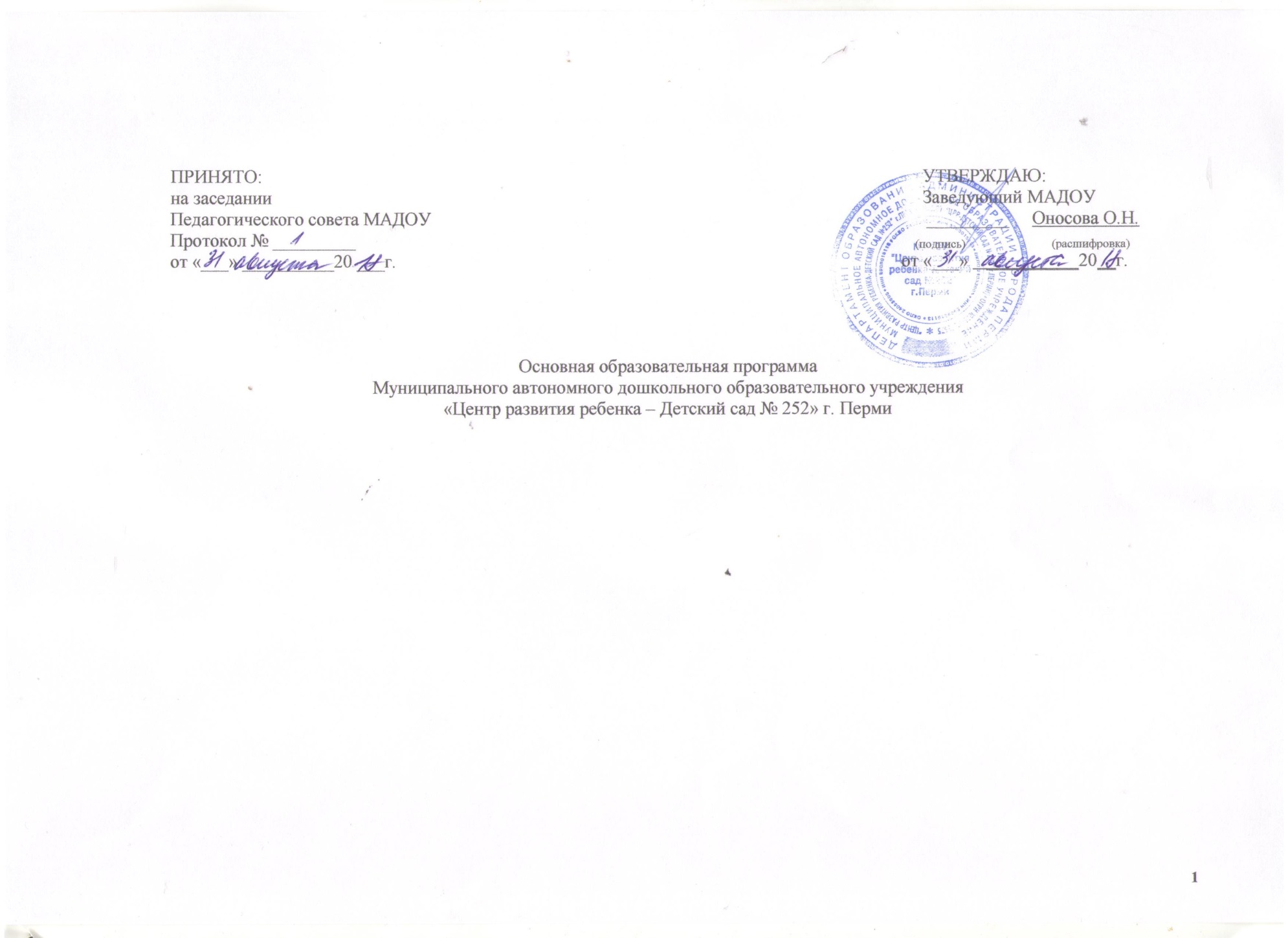 СТРУКТУРА ПРОГРАММЫI.	Целевой раздел образовательной программы. Пояснительная записка.Цели и задачи реализации ПрограммыПринципы и подходы к формированию	ПрограммыХарактеристики особенностей развития	детей	дошкольного возраста Планируемые результаты освоения программыСодержательный раздел программы Описание образовательной деятельности в соответствии с направлениями развития ребенка Образовательная область «Социально-коммуникативное развитие» Образовательная область «Речевое развитие» Образовательная область «Познавательное развитие» Образовательная область «Художественно-эстетическое развитие» Образовательная область «Физическое развитие» Описание вариативных форм, способов, методов и средств реализации ПрограммыОрганизационный раздел. Материально-техническое обеспечение программы. Особенности организации развивающей предметно-пространственной среды Обеспечение методическими материалами и средствами обучения и воспитания Организация режима пребывания детей в образовательном учреждении Особенности планирования воспитательно-образовательного процессаПРИЛОЖЕНИЯ К ПРОГРАММЕ:  Краткая презентация ПрограммыI. ЦЕЛЕВОЙ РАЗДЕЛПояснительная записка.Муниципальное автономное дошкольное образовательное учреждение «ЦРР-Детский сад № 252»г Перми (далее - Учреждение) по типу реализации основных образовательных программ является дошкольной образовательной организацией, по организационно правовой форме унитарной некоммерческой организацией - муниципальным автономным учреждениемОткрыто с 1982 года и расположено по адресу 614113, Россия, Пермский край, г.Пермь, ул. Автозаводская, д. 55.Учреждение по своей организационно-правовой форме является автономным учреждением, по типу образовательной организации является дошкольной образовательной организацией.Учредителем и собственником имущества Учреждения является муниципальное образование «Город Пермь» (далее - Учредитель). Полномочия и функции учредителя от имени муниципального образования «Город Пермь» осуществляет администрация города Перми, отдельные полномочия и функции учредителя по его поручению осуществляет департамент образования администрации города Перми (далее - Учредитель) на основании правовых актов администрации города Перми. Место нахождения Учредителя: 614000, Россия, Пермский край, город Пермь, ул. Ленина, 23. Почтовый адрес Учредителя: 614000, Россия, Пермский край, город Пермь, ул. Сибирская, 17.Собственник имущества Учреждения - муниципальное образование «Город Пермь», полномочия собственника осуществляет департамент имущественных отношений администрации города Перми на основании правовых актов органов местного самоуправления города Перми (далее - Департамент).Учреждение имеет право вступать в педагогические, научные и иные объединения, российские и международные, принимать участие в работе конгрессов, конференций и т.п. С целью развития и совершенствования образования Учреждение вправе: участвовать в международных, региональных, городских, районных и других конкурсах на получение грантов в областях образования и культуры, защиты прав детства, здравоохранения, экологии, социальных проблем, а также распоряжаться ими в соответствии с условиями, установленными фондами, проводящими конкурсы; разрабатывать собственную концепцию, содержащую философское, педагогическое, культурологическое обоснование содержания образования, самостоятельно определять педагогические технологии, методики, формы и способы образовательного процесса; использовать авторские учебные программы, прошедшие экспертизу; реализовывать дополнительные образовательные программы и оказывать дополнительные образовательные услуги, в том числе и платные, сверх муниципального задания, за пределами основных образовательных программ; привлекать дополнительные финансовые источники, средства за счет предоставления платных дополнительных образовательных услуг.Учреждение работает в режиме пятидневной рабочей недели с двенадцатичасовым пребыванием детей с 7.00 до 19.00 часов,В учреждении функционирует 11 групп общеразвивающей направленности для детей 3-7 лет.Образовательная программа разработана в соответствии со следующей нормативной базой:Федерального уровня:- «Закон об образовании РФ» (Принят 21 декабря 2012 года №73-ФЗ);- «Санитарно-эпидемиологические требования к устройству, содержанию и организации режима работы дошкольных организациях» Санитарно-эпидемиологические правила и нормативы СанПин 2.4.1.3049-13;- «Федеральный государственный	образовательный стандарт дошкольного образования» Приказ Министерства образования и науки Российской Федерации от 17.10.2013г. №1155;- «Порядок организации и осуществления образовательной деятельности по основным общеобразовательным программам - образовательным программам дошкольного образования» приказ Министерства образования и науки Российской Федерации от 30.08. 2013 г. №1014 Регионального уровня:- Закон Пермского края «Об образовании в Пермском крае»- Стратегия развития системы образования города Перми до 2030года;Институционального уровня:- Устав МАДОУ «ЦРР-Детский сад № 252» г.Перми;Программа реализуется на государственном языке Российской Федерации.Программа определяет содержание и организацию образовательной деятельности на уровне МАДОУ.Программа формируется как программа психолого-педагогической поддержки позитивной социализации и индивидуализации, развития личности детей дошкольного возраста и определяет комплекс основных характеристик дошкольного образования (объем, содержание и планируемые результаты в виде целевых ориентиров дошкольного образования).Программа направлена на: - создание условий развития ребенка, открывающих возможности для его позитивной	социализации,	его личностного развития, развития инициативы и творческих способностей на основе сотрудничества со взрослыми и сверстниками и соответствующим возрасту видам деятельности; - на создание развивающей образовательной среды, которая представляет собой систему условий социализации и индивидуализации детей.Программа разрабатывается и утверждается Организацией самостоятельно в соответствии с настоящим Стандартом и с учетом Примерных программ.Цели и задачи реализации программы.Программа обеспечивает развитие личности детей дошкольного возраста в различных видах общения и деятельности с учетом их возрастных, индивидуальных психологических и физиологических особенностей и направлена на решение следующих целей и задач.Цель реализации программы - создание комфортной образовательной среды, способствующей раскрытию индивидуальных особенностей детей дошкольного возраста, обеспечивающей возможности их самоопределения и самореализации в современных условиях, адаптации к условиям развития МАДОУ в целом путем введения в образовательно-воспитательный процесс интегрированных технологий обучения и воспитания.Задачи:создать необходимые условия для сохранения и укрепления физического и психического здоровья воспитанников, в том числе их эмоционального благополучия; обеспечить равные возможности для полноценного развития каждого ребенка в период дошкольного детства независимо от места жительства, пола, нации, языка, социального статуса, психофизиологических и других особенностей (в том числе ограниченных возможностей здоровья); создать благоприятные условия развития детей в соответствии с их возрастными и индивидуальными особенностями и склонностями, развития способностей и творческого потенциала каждого ребенка как субъекта отношений с самим собой, другими детьми, взрослыми и миром; формировать общую культуру личности детей, развивать их социальные, нравственные, эстетические, интеллектуальные, физические качества, инициативность, самостоятельность и ответственность ребенка, формировать предпосылки учебной деятельности; обеспечить преемственность целей, задач и содержания образования, реализуемых в рамках образовательных программ дошкольного и начального общего образования; объединить обучение и воспитание в целостный образовательный процесс на основе духовно-нравственных и социокультурных ценностей и принятых в обществе правил и норм поведения в интересах человека, семьи, общества; формировать общую культуру личности детей, в том числе ценностей здорового образа жизни, развития их социальных, нравственных, эстетических, интеллектуальных, физических качеств, инициативности, самостоятельности и ответственности ребенка, формирования предпосылок учебной деятельности с помощью механизма взаимодействия с родителями, социальными институтами образования, культуры и спорта; обеспечения вариативности и разнообразия содержания Программ с помощью разработки и внедрения в работу ДОУ инновационной модели краткосрочных образовательных практик; создание условий для развития взаимозависимых и ответственных отношений с семьями воспитанников, обеспечивающих целостное развитие личности дошкольников; обогатить предметно-пространственную среду необходимыми материалами и оборудованием; обеспечить подготовку педагогических кадров к внедрению ФГОС в дошкольном образовательном учреждении.Принципы и подходы к формированию программы.Программа сформирована в соответствии с принципами и подходами, определенными в ФГОС ДО:-принцип полноценного проживания ребенком всех этапов детства, обогащение детского развития;-принцип построения образовательной деятельности на основе индивидуальных особенностей каждого ребенка, при котором сам ребенок становится активным в выборе содержания своего образования становится субъектом образования;-принцип содействия и сотрудничества детей и взрослых, признание ребенка полноценным участником образовательных отношений;-принцип поддержки инициативы детей в различных видах деятельности;-принцип сотрудничества Организации с семьями воспитанников;-принцип приобщения детей к социокультурным нормам, традициям семьи, общества и государства;-принцип формирования познавательных интересов и познавательных действий ребенка в различных видах деятельности;-принцип возрастной адекватности дошкольного образования;-принцип учета этнокультурной ситуации развития детей.При разработке образовательной программы учитывались цели примерной образовательной программы «Детство» (Т.И. Бабаева, А.Г. Гогоберидзе, З.А. Михайлова), которая выступает содержательно-целевым компонентом деятельности дошкольного образовательного учреждения - создание благоприятных условий для полноценного проживания ребенком дошкольного возраста, формирование общей культуры, развитие физических, интеллектуальных и личностных качеств, формирование предпосылок учебной деятельности, обеспечивающих социальную успешность, сохранение и укрепление здоровья детей дошкольного возраста, коррекцию недостатков в физическом и (или) психическом развитии детей.Наиболее значимыми принципами при организации образовательного процесса выступают:- принцип развития - развитие ребенка-дошкольника, и в первую очередь - целостное развитие его личности и обеспечение готовности личности к дальнейшему развитию;- принцип динамичности - проявляется в обеспечении готовности личности к дальнейшему развитию;- принцип психологической комфортности - предполагает психологическую защищенность ребенка, обеспечение эмоционального комфорта, создание условий для самореализации.Создание образовательной среды в Программе происходит на основе системы принципов деятельностного обучения:- принцип вариативности - множественность форм, способов, приемов реализации образовательной программы в зависимости от региональных особенностей, запросов родителей;- принцип модульности - сочетание инвариантной и вариативных компонентов, их варьирование в зависимости от задач обучения;- принцип деятельности - основной акцент делается на организации самостоятельных детских «открытий» в процессе разнообразных видов деятельности детей (игре, общении, исследовании и пр.); педагог выступает, прежде всего, как организатор образовательного процесса.Характеристики особенностей развития детей дошкольного возрастаДля разработки и реализации программы важен учет таких характеристик как особенности развития детей дошкольного возраста.Характеристика особенностей развития детей младшего дошкольного возраста.На рубеже трех лет любимым выражением ребенка становится «Я сам!» Отделение себя от взрослого и вместе с тем желание быть как взрослый — характерное противоречие кризиса трех лет.Эмоциональное развитие ребенка этого возраста характеризуется проявлениями таких чувств и эмоций, как любовь к близким, привязанность к воспитателю, доброжелательное отношение к окружающим, сверстникам. Ребенок способен к эмоциональной отзывчивости — он может сопереживать другому ребенку.В младшем дошкольном возрасте поведение ребенка непроизвольно, действия и поступки ситуативны, их последствия ребенок чаще всего не представляет, нормативно развивающемуся ребенку свойственно ощущение безопасности, доверчиво-активное отношение к окружающему.Дети 3—4-х лет усваивают элементарные нормы и правила поведения, связанные с определенными разрешениями и запретами («можно», «нужно», «нельзя»).В 3 года ребенок идентифицирует себя с представителями своего пола. В этом возрасте дети дифференцируют других людей по полу, возрасту; распознают детей, взрослых, пожилых людей, как в реальной жизни, так и на иллюстрациях.У развивающегося трехлетнего человека есть все возможности овладения навыками самообслуживания (становление предпосылок трудовой деятельности) — самостоятельно есть, одеваться, раздеваться, умываться, пользоваться носовым платком, расческой, полотенцем, отправлять свои естественные нужды. К концу четвертого года жизни младший дошкольник овладевает элементарной культурой поведения во время еды за столом и умывания в туалетной комнате. Подобные навыки основываются на определенном уровне развития двигательной сферы ребенка, одним из основных компонентов которого является уровень развития моторной координации.В этот период высока потребность ребенка в движении (его двигательная активность составляет не менее половины времени бодрствования). Ребенок начинает осваивать основные движения, обнаруживая при выполнении физических упражнений стремление к целеполаганию (быстро пробежать, дальше прыгнуть, точно воспроизвести движение и др.).Накапливается определенный запас представлений о разнообразных свойствах предметов, явлениях окружающей действительности и о себе самом. В этом возрасте у ребенка при правильно организованном развитии уже должны быть сформированы основные сенсорные эталоны. Он знаком с основными цветами (красный, желтый, синий, зеленый). Трехлетний ребенок способен выбрать основные формы предметов (круг, овал, квадрат, прямоугольник, треугольник) по образцу, допуская иногда незначительные ошибки. Ему известны слова «больше», «меньше», и из двух предметов (палочек, кубиков, мячей и т. п.) он успешно выбирает больший или меньший.В 3 года дети практически осваивают пространство своей комнаты (квартиры), групповой комнаты в детском саду, двора, где гуляют и т. п. На основании опыта у них складываются некоторые пространственные представления (рядом, перед, на, под). Освоение пространства происходит одновременно с развитием речи: ребенок учится пользоваться словами, обозначающими пространственные отношения (предлоги и наречия).Малыш знаком с предметами ближайшего окружения, их назначением (на стуле сидят, из чашки пьют и т. п.), с назначением некоторых общественно-бытовых зданий (в магазине, супермаркете покупают игрушки, хлеб, молоко, одежду, обувь);имеет представления о знакомых средствах передвижения (легковая машина, грузовая машина, троллейбус, самолет, велосипед и т. п.), о некоторых профессиях (врач, шофер, дворник), праздниках (Новый год, день своего рождения), свойствах воды, снега, песка (снег белый, холодный, вода теплая и вода холодная, лед скользкий, твердый; из влажного песка можно лепить, делать куличики, а сухой песок рассыпается); различает и называет состояния погоды (холодно, тепло, дует ветер, идет дождь). На четвертом году жизни ребенок различает по форме, окраске, вкусу некоторые фрукты и овощи, знает два-три вида птиц, некоторых домашних животных, наиболее часто встречающихся насекомых.Внимание детей четвертого года жизни непроизвольно, однако его устойчивость зависит от интереса к деятельности. Обычно ребенок этого возраста может сосредоточиться в течение 10—15 минут, но привлекательное для него дело может длиться достаточно долго. Память детей непосредственна, непроизвольна и имеет яркую эмоциональную окраску. Дети сохраняют и воспроизводят только ту информацию, которая остается в их памяти без всяких внутренних усилий (понравившиеся стихи и песенки, 2—3 новых слова, рассмешивших или огорчивших его). Мышление трехлетнего ребенка является наглядно-действенным: малыш решает задачу путем непосредственного действия с предметами (складывание матрешки, пирамидки, мисочек, конструирование по образцу и т. п.). В 3 года воображение только начинает развиваться, и прежде всего это происходит в игре. Малыш действует с одним предметом и при этом воображает на его месте другой: палочка вместо ложечки, камешек вместо мыла, стул — машина для путешествий и т. д.В младшем дошкольном возрасте ярко выражено стремление к деятельности. Взрослый для ребенка — носитель определенной общественной функции. Желание ребенка выполнять такую же функцию приводит к развитию игры. Дети овладевают игровыми действиями с игрушками и предметами-заместителями, приобретают первичные умения ролевого поведения. Игра ребенка первой половины четвертого года жизни — это скорее игра рядом, чем вместе. В играх, возникающих по инициативе детей, отражаются умения, приобретенные в совместных со взрослым играх. Сюжеты игр простые, неразвернутые, содержащие одну-две роли.Неумение объяснить свои действия партнеру по игре, договориться с ним приводит к конфликтам, которые дети не в силах самостоятельно разрешить. Конфликты чаще всего возникают по поводу игрушек. Постепенно к четырем годам ребенок начинает согласовывать свои действия, договариваться в процессе совместных игр, использовать речевые формы вежливого общения.3—4 года ребенок начинает чаще и охотнее вступать в общение со сверстниками ради участия в общей игре или продуктивной деятельности. Однако, ему все еще нужны поддержка и внимание взрослого. Главным средством общения со взрослыми и сверстниками является речь. Словарь младшего дошкольника состоит в основном из слов, обозначающих предметы обихода, игрушки, близких ему людей. Ребенок овладевает грамматическим строем речи, начинает использовать сложные предложения. Девочки по многим показателям развития (артикуляция, словарный запас, беглость речи, понимание прочитанного, запоминание увиденного и услышанного) превосходят мальчиков.В 3—4 года в ситуации взаимодействия со взрослым продолжает формироваться интерес к книге и литературным персонажам. Круг чтения ребенка пополняется новыми произведениями, но уже известные тексты по-прежнему вызывают интерес.Интерес к продуктивной деятельности неустойчив. Замысел управляется изображением и меняется по ходу работы, происходит овладение изображением формы предметов. Работы чаще всего схематичны, поэтому трудно догадаться, что изобразил ребенок. Конструирование носит процессуальный характер. Ребенок может конструировать по образцу лишь элементарные предметные конструкции из двух трех частей.Музыкально-художественная деятельность детей носит непосредственный и синкретический характер. Восприятие музыкальных образов происходит при организации практической деятельности (проиграть сюжет, рассмотреть иллюстрацию и др.). Совершенствуется звукоразличение, слух: ребенок дифференцирует звуковые свойства предметов, осваивает звуковые предэталоны (громко — тихо, высоко — низко). Начинает проявлять интерес и избирательность по отношению к различным видам музыкально-художественной деятельности (пению, слушанию, музыкально-ритмическим движениям).Характеристика особенностей развития детей среднего дошкольного возраста.Дети 4—5 лет все еще не осознают социальные нормы и правила поведения, однако у них уже начинают складываться обобщенные представления о том, как надо и не надо себя вести. Как правило, к пяти годам дети без напоминания взрослого здороваются и прощаются, говорят «спасибо» и «пожалуйста», не перебивают взрослого, вежливо обращаются к нему. Кроме того, они могут по собственной инициативе убирать игрушки, выполнять простые трудовые обязанности, доводить дело до конца. В этом возрасте у детей появляются представления о том, как положено себя вести девочкам и как — мальчикам. Дети хорошо выделяют несоответствие нормам и правилам не только в поведении другого, но и в своем собственном. Таким образом, поведение ребенка 4—5 лет не столь импульсивно и непосредственно, как в 3—4 года, хотя в некоторых ситуациях ему все еще требуется напоминание взрослого или сверстников о необходимости придерживаться тех или иных норм и правил.В этом возрасте детьми хорошо освоен алгоритм процессов умывания, одевания, купания, приема пищи, уборки помещения. Дошкольники знают и используют по назначению атрибуты, сопровождающие эти процессы: мыло, полотенце, носовой платок, салфетку, столовые приборы. Уровень освоения культурно-гигиенических навыков таков, что дети свободно переносят их в сюжетно-ролевую игру.К 4—5 годам ребенок способен элементарно охарактеризовать свое самочувствие, привлечь внимание взрослого в случае недомогания.Дети имеют дифференцированное представление о собственной гендерной принадлежности, аргументируют ее по ряду признаков («Я мальчик, я ношу брючки, а не платьица, у меня короткая прическа»). К пяти годам дети имеют представления об особенностях наиболее распространенных мужских и женских профессий, о видах отдыха, специфике поведения в общении с другими людьми, об отдельных женских и мужских качествах.К четырем годам основные трудности в поведении и общении ребенка с окружающими, которые были связаны с кризисом трех лет (упрямство, строптивость конфликтность и др.), постепенно уходят в прошлое, и любознательный ребенок активно осваивает окружающий его мир предметов и вещей, мир человеческих отношений. Лучше всего это удается детям в игре. Дети 4—5 лет продолжают проигрывать действия с предметами, но теперь внешняя последовательность этих действий уже соответствует реальной действительности: ребенок сначала режет хлеб и только потом ставит его на стол перед куклами (в раннем и в самом начале дошкольного возраста последовательность действий не имела для игры такого значения). В игре дети называют свои роли, понимают условность принятых ролей. Происходит разделение игровых и реальных взаимоотношений. В 4—5 лет сверстники становятся для ребенка более привлекательными и предпочитаемыми партнерами по игре, чем взрослый.В возрасте от 4 до 5 лет продолжается усвоение детьми общепринятых сенсорных эталонов, овладение способами их использования и совершенствование обследования предметов. К пяти годам дети, как правило, уже хорошо владеют представлениями об основных цветах, геометрических формах и отношениях величин. Ребенок уже может произвольно наблюдать, рассматривать и искать предметы в окружающем его пространстве. Восприятие в этом возрасте постепенно становится осмысленным, целенаправленным и анализирующим.В	среднем дошкольном возрасте связь мышления и действий сохраняется, но уже не является такой непосредственной, как раньше. Во многих случаях не требуется практического манипулирования с объектом, но во всех случаях ребенку необходимо отчетливо воспринимать и наглядно представлять этот объект. Внимание становится все более устойчивым, в отличие от возраста трех лет (если ребенок пошел за мячом, то уже не будет отвлекаться на другие интересные предметы). Важным показателем развития внимания является то, что к пяти годам появляется действие по правилу — первый необходимый элемент произвольного внимания. Именно в этом возрасте дети начинают активно играть в игры с правилами: настольные (лото, детское домино) и подвижные (прятки, салочки). В среднем дошкольном возрасте интенсивно развивается память ребенка. В 5 лет он может запомнить уже 5—6 предметов (из 10—15), изображенных на предъявляемых ему картинках.В	возрасте 4—5 лет преобладает репродуктивное воображение, воссоздающее образы, которые описываются в стихах, рассказах взрослого, встречаются в мультфильмах и т. д. Элементы продуктивного воображения начинают складываться в игре, рисовании, конструировании.В этом возрасте происходит развитие инициативности и самостоятельности ребенка в общении со взрослыми и сверстниками. Дети продолжают сотрудничать со взрослыми в практических делах (совместные игры, поручения), наряду с этим активно стремятся к интеллектуальному общению, что проявляется в многочисленных вопросах (почему? Зачем? Для чего?), стремлении получить от взрослого новую информацию познавательного характера.Возможность устанавливать причинно-следственные связи отражается в детских ответах в форме сложноподчиненных предложений. У детей наблюдается потребность в уважении взрослых, их похвале, поэтому на замечания взрослых ребенок пятого года жизни реагирует повышенной обидчивостью. Общение со сверстниками по-прежнему тесно переплетено с другими видами детской деятельности (игрой, трудом, продуктивной деятельностью), однако уже отмечаются и ситуации чистого общения.Для поддержания сотрудничества, установления отношений в словаре детей появляются слова и выражения, отражающие нравственные представления: слова участия, сочувствия, сострадания. Стремясь привлечь внимание сверстника и удержать его в процессе речевого общения, ребенок учится использовать средства интонационной речевой выразительности: регулировать силу голоса, интонацию, ритм, темп речи в зависимости от ситуации общения. В процессе общения со взрослыми дети используют правила речевого этикета: слова приветствия, прощания, благодарности, вежливой просьбы, утешения, сопереживания и сочувствия. Речь становится более связной и последовательной.С нарастанием осознанности и произвольности поведения, постепенным усилением роли речи (взрослого и самого ребенка) в управлении поведением ребенка становится возможным решение более сложных задач в области безопасности. Но при этом взрослому следует учитывать несформированность волевых процессов, зависимость поведения ребенка от эмоций, доминирование эгоцентрической позиции в мышлении и поведении.В художественной и продуктивной деятельности дети эмоционально откликаются на произведения музыкального и изобразительного искусства, художественную литературу, в которых с помощью образных средств переданы различные эмоциональные состояния людей, животных, сказочных персонажей. Дошкольники начинают более целостно воспринимать сюжеты и понимать образы.Важным показателем развития ребенка-дошкольника является изобразительная деятельность. К четырем годам круг изображаемых детьми предметов довольно широк.В рисунках появляются детали. Замысел детского рисунка может меняться по ходу изображения. Дети владеют простейшими техническими умениями и навыками. Конструирование начинает носить характер продуктивной деятельности: дети замысливают будущую конструкцию и осуществляют поиск способов ее исполнения.Характеристика особенностей развития детей старшего дошкольного возраста.Ребенок 5—6 лет стремится познать себя и другого человека как представителя общества, постепенно начинает осознавать связи и зависимости в социальном поведении и взаимоотношениях людей.В этом возрасте в поведении дошкольников происходят качественные изменения: формируется возможность саморегуляции, дети начинают предъявлять к себе те требования, которые раньше предъявлялись им взрослыми. Так, они могут, не отвлекаясь на более интересные дела, доводить до конца малопривлекательную работу (убирать игрушки, наводить порядок в комнате и т. п.). Это становится возможным благодаря осознанию детьми общепринятых норм и правил поведения и обязательности их выполнения.В возрасте от 5 до 6 лет происходят изменения в представлениях ребенка о себе. Эти представления начинают включать не только характеристики, которыми ребенок наделяет себя настоящего в данный отрезок времени, но и качества, которыми он хотел бы или, наоборот, не хотел бы обладать в будущем («Я хочу быть таким, как Человек-Паук», «Я буду как принцесса» и т. п.). В них проявляются усваиваемые детьми этические нормы. В этом возрасте дети в значительной степени ориентированы на сверстников, большую часть времени проводят с ними в совместных играх и беседах, их оценки и мнения становятся существенными для них. Повышается избирательность и устойчивость взаимоотношений с ровесниками. Свои предпочтения дети объясняют успешностью того или иного ребенка в игре.В этом возрасте дети имеют дифференцированное представление о своей гендерной принадлежности по существенным признакам (женские и мужские качества, особенности проявления чувств, эмоций, специфика гендерного поведения).Значительные изменения происходят в игровом взаимодействии, в котором существенное место начинает занимать совместное обсуждение правил игры. При распределении детьми этого возраста ролей для игры можно иногда наблюдать и попытки совместного решения проблем («Кто будет...»). Вместе с тем согласование действий, распределение обязанностей у детей чаще всего возникают еще по ходу самой игры. Усложняется игровое пространство (например, в игре «Театр» выделяются сцена и гримерная). Игровые действия становятся разнообразными. Вне игры общение детей становится менее ситуативным. Они охотно рассказывают о том, что с ними произошло: где были, что видели и т. д. Дети внимательно слушают друг друга, эмоционально сопереживают рассказам друзей.Более совершенной становится крупная моторика. Ребенок этого возраста способен к освоению сложных движений: может пройти по неширокой скамейке и при этом даже перешагнуть через небольшое препятствие; умеет отбивать мяч о землю одной рукой несколько раз подряд. Уже наблюдаются различия в движениях мальчиков и девочек (у мальчиков — более порывистые, у девочек — мягкие, плавные, уравновешенные), в общей конфигурации тела в зависимости от пола ребенка.К пяти годам дети обладают довольно большим запасом представлений об окружающем, которые получают благодаря своей активности, стремлению задавать вопросы и экспериментировать. Ребенок этого возраста уже хорошо знает основные цвета и имеет представления об оттенках (например, может показать два оттенка одного цвета — светло-красный и темно-красный). Дети шестого года жизни могут рассказать, чем отличаются геометрические фигуры друг от друга. Для них не составит труда сопоставить между собой по величине большое количество предметов: например, расставить по порядку 7—10 тарелок разной величины и разложить к ним соответствующее количество ложек разного размера. Возрастает способность ребенка ориентироваться в пространстве.Внимание детей становится более устойчивым и произвольным. Они могут заниматься не очень привлекательным, но нужным делом в течение 20—25 минут вместе со взрослым. Ребенок этого возраста уже способен действовать по правилу, которое задается взрослым. Объем памяти изменяется не существенно, улучшается ее устойчивость. При этом для запоминания дети уже могут использовать несложные приемы и средства.В 5—6 лет ведущее значение приобретает наглядно-образное мышление, которое позволяет ребенку решать более сложные задачи с использованием обобщенных наглядных средств (схем, чертежей и пр.) и представлений о свойствах различных предметов и явлений. Возраст 5—6 лет можно охарактеризовать как возраст овладения ребенком активным (продуктивным) воображением, которое начинает приобретать самостоятельность, отделяясь от практической деятельности и предваряя ее. Образы воображения значительно полнее и точнее воспроизводят действительность. Ребенок четко начинает различать действительное и вымышленное.Действия воображения — создание и воплощение замысла — начинают складываться первоначально в игре. Это проявляется в том, что прежде игры рождаются ее замысел и сюжет. Постепенно дети приобретают способность действовать по предварительному замыслу в конструировании и рисовании.На шестом году жизни ребенка происходят важные изменения в развитии речи. Для детей этого возраста становится нормой правильное произношение звуков. Дети начинают употреблять обобщающие слова, синонимы, антонимы, оттенки значений слов, многозначные слова. Словарь детей также активно пополняется существительными, обозначающими названия профессий, социальных учреждений (библиотека, почта, универсам, спортивный клуб и т. д.), глаголами, обозначающими трудовые действия людей разных профессий, прилагательными и наречиями, отражающими качество действий, отношение людей к профессиональной деятельности. Дети учатся самостоятельно строить игровые и деловые диалоги, осваивая правила речевого этикета, пользоваться прямой и косвенной речью; в описательном и повествовательном монологах способны передать состояние героя, его настроение, отношение к событию, используя эпитеты и сравнения.Круг чтения ребенка 5—6 лет пополняется произведениями разнообразной тематики, в том числе связанной с проблемами семьи, взаимоотношений со взрослыми, сверстниками, с историей страны. Он способен удерживать в памяти большой объем информации, ему доступно чтение с продолжением.Повышаются возможности безопасности жизнедеятельности ребенка 5—6 лет. Это связано с ростом осознанности и произвольности поведения, преодолением эгоцентрической позиции (ребенок становится способным встать на позицию другого). Развивается прогностическая функция мышления, что позволяет ребенку видеть перспективу событий, предвидеть (предвосхищать) близкие и отдаленные последствия собственных действий и поступков и действий и поступков других людей.В старшем дошкольном возрасте освоенные ранее виды детского труда выполняются качественно, быстро, осознанно. Становится возможным освоение детьми разных видов ручного труда.В процессе восприятия художественных произведений, произведений музыкального и изобразительного искусства дети способны осуществлять выбор того (произведений, персонажей, образов), что им больше нравится, обосновывая его с помощью элементов эстетической оценки. Они эмоционально откликаются на те произведения искусства, в которых переданы понятные им чувства и отношения, различные эмоциональные состояния людей, животных, борьба добра со злом. Совершенствуется качество музыкальной деятельности. Творческие проявления становятся более осознанными и направленными (образ, средства выразительности продумываются и сознательно подбираются детьми). В продуктивной деятельности дети также могут изобразить задуманное (замысел ведет за собой изображение).Характеристика особенностей развития детей на пороге школы.Ребенок (6—7 лет) обладает устойчивыми социально-нравственными чувства и эмоциями, высоким самосознанием и осуществляет себя как субъект деятельности и поведения.Мотивационная сфера дошкольников 6—7 лет расширяется за счет развития таких социальных мотивов, как познавательные, просоциальные (побуждающие делать добро), самореализации. Поведение ребенка начинает регулироваться также его представлениями о том, что хорошо и что плохо. С развитием морально-нравственных представлений напрямую связана и возможность эмоционально оценивать свои поступки. Ребенок испытывает чувство удовлетворения, радости, когда поступает правильно, хорошо, и смущение, неловкость, когда нарушает правила, поступает плохо. Общая самооценка детей представляет собой глобальное, положительное недифференцированное отношение к себе, формирующееся под влиянием эмоционального отношения со стороны взрослых. К концу дошкольного возраста происходят существенные изменения в эмоциональной сфере. С одной стороны, у детей этого возраста более богатая эмоциональная жизнь, их эмоции глубоки и разнообразны по содержанию. С другой стороны, они более сдержанны и избирательны в эмоциональных проявлениях. К концу дошкольного возраста у них формируются обобщенные эмоциональные представления, что позволяет им предвосхищать последствия своих действий. Это существенно влияет на эффективность произвольной регуляции поведения — ребенок может не только отказаться от нежелательных действий или хорошо себя вести, но и выполнять неинтересное задание, если будет понимать, что полученные результаты принесут кому-то пользу, радость и т. п. Благодаря таким изменениям в эмоциональной сфере поведение дошкольника становится менее ситуативным и чаще выстраивается с учетом интересов и потребностей других людей.Сложнее и богаче по содержанию становится общение ребенка со взрослым. Дошкольник внимательно слушает рассказы родителей о том, что у них произошло на работе, живо интересуется тем, как они познакомились, при встрече с незнакомыми людьми часто спрашивает, где они живут, есть ли у них дети, кем они работают и т. п. Большую значимость для детей 6—7 лет приобретает общение между собой. Их избирательные отношения становятся устойчивыми, именно в этот период зарождается детская дружба. Дети продолжают активно сотрудничать, вместе с тем у них наблюдаются и конкурентные отношения — в общении и взаимодействии они стремятся в первую очередь проявить себя, привлечь внимание других к себе. Однако у них есть все возможности придать такому соперничеству продуктивный и конструктивный характер и избегать негативных форм поведения.К семи годам дети определяют перспективы взросления в соответствии с гендерной ролью, проявляют стремление к усвоению определенных способов поведения, ориентированных на выполнение будущих социальных ролей.К 6—7 годам ребенок уверенно владеет культурой самообслуживания и культурой здоровья.В играх дети 6—7 лет способны отражать достаточно сложные социальные события — рождение ребенка, свадьба, праздник, война и др. В игре может быть несколько центров, в каждом из которых отражается та или иная сюжетная линия. Дети этого возраста могут по ходу игры брать на себя две роли, переходя от исполнения одной к исполнению другой. Они могут вступать во взаимодействие с несколькими партнерами по игре, исполняя как главную, так и подчиненную роль.Продолжается дальнейшее развитие моторики ребенка, наращивание и самостоятельное использование двигательного опыта. Расширяются представления о самом себе, своих физических возможностях, физическом облике. Совершенствуются ходьба, бег, шаги становятся равномерными, увеличивается их длина, появляется гармония в движениях рук и ног. Ребенок способен быстро перемещаться, ходить и бегать, держать правильную осанку. По собственной инициативе дети могут организовывать подвижные игры и простейшие соревнования со сверстниками.В возрасте 6—7 лет происходит расширение и углубление представлений детей о форме, цвете, величине предметов. Ребенок уже целенаправленно, последовательно обследует внешние особенности предметов. При этом он ориентируется не на единичные признаки, а на весь комплекс (цвет, форма, величина и др.). К концу дошкольного возраста существенно увеличивается устойчивость непроизвольного внимания, что приводит к меньшей отвлекаемости детей. Сосредоточенность и длительность деятельности ребенка зависит от ее привлекательности для него. Внимание мальчиков менее устойчиво. В 6—7 лет у детей увеличивается объем памяти, что позволяет им непроизвольно запоминать достаточно большой объем информации. Девочек отличает больший объем и устойчивость памяти. Воображение детей данного возраста становится, с одной стороны, богаче и оригинальнее, а с другой — более логичным и последовательным, оно уже не похоже на стихийное фантазирование детей младших возрастов. Несмотря на то что увиденное или услышанное порой преобразуется детьми до неузнаваемости, в конечных продуктах их воображения четче прослеживаются объективные закономерности действительности. Так, например, даже в самых фантастических рассказах дети стараются установить причинно-следственные связи, в самых фантастических рисунках - передать перспективу. При придумывании сюжета игры, темы рисунка, историй и т. п. дети 6—7 лет не только удерживают первоначальный замысел, но могут обдумывать его до начала деятельности.В этом возрасте продолжается развитие наглядно-образного мышления, которое позволяет ребенку решать более сложные задачи с использованием обобщенных наглядных средств (схем, чертежей и пр.) и обобщенных представлений о свойствах различных предметов и явлений. Действия наглядно-образного мышления (например, при нахождении выхода из нарисованного лабиринта) ребенок этого возраста, как правило, совершает уже в уме, не прибегая к практическим предметным действиям даже в случаях затруднений. Возможность успешно совершать действия сериации и классификации во многом связана с тем, что на седьмом году жизни в процесс мышления все более активно включается речь. Использование ребенком (вслед за взрослым) слова для обозначения существенных признаков предметов и явлений приводит к появлению первых понятий.Речевые умения детей позволяют полноценно общаться с разным контингентом людей (взрослыми и сверстниками, знакомыми и незнакомыми). Дети не только правильно произносят, но и хорошо различают фонемы (звуки) и слова. Овладение морфологической системой языка позволяет им успешно образовывать достаточно сложные грамматические формы существительных, прилагательных, глаголов. В своей речи старший дошкольник все чаще использует сложные предложения (с сочинительными и подчинительными связями). В 6—7 лет увеличивается словарный запас. В процессе диалога ребенок старается исчерпывающе ответить на вопросы, сам задает вопросы, понятные собеседнику, согласует свои реплики с репликами других. Активно развивается и другая форма речи — монологическая. Дети могут последовательно и связно пересказывать или рассказывать. Важнейшим итогом развития речи на протяжении всего дошкольного детства является то, что к концу этого периода речь становится подлинным средством как общения, так и познавательной деятельности, а также планирования и регуляции поведения.К концу дошкольного детства ребенок формируется как будущий самостоятельный читатель. Тяга к книге, ее содержательной, эстетической и формальной сторонам — важнейший итог развития дошкольника-читателя.Музыкально-художественная деятельность характеризуется большой самостоятельностью. Развитие познавательных интересов приводит к стремлению получить знания о видах и жанрах искусства (история создания музыкальных шедевров, жизнь и творчество композиторов и исполнителей). Дошкольники начинают проявлять интерес к посещению театров, понимать ценность произведений музыкального искусства.В продуктивной деятельности дети знают, что хотят изобразить, и могут целенаправленно следовать к своей цели, преодолевая препятствия и не отказываясь от своего замысла, который теперь становится опережающим. Они способны изображать все, что вызывает у них интерес. Созданные изображения становятся похожи на реальный предмет, узнаваемы и включают множество деталей. Совершенствуется и усложняется техника рисования, лепки, аппликации.Дети способны конструировать по схеме, фотографиям, заданным условиям, собственному замыслу постройки из разнообразного строительного материала, дополняя их архитектурными деталями; делать игрушки путем складывания бумаги в разных направлениях; создавать фигурки людей, животных, героев литературных произведений из природного материала. Наиболее важным достижением детей в данной образовательной области является овладение композицией.Планируемые результаты освоения Программы.В соответствии с ФГОС ДО специфика дошкольного детства и системные особенности дошкольного образования делают неправомерными требования от ребенка дошкольного возраста конкретных образовательных достижений. Поэтому результаты освоения Программы представлены в виде целевых ориентиров дошкольного образования и представляют собой возрастные характеристики возможных достижений ребенка к концу дошкольного образования.Реализация образовательных целей и задач Программы направлена на достижение целевых ориентиров дошкольного образования, которые описаны как основные характеристики развития ребенка. Основные характеристики развития ребенка представлены в виде изложения возможных достижений воспитанников на разных возрастных этапах дошкольного детства.Целевые ориентиры в младшем дошкольном возрасте.К четырем годам:	Ребенок может спокойно, не мешая другому ребенку, играть рядом, объединяться в игре с общей игрушкой, участвовать в несложной совместной практической деятельности. Проявляет стремление к положительным поступкам, но взаимоотношения зависят от ситуации и пока еще требуют постоянного внимания воспитателя. Активно участвует в разнообразных видах деятельности: в играх, двигательных упражнениях, в действиях по обследованию свойств и качеств предметов и их использованию, в рисовании, лепке, речевом общении, в творчестве. Принимает цель, в играх, в предметной и в художественной деятельности по показу и побуждению взрослых ребенок доводит начатую работу до определенного результата. Понимает, что вещи, предметы сделаны людьми и требуют бережного обращения с ними. Проявляет эмоциональную отзывчивость, подражая примеру взрослых, старается утешить обиженного, угостить, обрадовать, помочь. Начинает в мимике и жестах различать эмоциональные состояния людей, веселую и грустную музыку, веселое и грустное настроение сверстников, взрослых, эмоционально откликается на содержание прочитанного, сопереживает героям.	Охотно включается в совместную деятельность со взрослым, подражает его действиям, отвечает на вопросы взрослого и комментирует его действия в процессе совместной игры, выполнения режимных моментов. Проявляет интерес к сверстникам, к взаимодействию в игре, в повседневном общении и бытовой деятельности.	Владеет игровыми действиями с игрушками и предметами- заместителями, разворачивает игровой сюжет из нескольких эпизодов,приобрел первичные умения ролевого поведения. Способен предложить собственный замысел и воплотить его в игре, рисунке, постройке S	Значительно увеличился запас слов, совершенствуется грамматический строй речи, ребенок пользуется не только простыми, но исложными предложениями.Сформирована соответствующая возрасту координация движений. Ребенок проявляет положительное отношение к разнообразным физическим упражнениям, стремится к самостоятельности в двигательной деятельности, избирателен по отношению к некоторым двигательным действиям и подвижным играм. Владеет элементарной культурой поведения во время еды за столом, навыками самообслуживания: умывания, одевания. Правильно пользуется предметами личной гигиены (полотенцем, носовым платком, расческой). Проявляет интерес к миру, потребность в познавательном общении со взрослыми, задает вопросы о людях, их действиях, о животных, предметах ближайшего окружения. Проявляет стремление к наблюдению, сравнению, обследованию свойств и качеств предметов, использованию сенсорных эталонов (круг, квадрат, треугольник), к простейшему экспериментированию с предметами и материалами. В совместной с педагогом познавательной деятельности переживает чувство удивления, радости познания мира. Знает свои имя, фамилию, пол, возраст. Осознает свои отдельные умения и действия, которые самостоятельно освоены («Я умею строить дом», «Я умею сам застегивать куртку» и т. п.).Узнает дом, квартиру, в которой живет, детский сад, группу, своих воспитателей, няню. Знает членов своей семьи и ближайших родственников. Разговаривает со взрослым о членах своей семьи, отвечая на вопросы при рассматривании семейного альбома или фотографий. Называет хорошо знакомых животных и растения ближайшего окружения, их действия, яркие признаки внешнего вида. Способен не только объединять предметы по внешнему сходству (форма, цвет, величина), но и усваивать общепринятые представления о группах предметов (одежда, посуда, игрушки). Участвует в элементарной исследовательской деятельности по изучению качеств и свойств объектов неживой природы, в посильной деятельности по уходу за растениями и животными уголка природы.	Освоил некоторые нормы и правила поведения, связанные с определенными разрешениями и запретами («можно», «нужно», «нельзя»), может увидеть несоответствие поведения другого ребенка нормам и правилам поведения. Испытывает удовлетворение от одобрения правильных действий взрослыми. Внимательно вслушивается в речь и указания взрослого, принимает образец. Следуя вопросам взрослого, рассматривает предметы, игрушки, иллюстрации, слушает комментарии и пояснения взрослого.Целевые ориентиры в среднем дошкольном возрасте.К пяти годам: Ребенок может применять усвоенные знания и способы деятельности для решения несложных задач, поставленных взрослым. Доброжелателен в общении со сверстниками в совместных делах; проявляет интерес к разным видам деятельности, активно участвует в них. Овладевает умениями экспериментирования и при содействии взрослого активно использует их для решения интеллектуальных и бытовых задач. Сформированы специальные умения и навыки (речевые, изобразительные, музыкальные, конструктивные и др.), необходимые для осуществления различных видов детской деятельности.	Откликается на эмоции близких людей и друзей. Испытывает радость от общения с животными и растениями, как знакомыми, так иновыми для него. Сопереживает персонажам сказок. Эмоционально реагирует на художественные произведения, мир природы. Проявляет стремление к общению со сверстниками, нуждается в содержательных контактах со сверстниками по поводу игрушек, совместных игр, общих дел, налаживаются первые дружеские связи между детьми. По предложению воспитателя может договориться со сверстником. Стремится к самовыражению в деятельности, к признанию и уважению сверстников. Охотно сотрудничает со взрослыми не только в практических делах, но и активно стремится к познавательному, интеллектуальному общению со взрослыми: задает много вопросов поискового характера. Начинает проявлять уважение к старшим, называет по имени и отчеству.	В играх наблюдается разнообразие сюжетов. Называет роль до начала игры, обозначает свою новую роль по ходу игры. Проявляет самостоятельность в выборе и использовании предметов- заместителей, с интересом включается в ролевой диалог со сверстниками. Выдвигает игровые замыслы, инициативен в развитии игрового сюжета. Вступает в ролевой диалог. Проявляет интерес к игровому экспериментированию с предметами и материалами. Проявляет творчество в создании игровой обстановки, в театрализации. В играх с правилами принимает игровую задачу, проявляет интерес к результату, выигрышу.	Речевые контакты становятся более длительными и активными. Для привлечения и сохранения внимания сверстника ребенок использует средства интонационной речевой выразительности (силу голоса, интонацию, ритм и темп речи). Выразительно читает стихи, пересказывает короткие рассказы, передавая свое отношение к героям. Использует в речи слова участия, эмоционального сочувствия, сострадания для поддержания сотрудничества, установления отношений со сверстниками и взрослыми. С помощью образных средств языка передает эмоциональные состояния людей и животных.	Движения стали значительно более уверенными и разнообразными. Ребенок испытывает острую потребность в движении, отличается высокой возбудимостью. В случае ограничения активной двигательной деятельности быстро перевозбуждается, становится непослушным, капризным. Эмоционально окрашенная деятельность становится не только средством физического развития, но и способом психологической разгрузки.Выполняет доступные возрасту гигиенические процедуры, соблюдает элементарные правила здорового образа жизни: рассказывает о последовательности и необходимости выполнения культурно-гигиенических навыков. Самостоятелен в самообслуживании, сам ставит цель, видит необходимость выполнения определенных действий. В привычной обстановке самостоятельно выполняет знакомые правила общения со взрослыми здоровается и прощается, говорит «спасибо» и «пожалуйста». По напоминанию взрослого старается придерживаться основных правил поведения в быту и на улице.Отличается высокой активностью и любознательностью. Задает много вопросов поискового характера: «Почему?», «Зачем?», «Для чего?», стремится установить связи и зависимости в природе, социальном мире. Владеет основными способами познания, имеет некоторый опыт деятельности и запас представлений об окружающем; с помощью воспитателя активно включается в деятельность экспериментирования. В процессе совместной исследовательской деятельности активно познает и называет свойства и качества предметов, особенности объектов природы, обследовательские действия. Объединяет предметы и объекты в видовые категории с указанием характерных признаков.	Имеет представления: — о себе: знает свои имя полное и краткое, фамилию, возраст, пол. Осознает некоторые свои умения («умею рисовать» и пр.), знания («знаю, о чем эта сказка»), то, чему научился («строить дом»). Стремится узнать от взрослого некоторые сведения о своем организме (для чего нужны руки, ноги, глаза, ресницы и пр.); — о семье: знает состав своей семьи, рассказывает о деятельности членов своей семьи, о происшедших семейных событиях, праздниках, о любимых игрушках, домашних животных; — об обществе (ближайшем социуме), его культурных ценностях: беседует с воспитателем о профессиях работников детского сада: помощника воспитателя, повара, медицинской сестры, воспитателя, прачки; — о государстве: знает название страны и города, в котором живет, хорошо ориентируется в ближайшем окружении.	Владеет разными способами деятельности, проявляет самостоятельность, стремится к самовыражению. Поведение определяется требованиями со стороны взрослых и первичными ценностными представлениями о том, «что такое хорошо и что такое плохо» (например, нельзя драться, нехорошо ябедничать, нужно делиться, нужно уважать взрослых и пр.). С помощью взрослого ребенок может наметить действия, направленные на достижение конкретной цели. Умеет работать по образцу, слушать взрослого и выполнять его задания, отвечать, когда спрашивают.Целевые ориентиры в старшем дошкольном возрасте.К шести годам	Ребенок проявляет самостоятельность в разнообразных видах деятельности, стремится к проявлению творческой инициативы. Может самостоятельно поставить цель, обдумать путь к ее достижению, осуществить замысел и оценить полученный результат с позиции цели.	Понимает эмоциональные состояния взрослых и других детей, выраженные в мимике, пантомимике, действиях, интонации речи, проявляет готовность помочь, сочувствие. Способен находить общие черты в настроении людей, музыки, природы, картины, скульптурного изображения. Высказывает свое мнение о причинах того или иного эмоционального состояния людей, понимает некоторые образные средства, которые используются для передачи настроения в изобразительном искусстве, музыке, в художественной литературе.	Дети могут самостоятельно или с небольшой помощью воспитателя объединяться для совместной деятельности, определять общий замысел, распределять роли, согласовывать действия, оценивать полученный результат и характер взаимоотношений. Ребенок стремится регулировать свою активность: соблюдать очередность, учитывать права других людей. Проявляет инициативу в общении — делится впечатлениями со сверстниками, задает вопросы, привлекает к общению других детей. Может предварительно обозначить тему игры, заинтересован совместной игрой. Согласовывает в игровой деятельности свои интересы и интересы партнеров, умеет объяснить замыслы, адресовать обращение партнеру. Проявляет интерес к игровому экспериментированию, к развивающим и познавательным играм; в играх с готовым содержанием и правилами действуют в точном соответствии с игровой задачей и правилами. Имеет богатый словарный запас. Речь чистая, грамматически правильная, выразительная. Значительно увеличивается запас слов, совершенствуется грамматический строй речи, появляются элементарные виды суждений об окружающем. Ребенок пользуется не только простыми, но и сложными предложениями. Проявляет интерес к физическим упражнениям. Ребенок правильно выполняет физические упражнения, проявляет самоконтроль и самооценку. Может самостоятельно придумать и выполнить несложные физические упражнения. Самостоятельно выполняет основные культурно- гигиенические процессы (культура еды, умывание, одевание), владеет приемами чистки одежды и обуви с помощью щетки. Самостоятельно замечает, когда нужно вымыть руки или причесаться. Освоил отдельные правила безопасного поведения, способен рассказать взрослому о своем самочувствии и о некоторых опасных ситуациях, которых нужно избегать. Проявляет уважение к взрослым. Умеет интересоваться состоянием здоровья близких людей, ласково называть их. Стремится рассказывать старшим о своих делах, любимых играх и книгах. Внимателен к поручениям взрослых, проявляет самостоятельность и настойчивость в их выполнении, вступает в сотрудничество. Проявляет интеллектуальную активность, проявляется познавательный интерес. Может принять и самостоятельно поставить познавательную задачу и решить ее доступными способами. Проявляет интеллектуальные эмоции, догадку и сообразительность, с удовольствием экспериментирует. Испытывает интерес к событиям, находящимся за рамками личного опыта, интересуется событиями прошлого и будущего, жизнью родного города и страны, разными народами, животным и растительным миром. Фантазирует, сочиняет разные истории, предлагает пути решения проблем.Знает свои имя, отчество, фамилию, пол, дату рождения, адрес, номер телефона, членов семьи, профессии родителей. Располагает некоторыми сведениями об организме, назначении отдельных органов, условиях их нормального функционирования. Охотно рассказывает о себе, событиях своей жизни, мечтах, достижениях, увлечениях. Имеет положительную самооценку, стремится к успешной деятельности. Имеет представления о семье, семейных и родственных отношениях, знает, как поддерживаются родственные связи, как проявляются отношения любви и заботы в семье, знает некоторые культурные традиции и увлечения членов семьи. Имеет представление о значимости профессий родителей, устанавливает связи между видами труда. Имеет развернутые представления о родном городе. Знает название своей страны, ее государственные символы, испытывает чувство гордости своей страной. Имеет некоторые представления о природе родной страны, достопримечательностях России и родного города, ярких событиях ее недавнего прошлого, великих россиянах. Проявляет интерес к жизни людей в других странах мира. Стремится поделиться впечатлениями о поездках в другие города, другие страны мира. Имеет представления о многообразии растений и животных, их потребностях как живых организмов, владеет представлениями об уходе за растениями, некоторыми животными, стремится применять имеющиеся представления в собственной деятельности. Соблюдает установленный порядок поведения в группе, ориентируется в своем поведении не только на контроль воспитателя, но и на самоконтроль на основе известных правил, владеет приемами справедливого распределения игрушек, предметов. Понимает, почему нужно выполнять правила культуры поведения, представляет последствия своих неосторожных действий для других детей. Стремится к мирному разрешению конфликтов. Может испытывать потребность в поддержке и направлении взрослого в выполнении правил поведения в новых условиях. Слушает и понимает взрослого, действует по правилу или образцу в разных видах деятельности, способен к произвольным действиям, самостоятельно планирует и называет два-три последовательных действия, способен удерживать в памяти правило, высказанное взрослым, и действовать по нему без напоминания, способен аргументировать свои суждения, стремится к результативному выполнению работы в соответствии с темой, к позитивной оценке результата взрослым.Целевые ориентиры в старшем дошкольном возрасте (на пороге школы) на этапе завершения освоения программы.К семи годам:	Ребенок овладевает основными культурными способами деятельности, проявляет инициативу и самостоятельность в разных видах деятельности — игре, общении, познавательно- исследовательской деятельности, конструировании и др.; способен выбирать себе род занятий, участников по совместной деятельности; ребенок обладает установкой положительного отношения к миру, к разным видам труда, другим людям и самому себе, обладает чувством собственного достоинства. Способен договариваться, учитывать интересы и чувства других, сопереживать неудачам и сорадоваться успехам других, адекватно проявляет свои чувства, в том числе чувство веры в себя, старается разрешать конфликты.	Активно взаимодействует со сверстниками и взрослыми, участвует в совместных играх.	Обладает развитым воображением, которое реализуется в разных видах деятельности, прежде всего в игре; владеет разными формами и видами игры, различает условную и реальную ситуации, умеет подчиняться разным правилам и социальным нормам.Достаточно хорошо владеет устной речью, может выражать свои мысли и желания, может использовать речь для выражения своих мыслей, чувств и желаний, построения речевого высказывания в ситуации общения, может выделять звуки в словах, у ребенка складываются предпосылки грамотности.	У ребенка развита крупная и мелкая моторика; он подвижен, вынослив, владеет основными движениями, может контролировать свои движения и управлять ими. Способен к волевым усилиям, может следовать социальным нормам поведения и правилам в разных видах деятельности, во взаимоотношениях со взрослыми и сверстниками, может соблюдать правила безопасного поведения и личной гигиены. Способен к волевым усилиям, может следовать социальным нормам поведения и правилам в разных видах деятельности, во взаимоотношениях со взрослыми и сверстниками, может соблюдать правила безопасного поведения и личной гигиены сверстникам, интересуется причинно-следственными связями, пытается самостоятельно придумывать объяснения явлениям природы и поступкам людей; склонен наблюдать, экспериментировать. Обладает начальными знаниями о себе, о природном и социальном мире, в котором живет. Знаком с произведениями детской литературы, обладает элементарными представлениями из области живой природы, естествознания, математики, истории и т. п. Способен к принятию собственных решений, опираясь на свои знания и умения в различных видах деятельности.II СОДЕРЖАТЕЛЬНЫЙ РАЗДЕЛОписание образовательной деятельности в соответствии с направлениями развития ребенкаПрограмма состоит из обязательной части и части, формируемой участниками образовательных отношений. Обе части являются взаимодополняющими и необходимыми с точки зрения реализации требований Стандарта. Объем обязательной части Программы составляет 60% от ее общего объема; части, формируемой участниками образовательных отношений 40%.Обязательная часть Обязательная часть разработана с учетом примерной основной общеобразовательной программы дошкольного образования «Детство» (под ред. Т.И.Бабаевой, А.Г.Гогоберидзе). Обязательная часть Программы отражает комплексность подхода, обеспечивая развитие детей по всем образовательным областям ФГОС ДО: социально-коммуникативное познавательное развитие речевое развитие художественно-эстетическое физическое развитиеВариативная часть Программы отражает региональный компонент, ключевые элементы муниципальной концепции дошкольного образования г. Перми, основными целями которых являются:- воспитание юного жителя г. Перми: имеющего представление о событиях прошлого и настоящего Перми, о достопримечательностях своего города; владеющего знаниями и правилами поведения в общественных местах и правилами уличного движения средствами ИКТ через реализацию региональной дополнительной образовательной программы Пермячок.ги. Обучение с увлечением. (5-7 лет), Пермь, 2014;- создание социальной ситуации развития ребенка, позволяющей ему выстроить индивидуальный путь развития через приобретение новых умений и навыков, развития творческих и познавательных способностей, осуществления реализации их потребностей самораскрытия, ситуации выбора через конструирование системы краткосрочных образовательных практик.СОЦИАЛЬНО-КОММУНИКАТИВНОЕ РАЗВИТИЕСоциально-коммуникативное развитие направлено на усвоение норм и ценностей, принятых в обществе, включая моральные и нравственные ценности; развитие общения и взаимодействия ребенка со взрослыми и сверстниками; становление самостоятельности, целенаправленности и саморегуляции собственных действий; развитие социального и эмоционального интеллекта, эмоциональной отзывчивости, сопереживания, формирование готовности к совместной деятельности со сверстниками, формирование уважительного отношения и чувства принадлежности к своей семье и к сообществу детей и взрослых в детском саду; формирование позитивных установок к различным видам труда и творчества; формирование основ безопасного поведения в быту, социуме, природе.Цель: Освоение первоначальных представлений социального характера и включение детей в систему социальных отношений; формирование основ безопасности собственной жизнедеятельности и формирование предпосылок экологического сознания безопасности окружающего мира; формирование положительного отношения к труду через ознакомление детей с трудом взрослых и непосредственного участия детей в посильной трудовой деятельности в детском саду и дома.Задачи: формировать нормы и правила взаимоотношений со сверстниками и взрослыми, воспитание доброжелательного отношения, уважения прав сверстников и умения сотрудничать с ними; приобщать детей к общечеловеческим ценностям; формировать гендерную, семейную, гражданскую принадлежность, чувства принадлежности к мировому сообществу; создавать условия для формирования нравственной основы патриотических чувств; формировать положительное отношение к себе; развивать игровую деятельность детей; развивать умения работать по правилу и по образцу, точно выполнять словесную инструкцию; развивать трудовую деятельность; воспитывать ценностное отношение к собственному труду, труду других людей и его результатам; формировать первичные представления о труде взрослых, его роли в обществе и жизни каждого человека. формировать представления об опасных для человека и окружающего мира природы ситуациях и способах поведения в них; приобщать к правилам безопасного для человека и окружающего мира природы поведения; формировать у детей основы безопасного поведения на дорогах в качестве пешехода и пассажира транспортного средства; формировать осторожное и осмотрительное отношение к потенциально опасным для человека и окружающего мира природы •S ситуациям. См. Примерную образовательную Программу дошкольного образования «Детство»/Т.И.Бабаева, А.Г.Гогоберидзе, О.В.Солнцева и др.-СПб.:ООО «Издательство «Детство-Пресс».Издательство РГПУ им. А.И.Герцена, 2016В рамках приоритетного направления педагогами МАДОУ была разработана и внедрена в практику учреждения система работы по организации совместной деятельности с целью развития у детей развития коммуникативных навыковПОЗНАВАТЕЛЬНОЕ РАЗВИТИЕСодержание предполагает развитие интересов детей, любознательности и познавательной мотивации; формирование познавательных действий, становление сознания; развитие воображения и творческой активности; формирование первичных представлений о себе, других людях, объектах окружающего мира, о свойствах и отношениях объектов окружающего мира (форме, цвете, размере, материале, звучании, ритме, темпе, количестве, числе, части и целом, пространстве и времени, движении и покое, причинах и следствиях и др.), о малой родине и Отечестве, представлений о социокультурных ценностях нашего народа, об отечественных традициях и праздниках, о планете Земля как общем доме людей, об особенностях ее природы, многообразии стран и народов мира.• См. Примерную образовательную Программу дошкольного образования «Детство»/Т.И.Бабаева, А.Г.Гогоберидзе, О.В.Солнцева и др.-СПб.:ООО «Издательство «Детство-Пресс».Издательство РГПУ им. А.И.Герцена, 20163 РЕЧЕВОЕ РАЗВИТИЕРечевое развитие включает владение речью как средством общения и культуры; обогащение активного словаря; развитие связной, грамматически правильной диалогической и монологической речи; развитие речевого творчества; развитие звуковой и интонационной культуры речи, фонематического слуха; знакомство с книжной культурой, детской литературой, понимание на слух текстов различных жанров детской литературы; формирование звуковой аналитико-синтетической активности как предпосылки обучения грамоте.Цель: Овладение конструктивными способами и средствами взаимодействия с окружающими людьми; формирование интереса и потребности в чтении книг.Задачи:развивать свободное общение со взрослыми и сверстниками;формировать компоненты устной речи детей (лексической стороны, грамматического строя речи, произносительной стороны речи; связной речи - диалогической и монологической) в различных формах и видах детской деятельности;способствовать овладению воспитанниками нормами речи;формировать целостную картину мира;развивать литературную речь;приобщать к словесному искусству, развивая художественное восприятие и эстетический вкус. • См. Примерную образовательную Программу дошкольного образования «Детство»/Т.И.Бабаева, А.Г.Гогоберидзе, О.В.Солнцева и др. СПб.: ООО «Издательство «Детство-Пресс».Издательство РГПУ им. А.И.Герцена, 20162.1.4. ХУДОЖЕСТВЕННО-ЭСТЕТИЧЕСКОЕ РАЗВИТИЕХудожественно-эстетическое развитие предполагает развитие предпосылок ценностно-смыслового восприятия и понимания произведений искусства (словесного, музыкального, изобразительного), мира природы; становление эстетического отношения к окружающему миру; формирование элементарных представлений о видах искусства; восприятие музыки, художественной литературы, фольклора; стимулирование сопереживания персонажам художественных произведений; реализацию самостоятельной творческой деятельности детей (изобразительной, конструктивно-модельной, музыкальной и др.).Цель: Формирование интереса к эстетической стороне окружающей действительности, удовлетворение потребности детей всамовыражении; развитие музыкальности детей, способности эмоционально воспринимать музыку.Задачи:развивать продуктивную деятельность детей (рисование, лепка, аппликация, художественный труд);способствовать развитию детского творчества;приобщать к изобразительному искусству;развивать музыкально-художественную деятельность;приобщать к музыкальному искусству;знакомить с музыкальными произведениями, накопление музыкальных впечатлений;развивать музыкальные способности и навыки;формировать музыкальный вкус.• См. Примерную образовательную Программу дошкольного образования «Детство»/Т.И.Бабаева, А.Г.Гогоберидзе, О.В.Солнцева и др.-СПб.:ООО «Издательство «Детство-Пресс». Издательство РГПУ им. А.И.Герцена, 20162.1.5 ФИЗИЧЕСКОЕ РАЗВИТИЕФизическое развитие включает приобретение опыта в следующих видах деятельности детей: двигательной, в том числе связанной с выполнением упражнений, направленных на развитие таких физических качеств, как координация и гибкость; способствующих правильному формированию опорно-двигательной системы организма, развитию равновесия, координации движения, крупной и мелкой моторики обеих рук, а также с правильным, не наносящем ущерба организму, выполнением основных движений (ходьба, бег, мягкие прыжки, повороты в обе стороны), формирование начальных представлений о некоторых видах спорта, овладение подвижными играми с правилами; становление целенаправленности и саморегуляции в двигательной сфере; становление ценностей здорового образа жизни, овладение его элементарными нормами и правилами (в питании, двигательном режиме, закаливании, при формировании полезных привычек и др.).Цель: формирование у детей интереса и ценностного отношения к занятиям физической культурой, гармоничное физическое развитие; охрана здоровья детей и формирование основы культуры здоровья.Задачи:развивать физические качества (скорость, силу, гибкость, выносливость и координацию);обогащать двигательный опыт детей (овладение основными движениями);формировать у воспитанников потребность в двигательной активности и физическом совершенствовании;сохранять и укреплять физическое и психическое здоровье детей;воспитывать культурно-гигиенические навыки;формировать начальные представления о здоровом образе жизни.• См. Примерную образовательную Программу дошкольного образования «Детство»/Т.И.Бабаева, А.Г.Гогоберидзе, О.В.Солнцева и др.-СПб.:ООО «Издательство «Детство-Пресс».Издательство РГПУ им. А.И.Герцена, 20162. ОПИСАНИЕ ВАРИАТИВНЫХ ФОРМ, СПОСОБОВ, МЕТОДОВ И СРЕДСТВ РЕАЛИЗАЦИИ ПРОГРАММЫСодержание части формируемой участниками образовательного процесса основной общеобразовательной программы реализует специфику культурных, демографических, социальных условий, в которых осуществляется образование дошкольников.В связи с тем, что контингент воспитанников проживает в условиях современного города - мегаполиса, своеобразие социокультурной среды проявляется: в доступности разнообразных видов культурно-просветительских учреждений (разные театры, библиотеки, музеи, планетарий, цирк, культурно-деловые центры, музыкальные, спортивные школы, т.д.); в возможности становления гражданственности у детей дошкольного возраста благодаря существованию учреждений, деятельность которых связана с возрождением национально-культурных традиций, патриотического воспитания подрастающего поколения.Приоритетные направления деятельности ДОУ по реализации основной общеобразовательной программы в части формируемой участниками образовательных отношений спроектированы на основе: социального заказа потребителей услуг (родителей, школы); наличия ресурсного обеспечения в ДОУ (кадрового: педагог-психолог, учитель-логопед, наличие дополнительных помещений: логопедического кабинета и кабинет педагога-психолога, музыкального, спортивного залов; и программно-методического сопровождения).Программа образования «Пермячок.ги. Обучение с увлечением» для детей 5-7 лет (с использованием информационно-коммуникативных технологий в образовании) способствует введению ребенка в мир компьютера, практического применения компьютерных игр как системы дидактических средств, способствующей воспитанию юного жителя г.Перми.Целью Программы дополнительного образования - является воспитание юного жителя г.Перми: имеющего представление о событиях прошлого и настоящего Перми, о достопримечательностях своего города, владеющего знаниями и правилами поведения в общественных местах и правилами уличного движения.Программа состоит из трех модулей:Модуль «Веселый светофорик» направлен на создание условий для формирования у детей дошкольного возраста навыков осознанного и безопасного поведения на улицах города Перми средствами информационных технологий.Модуль «Азбука этикета» решает задачи по дальнейшему формированию у детей старшего дошкольного возраста общей культуры поведения с активным использованием информационных технологий.Модуль «Properm: Прогулки по городу» направлен на социализацию ребенка старшего дошкольного возраста, формировании интереса, любознательности к родному городу на основе ознакомления с историей и культурой Перми.Образование по программе обеспечивает развитие ребенка в разных видах детской деятельности и включено в общий образовательный процесс, обещающие занятия по каждой теме поводятся 1 раз в неделю. В качестве учебно-методического пособия используются компьютерные игровые программы: «ПДД для малышей. Маленький автомобильчик ищет друзей», «Весёлые уроки детского этикета» «Игры с Лунтиком» .Содержание Программы рассчитано на два года обучения с детей старшего дошкольного возраста: первый год обучения для детей 5-6 лет, второй год обучения для детей 6-7 лет.Краткосрочные образовательные практикиРешение задач по реализации и освоению содержания ООП осуществляется как в форме непосредственно образовательной деятельности, так и в форме совместной деятельности через организацию краткосрочных образовательных практик для детей старшего дошкольного возраста.Цель введения образовательных практик в ДОУ: создание социальной ситуации развития ребенка, позволяющей ему выстроить индивидуальный путь развития через приобретение новых умений, навыков, свойств личности, полученных из социальной действительности как из основного источника развития. Практики организуются в первой или во второй половине дня, как часть совместной деятельности педагогов с детьми. Образовательные практики разработаны по основным образовательным областям.При реализации вариативной части образовательной программы педагоги используют такие технологии как:• Технологии личностно-ориентированного взаимодействия педагога с детьми смена педагогического воздействия на педагогическое взаимодействие; изменение направленности педагогического «вектора» — не только от взрослого к ребенку, но и от ребенка к взрослому; основной доминантой является выявление личностных особенностей каждого ребенка как индивидуального субъекта познания и других видов деятельности;^ 	содержание образования не должно представлять собой только лишь набор социокультурных образцов в виде правил, приемов действия, поведения, оно должно включая содержание субъектного опыта ребенка как опыта его индивидуальной жизнедеятельности, без чего содержание образования становится обезличенным, формальным, невостребованным. Технологии проектной деятельности^ педагог ставит перед собой цель, исходя из потребностей и интересов детей; вовлекает дошкольников в решение проблемы намечает план движения к цели (поддерживает интерес детей и родителей);^ 	обсуждает план с семьями; обращается за рекомендациями к специалистам ДОУ; вместе с детьми и родителями составляет план-схему проведения проекта; собирает информацию, материал;^ 	проводит занятия, игры, наблюдения, поездки (мероприятия основной части проекта);^	 поощряет самостоятельные творческие работы детей и родителей (поиск материалов, информации, изготовлении поделок, рисунков, альбомов и т.п.);^ 	организует презентацию проекта (праздник, открытое занятие, акция), составляет книгу, альбом совместный с детьми;^ 	подводит итоги (выступает на педсовете, обобщает опыт работы). Технологии исследовательской деятельности^ 	ориентации на познавательные интересы детей (исследование — процесс творческий, творчество невозможно навязать извне, оно рождается только на основе внутренней потребности, в данном случае на потребности в познании);^ 	опоры на развитие умений самостоятельного поиска информации; сочетания репродуктивных и продуктивных методов обучения (психология усвоения свидетельствует о том, что легко и непроизвольно усваивается тот материал, который включен в активную работу мышления);^ 	формирования представлений об исследовании как стиле жизни.Пути создания проблемных ситуаций, личностно значимых для ребенка:^ 	преднамеренное столкновение жизненных представлений детей с научными фактами, объяснить которые они не могут - не хватает знаний, жизненного опыта;^ 	преднамеренное побуждение детей к решению новых задач старыми способами;^ 	побуждение детей выдвигать гипотезы, делать предварительные выводы и обобщения (противоречие — ядро проблемной ситуации — в данном случае возникает в результате столкновения различных мнений, выдвинутого предположения и результатов его опытной проверки в процессе диалога.Информационно - коммуникативные технологииВ ДОУ педагогами применяются информационно-коммуникационные технологии с использованием мультимедийных презентаций, клипов, видеофильмов, которые дают возможность педагогу выстроить объяснение с использованием видеофрагментов.2.3 ОПИСАНИЕ КОРРЕКЦИОННОЙ РАБОТЫЦель программы: обеспечение психолого-медико-педагогического сопровождения детей дошкольного возраста с ограниченными возможностями здоровья в условиях ДОУ общеразвивающего вида детьми с целью освоения детьми основной программы.Задачи программы:-своевременно выявлять детей с трудностями в освоении программы, в адаптации ребёнка к условиям детского сада;-определять особенности организации образовательного процесса для детей в соответствии с индивидуальными особенностями каждого ребёнка, структурой нарушенного развития и степенью его выраженности;-создавать условия, способствующие освоению детьми с ограниченными возможностями здоровья образовательной программы, адекватной их способностям и возможностям;-разрабатывать комплексную индивидуальную программу развития для детей с ограниченными возможностями здоровья в соответствии с рекомендациями психолого-медико-педагогической комиссии;-оказывать консультативную и методическую помощь родителям и педагогам по вопросам коррекции и реабилитации детей с ОВЗ.Модель взаимодействия специалистов в дошкольном образовательном учреждении разработана представлена в таблице.Формы оказания помощи детям, имеющим особые образовательные потребностиДля детей с нарушениями речи в нашем дошкольном учреждении функционирует логопедический пункт, предназначенный для оказания практической помощи детям от 3 до 7 лет с фонетическим, фонетико-фонематическим, общим недоразвитием речи.С целью обеспечения диагностико - коррекционного психолого - медико - педагогического сопровождения воспитанников с особенностями развития в МАДОУ «ЦРР-Детский сад № 252» г.Перми функционирует психолого-педагогический консилиум (ППк).Логопедический пункт (далее Логопункт) создан в дошкольном образовательном учреждении в целях оказания помощи воспитанникам, имеющим нарушения в развитии речи, в освоении ими образовательной программы. Основными задачами логопункта являются: коррекция нарушений в развитии речи воспитанников; разъяснение специальных знаний по логопедии среди педагогов, родителей (законных представителей) воспитанников.В логопункт зачисляются воспитанники дошкольного образовательного учреждения 5-7 лет, имеющие фонетическое, фонетико-фонематическое недоразвитие речи.В первую очередь в логопункт зачисляются воспитанники имеющие нарушения в развитии устной речи, препятствующие их успешному освоению образовательной программы (дети с общим, фонетико-фонематическим и фонематическим недоразвитием речи).Зачисление в логопункт осуществляется на основе обследования речи воспитанников, которое проводится с 1 по 15 сентября. Зачисление в логопункт воспитанников из числа обследованных и зарегистрированных производится в течение всего учебного года. Предельная наполняемость логопункта не более 25человек.Выпуск обучающихся из логопункт производится в течение всего учебного года после устранения у них нарушений в развитии речи.Развитие и коррекция речи на логопункте осуществляется в соответствии с Образовательной программой дошкольного образования для детей с тяжелыми нарушениями речи (общим недоразвитием речи) с 3 до 7 лет / Автор Н.В. Нищева, пособием «Подготовка к школе детей с общим недоразвитием речи в условиях специального сада» авторы Филичева Т.Б., Чиркина Г.В. Цель данной программы – устранить речевой дефект детей и предупредить возможные трудности в усвоении школьных знаний, обусловленные речевым недоразвитием. Содержание работы включает в себя помощь детям в практическом усвоении лексических и грамматических средств языка; формирование правильного произношения; подготовка к обучению грамоте, развитие навыков связной речи в ходе фронтальных и индивидуальных логопедических занятий. В программе выделен особый раздел по организации деятельности логопеда с группой детей, обозначены направления образовательной и коррекционной работы, направленной на устранение недостатков в сенсорной, аффективно-волевой, интеллектуальной сферах, обусловленных особенностями речевого дефекта. Упор в коррекции интеллектуального развития сделан на формирование познавательной активности. С детьми старшего дошкольного возраста, имеющими фонетическое или фонетико-фонематическое недоразвитие речи, учитель - логопед проводит индивидуальные и подгрупповые коррекционные занятия в рамках логопункта.Психолого-педагогический консилиум (далее ППк) МАДОУ «ЦРР-Детский сад № 252» г.Перми является одной из форм взаимодействия специалистов учреждения, объединяющихся для психолого - медико - педагогического сопровождения воспитанников, имеющих особенности развития.Причинами обращений родителей в ППк являются: Тяжелая адаптация ребенка в ДОУ Нарушения эмоционально-волевой и коммуникативной сферы Нахождение ребёнка в семье «группы риска» Тяжелые нарушения речи у детей Низкая познавательная активность Низкий уровень школьной готовностиЦелью ППк является обеспечение диагностико - коррекционного психолого - педагогического сопровождения воспитанников с особенностями развития, исходя их возможностей учреждения и в связи со специальными образовательными потребностями, возрастными и индивидуальными особенностями, состоянием соматического или нервно - психологического здоровья воспитанников.Задачами ППк являются: выявление и ранняя (с первых дней пребывания ребенка в Учреждении) диагностика развития, выявление резервных возможностей развития; организация взаимодействия между специалистами, участвующими в работе Психолого-педагогического консилиума и педагогам Учреждения с целью выявления причин особенностей развития воспитанников, в том числе из семей группы риска; разработка адаптированной основной образовательной программы (далее АООП) дошкольного образования для детей с ОВЗ; определение характера, продолжительности и эффективности специальной (коррекционной) помощи в рамках имеющихся возможностей в Учреждении; осуществление коррекционной работы в форме индивидуальных и подгрупповых занятий специалистами Учреждения; осуществление консультативной помощи родителям (законным представителям), воспитателям и педагогам Учреждения, разработка рекомендаций воспитателем и педагогам для обеспечения дифференцированного подхода к детям; планирование и контроль применения здоровьесберегающих технологий в работе педагогов Учреждения, организация мероприятий здоровьесберегающей направленности; подготовка и ведение документации, отражающей актуальное развитие ребенка, динамику его состояния, уровень успешности; направление воспитанников Учреждения в городское ПМПК при необходимости углубленной диагностики или разрешения конфликтных вопросов, присвоении статуса ОВЗ; осуществление преемственности в работе на разных ступенях образования: дошкольной и школьной.Механизм обращения и обследования ребёнка Обследование ребенка специалистами ППк осуществляется по письменному заявлению родителей (законных представителей) или сотрудника Учреждения с письменного согласия родителей (законных представителей) на основании договора. Предварительно перед обследованием ребёнка специалисты осуществляют следующую подготовку: старшая медицинская сестра готовит выписку из истории развития ребёнка с выделением перечня заболеваний; учитель-логопед изучает выписку, медицинскую карту, обращая внимания на заключения: невропатолога, врача-психиатра, ЛОРа, ортопеда, окулиста; группу НПР, анамнез; педагог-психолог готовит социальный паспорт семьи, отмечая микросоциум и макросреду ребёнка. Обследование проводится педагогом-психологом в присутствии родителей (законных представителей) и других специалистов ППк индивидуально с учетом реальной возрастной психофизической нагрузки на ребенка. Другие специалисты после завершения обследования педагога-психолога могут уточнить, конкретизировать данные, полученные в ходе наблюдения. По данным обследования каждым специалистом составляется заключение и разрабатываются рекомендации. На заседании ППк обсуждаются результаты обследования ребенка каждым специалистом, составляется коллегиальное заключение ППк. При отсутствии в МАДОУ условий, адекватных индивидуальным особенностям воспитанника, а также при необходимости углубленной диагностики или разрешения конфликтных вопросов специалисты ППк рекомендуют родителям (законным представителям) обратиться в городское ПМПК.По результатам заседания ППк определяется образовательный маршрут на ребёнка сроком до 3 месяцев, выбирается ответственный за его реализацию: педагог-психолог или учитель-логопед. При отсутствии положительной динамики и уточнения образовательной программы, а также возможности предоставления постоянного места на логопункте, ребёнку может быть рекомендовано посещение городской ПМПК. После предоставления родителями заключения ПМПК, Учреждение в обязательном порядке должно создать специальные условия, рекомендованные в заключении. Для их реализации назначается ведущий специалист, ответственный за разработку и реализацию адаптированной программы.Направления деятельности педагога-психолога в ДОУ Психологическая диагностика.Основная цель психодиагностики - выявление условий, препятствующих полноценному развитию и становлению личности ребёнка- дошкольника. Предметом психодиагностики являются индивидуально-возрастные особенности детей, причины нарушений и отклонений в их психическом состоянии. Диагностическое обследование проводится также после проведения коррекционно-развивающей работы с целью отслеживания результативности принятых мер. Коррекционно-развивающая работа включает в себя следующие формы работы:-групповые психо-коррекционные занятия (работа с проблемами в личностной и познавательной сферах),-развивающие игры;-индивидуальные психо-коррекционные занятия;-тренинговые занятия;-занятия по подготовке детей к школьному обучению. Психологическое просвещение и психологическая профилактика.Психологическое просвещение родителей и педагогов носит профилактический, т.е. предупреждающий характер. Основным средством профилактики отношений в развитии детей служит информированность родителей, повышение их психолого-педагогической культуры. С этой целью психологом ДОУ проводятся тематические беседы и групповые консультации с педагогами и родителями. Также психолог заботится о создании психологически благоприятного климата в ДОУ. Особое внимание уделяется стилю взаимодействия взрослых и детей, изучение которого включает и личностные особенности педагогов. Важным является и изучение особенностей взаимодействия в коллективе сотрудников. Психологическое консультирование.Психологическое консультирование в ДОУ проводится по поводу проблем ребёнка, особенностей его развития.Психологическая поддержка деятельности ДОУ.В рамках данного направления психолог оказывает помощь в построении системы управления коллективом ДОУ, в разрешении конфликтов, при необходимости кадровых перестановок.В работе психологической службы дошкольного подразделения выделяются два основных направления работы - актуальное и перспективное. Актуальное направление ориентировано на решение насущных проблем, связанных с теми или иными трудностями в воспитании и обучении дошкольников, отклонениями в их поведении, общении, формировании личности.Перспективное направление нацелено на развитие, становление индивидуальности каждого ребенка, на формирование его психологической готовности к школе.Педагог-психолог ДОУ для разработки индивидуальной программы или групповой развивающей и коррекционной работы с детьми использует следующие программы и технологии:Особенности взаимодействия педагогического коллектива с семьями воспитанниковСемья и дошкольное учреждение составляют целостную социокультурную образовательную среду для наиболее успешного развития и социализации детей от рождения до поступления в школу. В лице педагогического коллектива родители обретают важную опору для реализации своего воспитательного потенциала и становления компетентного родительства.Задачи психолого-педагогической поддержки семей и повышения компетентности родителейОказывать родителям (законным представителям) дифференцированную психолого-педагогическую помощь в семейном воспитании детей от одного года до начала их школьной жизни.Способствовать повышению компетентности родителей (законных представителей) в вопросах развития и образования детей, охраны и укрепления их физического и психического здоровья, развития их индивидуальных способностей.Вовлекать родителей и других членов семей воспитанников непосредственно в образовательную деятельность ДОУ.Поддерживать образовательные инициативы родителей в сфере дошкольного образования детей.Содержание взаимодействия педагогического коллектива с семьями воспитанниковПедагогический коллектив реализует задачи психолого-педагогической поддержки семей на основе доверия, диалога, миролюбивого партнерства, уважения систем ценностей и взглядов родителей, признания огромного значения кровного родства в жизни своих воспитанников. С этой целью педагоги учитывают в общении с родителями демографические, экономические, экологические, этнокультурные и прочие условия жизни семей воспитанников; анализируют данные о составе семей, их экономической разнородности, традиции семейных отношений, учитывают социальную ситуацию в целом, в условиях которой развиваются дети и формируются их ценности.С целью созидания партнерских отношений и укрепления доверия с семьями воспитанников педагоги используют язык открытой коммуникации (активное слушание, без оценочные высказывания, уместный комплимент, улыбка и т.п.). Особенно это важно в эмоционально напряженных ситуациях общения с родителями, в случаях разногласий в решении проблем, затруднений и отклонений в развитии ребенка.Педагоги предоставляют родителям возможность быть в полной мере информированными о жизни и деятельности ребенка в детском саду, успешности его развития. Они делятся с членами семьи своими наблюдениями за ребенком и наиболее яркими впечатлениями дня, обращают внимание родителей прежде всего на успехи ребенка, проявление его индивидуальности, инициативы, предпочтений в разных видах деятельности, умение общаться со сверстниками и пр. Для этого педагоги активно используют различные формы и методы сотрудничества с семьями, в том числе, интерактивные. Например, вовлекают родителей в детскую деятельность, просмотры и обсуждение видеофрагментов (фотопрезентаций) о жизни детей в детском саду и семье, игровое взаимодействие с детьми.Педагоги создают условия для соавторства родителей и детей в проектной деятельности, для обогащения опыта игрового партнерства в спортивном празднике, детско-родительском досуге, самодеятельной игре, соучастия в экологической или гражданско-патриотической акции и т.п. Педагоги и специалисты создают родителям условия для проявления исследовательской позиции в познании ребенка и осознания своих способов установления контакта и взаимодействия с ним по мере его взросления. Это важно для открытия в своем ребенке участника коллективной деятельности, возможности увидеть и его продвижения, и его трудности. Это собственно и становится основой выстраивания развивающих отношений с ним.Педагоги вместе с психологом оказывают поддержку родителям в период адаптации детей к новой среде и роли равноправных членов группы сверстников; знакомят родителей с эффективными способами поддержки малыша в благополучном протекании адаптации; рекомендуют родителям популярную литературу по актуальным вопросам семейного воспитания, информируют о семейных консультациях, обучающих программах и иных формах психолого-педагогической поддержки.Педагогический коллектив осуществляет профилактику и предупреждение эмоционального неблагополучия детей в семье из-за возникновения разного рода деструкций в детско-родительских отношениях, поддерживает право каждого ребенка на безопасные условия социализации в семье, защиту от всех форм физического и психического насилия. С этой целью педагоги пропагандируют ценности гармоничного влияния на ребенка обоих родителей, как надежного воспитательного стержня семьи, опираясь на положительный опыт родительской солидарности, в условиях которой дети лучше социализируются, успешнее овладевают гендерной культурой, приобщаются к ценностям семейного очага, традициям семьи и общества. В данной работе педагоги принимают во внимание традиции всенародных праздников и даты семейного календаря (региональные, всероссийские, международные).Педагоги знакомят родителей (законных представителей) с образовательной программой, по которой воспитывают и обучают детей в образовательной организации. Педагогический коллектив создает условия для участия родителей в государственно-общественном управлении дошкольной образовательной организацией, заботится об открытости информационного пространства в интересах детей и родителей, согласовывает с родителями возможность участия детей в психологической диагностике.III. ОРГАНИЗАЦИОННЫЙРАЗДЕЛ Психолого-педагогические условия, обеспечивающие развитие ребенкаПрограмма предполагает создание следующих психолого-педагогических условий, обеспечивающих развитие ребенка в соответствии с его возрастными и индивидуальными возможностями и интересами. Личностно-порождающее взаимодействие взрослых с детьми, предполагающее создание таких ситуаций, в которых каждому ребенку предоставляется возможность выбора деятельности, партнера, средств и пр.; обеспечивается опора на его личный опыт при освоении новых знаний и жизненных навыков. Ориентированность педагогической оценки на относительные показатели детской успешности, то есть сравнение нынешних и предыдущих достижений ребенка, стимулирование самооценки. Формирование игры как важнейшего фактора развития ребенка. Создание развивающей образовательной среды, способствующей физическому, социально-коммуникативному, познавательному, речевому, художественно-эстетическому развитию ребенка и сохранению его индивидуальности. Сбалансированность репродуктивной (воспроизводящей готовый образец) и продуктивной (производящей субъективно новый продукт) деятельности, то есть деятельности по освоению культурных форм и образцов и детской исследовательской, творческой деятельности; совместных и самостоятельных, подвижных и статичных форм активности. Участие семьи как необходимое условие для полноценного развития ребенка дошкольного возраста. Профессиональное развитие педагогов, направленное на развитие профессиональных компетентностей, в том числе коммуникативной компетентности и мастерства мотивирования ребенка, а также владения правилами безопасного пользования Интернетом, предполагающее создание сетевого взаимодействия педагогов и управленцев, работающих по Программе. Организация развивающей предметно-пространственной средыРазвивающая предметно-пространственная среда Учреждения обеспечивает максимальную реализацию образовательного потенциала пространства и территории, прилегающей к ДОУ. В детском саду имеются разнообразные материалы, оборудование и инвентарь для развития детей дошкольного возраста в соответствии с особенностями каждого возрастного этапа, охраны и укрепления здоровья воспитанников, учёта особенностей и коррекции недостатков их развития.Организация образовательного пространства и разнообразие оборудования, материалов и инвентаря обеспечивает: игровую, познавательную и творческую активность всех воспитанников, экспериментирование с доступными детям материалами; двигательную активность; эмоциональное благополучие детей; возможность самовыражения.При организации образовательного пространства учитываются требования: насыщенности в соответствии с возрастными возможностями детей; трансформируемости среды, полифункциональности материалов, вариативности, доступности, безопасности.Развивающая образовательная среда организована в соответствии с основными направлениями развития детей согласно требованиям к условиям реализации основной общеобразовательной программы дошкольного образования и нормам СанПиН 2.4.1.3049-13.3.3. Кадровые условия реализации ПрограммыУкомплектованность МАДОУ руководящими, педагогическими и иными работниками составляет100%;Реализация Программы обеспечивается педагогическими работниками, квалификационные характеристики которых установлены в Едином квалификационном справочнике должностей руководителей, специалистов и служащих, утвержденном приказом Минздравсоцразвития РФ от 26 августа 2010 г., № 761н, с изменениями, внесенными приказом Минобранауки РФ «Об утверждении ФГОС ДО» от 17 октября 2013 г., №1155.Профессиональные обязанности педагогов дошкольного образования.В соответствии с ФЗ от 29.12.2012 г. № 273-ФЗ «Об образовании в РФ», глава 5, статья 48, педагогические работники ДОО: осуществляют деятельность на высоком профессиональном уровне, обеспечивают в полном объеме реализацию Программы; соблюдают правовые, нравственные и этические нормы, следуют требованиям профессиональной этики; уважают честь и достоинство всех участников образовательных отношений; развивают у воспитанников познавательную активность, самостоятельность, инициативу, творческие способности; формируют гражданскую позицию, способность к труду и жизни в условиях современного мира, формируют культуру здорового и безопасного образа жизни; применяют педагогически обоснованные и обеспечивающие высокое качество образования формы, методы обучения и воспитания; учитывают особенности психофизического развития детей и состояние их здоровья, взаимодействуют при необходимости с медицинскими организациями.Реализация Программы осуществляется посредством её непрерывного сопровождения педагогическими и учебно- вспомогательными работниками.Педагогические работники МАДОУ: систематически повышают профессиональный уровень; проходят аттестацию на соответствие занимаемой должности в порядке, установленном законодательством об образовании (ФЗ от 29.12.2012 г. № 273-ФЗ «Об образовании в РФ», гл. 5, статья 49). Непрерывность профессионального развития педагогических работников обеспечивается в процессе освоения ими дополнительных профессиональных образовательных программ в установленном объеме, не реже чем каждые 3 года в объёме не менее 16 часов. У педагогов сформированы профессиональные компетенции, необходимые для успешной реализации Программы. Педагог умеет обеспечивать развитие личности, мотивации и способностей детей в различных видах деятельности в их тесной взаимосвязи.Аттестация педагогов МАДОУ проводится в целях подтверждения соответствия занимаемым должностям и по желанию педагогических работников в целях установления квалификационной категории.3.4. Материально-техническое обеспечение программыМАДОУ «ЦРР-Детский сад № 252» г.Перми расположено в одном корпусе и имеет: 11 групповых помещений со спальными. Групповые помещения обеспечены мебелью и игровым оборудованием в достаточном количестве. Развивающая среда организована с учетом интересов детей и отвечает их возрастным особенностям. пищеблок, полностью отвечающих требованиям СанПиН 2.4.1.3049-13 "Санитарно-эпидемиологическим требованиям к устройству, содержанию и организации режима работы дошкольных образовательных организаций"; 1 музыкальный зала, оснащенных современной техникой 1 физкультурный зал; 1 медицинский блок с кабинетом медсестры, изолятором и процедурным кабинетом, оснащенных всем необходимым оборудованием; оборудованы кабинеты: заведующего, методический кабинет, кабинеты педагога - психолога и учителя – логопеда, интерактивный и компьютерный класс.На территории МАДОУ расположены оборудованные в соответствии с СанПиН прогулочные участки по количеству групп с теневыми навесами. Имеется спортивная площадка.Все групповое пространство распределено на центры, которые доступны детям: игрушки, дидактический материал, игры, соразмерны интересам, росту, глазу и руке ребенка, эстетичны и многофункциональны. Образовательная среда создана с учетом возрастных возможностей детей и интересов, конструируется таким образом, чтобы ребенок в течение дня мог найти для себя увлекательное дело, занятие. В каждой возрастной группе созданы условия для самостоятельной, художественной, театрализованной, двигательной деятельности.МАДОУ имеет центральное отопление, водопровод и канализацию. Детский сад обеспечен помещениями для ведения образовательного процесса и социально-бытового назначения. Для контроля, за расходом электроэнергии, тепловой энергии и воды в здании детского сада установлены приборы учета, по которым ежемесячно снимаются показания и заносятся в журналы.Все эксплуатируемые помещения соответствуют требованиям СанПиН, охраны труда, пожарной безопасности, защиты от чрезвычайных ситуаций, антитеррористической безопасности МАДОУ.В дошкольном учреждении создана современная информационно-техническая база работы сотрудников и педагогов- специалистов:11 ноутбуков (с выходом в Интернет), 3 принтера (в т.ч. 1 цветной) ;Интерактивное оборудование (стол, пол, доска, панель)-	Мультимедийный проектора, 2 музыкальных центра;Связь и обмен информацией с организациями посредством факса, электронной почты.Технологическое оборудование находится в исправном состоянии и активно применяется в воспитательно-образовательном процессе. Материальная база всех групп и кабинетов модернизирована в соответствии со всеми современными педагогическими и гигиеническими требованиями.Финансовое обеспечение реализации образовательной программы дошкольного образования опирается на исполнение расходных обязательств, обеспечивающих государственные гарантии прав на получение общедоступного и бесплатного дошкольного общего образования. Объем действующих расходных обязательств отражается в муниципальном задании МАДОУ«ЦРР-Детский сад № 252» г.Перми, реализующего программу дошкольного образования. Муниципальное задание устанавливает показатели, характеризующие качество и объем муниципальной услуги по предоставлению общедоступного бесплатного дошкольного образования, а также по уходу и присмотру за детьми в муниципальных автономных учреждениях г.Перми, а также порядок ее оказания (выполнения).Основная образовательная программа (далее - ООП) является нормативно-управленческим документом МАДОУ «ЦРР-Детский сад № 252» г.Перми, характеризующим специфику содержания образования и особенности организации образовательного процесса в учреждении. ООП дошкольного образования служит основой для определения показателей качества соответствующей муниципальной услуги.Финансовое обеспечение реализации ООП МАДОУ «ЦРР-Детский сад № 252» г.Перми осуществляется на основании муниципального задания и исходя из установленных расходных обязательств, обеспечиваемых предоставляемой субсидией. Обеспечение государственных гарантий реализации прав на получение общедоступного и бесплатного дошкольного общего образования в МАДОУ «ЦРР-Детский сад № 252» г.Перми, реализующего программы дошкольного общего образования, осуществляется в соответствии с нормативами, определяемыми органами государственной власти субъектов Российской Федерации. Норматив затрат на реализацию образовательной программы дошкольного общего образования - гарантированный минимально допустимый объем финансовых средств в год в расчете на одного воспитанника по программе дошкольного образования, необходимый для реализации образовательной программы дошкольного образования, включая: расходы на оплату труда работников, реализующих образовательную программу дошкольного общего образования; расходы на приобретение учебных и методических пособий, средств обучения, игр, игрушек; прочие расходы (за исключением расходов на содержание зданий и оплату коммунальных услуг, осуществляемых из местных бюджетов, а также расходов по уходу и присмотру за детьми, осуществляемых из местных бюджетов или за счет родительской платы, установленной учредителем организации, реализующей образовательную программу дошкольного образования).В соответствии со ст.99 Федеральный закон от 29.12.2012 N 273-ФЗ «Об образовании в Российской Федерации» нормативные затраты на оказание государственной или муниципальной услуги в сфере образования определяются по каждому виду и направленности образовательных программ, с учетом форм обучения, типа образовательной организации, сетевой формы реализации образовательных программ, образовательных технологий, специальных условий получения образования воспитанниками с ограниченными возможностями здоровья, обеспечения дополнительного профессионального образования педагогическим работникам, обеспечения безопасных условий обучения и воспитания, охраны здоровья воспитанников, а также с учетом иных предусмотренных законодательством особенностей организации и осуществления образовательной деятельности (для различных категорий воспитанников), за исключением образовательной деятельности, осуществляемой в соответствии с образовательными стандартами, в расчете на одного воспитанника, если иное не установлено законодательством.Органы местного самоуправления вправе осуществлять за счет средств местных бюджетов финансовое обеспечение предоставления дошкольного образования муниципальными образовательными организациями в части расходов на оплату труда работников, реализующих образовательную программу дошкольного общего образования, расходов на приобретение учебных пособий, средств обучения, игр, игрушек сверх норматива финансового обеспечения, определенного субъектом Российской Федерации.Реализация подхода нормативного финансирования в расчете на одного воспитанника осуществляется на трех следующих уровнях: межбюджетные отношения (бюджет субъекта Российской Федерации - местный бюджет); внутрибюджетные отношения (местный бюджет - образовательная организация); образовательная организация, реализующая программы дошкольного общего образования. Порядок определения и доведения до образовательных организаций, реализующий программы дошкольного общего образования, бюджетных ассигнований, рассчитанных с использованием нормативов бюджетного финансирования в расчете на одного воспитанника, должен обеспечить нормативноправовое регулирование на региональном уровне следующих положений: сохранение уровня финансирования по статьям расходов, включенным в величину норматива затрат на реализацию образовательной программы дошкольного образования (заработная плата с начислениями, прочие текущие расходы на обеспечение материальных затрат, непосредственно связанных с учебной деятельностью организаций, реализующих образовательные программы дошкольного образования); возможность использования нормативов не только на уровне межбюджетных отношений (бюджет субъекта Российской Федерации - местный бюджет), но и на уровне внутрибюджетных отношений (местный бюджет - образовательная организация) и образовательной организации.Образовательная организация самостоятельно принимает решение в части направления и расходования средств муниципального задания. И самостоятельно определяет долю средств, направляемых на оплату труда и иные нужды, необходимые для выполнения муниципального задания.При разработке программы МАДОУ «ЦРР-Детский сад № 252» г.Перми в части обучения и воспитания детей с ограниченными возможностями, финансовое обеспечение реализации образовательной программы дошкольного образования для детей с ОВЗ учитывает расходы необходимые для обеспечения деятельности по коррекции нарушения развития, предусмотренной образовательной программой.Нормативные затраты на оказание муниципальных услуг включают в себя затраты на оплату труда педагогических работников с учетом обеспечения уровня средней заработной платы педагогических работников за выполняемую ими педагогическую работу и иные виды работ по реализации ООП учреждения, определяемые в соответствии с Указами Президента Российской Федерации, нормативно-правовыми актами Правительства Российской Федерации, органов государственной власти субъектов Российской Федерации, органов местного самоуправления. Расходы на оплату труда педагогических работников учреждения, не могут быть ниже уровня, определенного нормативно-правовыми документами регулирующими уровень оплаты труда в отрасли образования субъекта Российской Федерации. Фонд оплаты труда формируется за счёт средств на соответствующий финансовый год и численности воспитанников в учреждении. Оплата труда производится с учётом государственных гарантий по оплате труда, выплат компенсационного и стимулирующего характера, мнения профсоюзного органа.Фонд оплаты труда учреждения состоит из базовой и стимулирующей части.Размеры, порядок и условия осуществления стимулирующих выплат определяются Положением об оплате труда в учреждении, в котором определены критерии и показатели результативности и качества деятельности и результатов, разработанные в соответствии с требованиями ФГОС ДО к результатам освоения образовательной программы дошкольного образования.При выполнении экономических расчетов стоимости обеспечения введения ФГОС на предстоящий учебный год учреждением ежегодно проводится анализ: расходов на оплату труда работников учреждения (педагогического, административного, учебно-вспомогательного и обслуживающего персонала), включая стимулирующие и компенсационные выплаты; расходы на учебно-методическое и информационное обеспечение образовательного процесса, в том числе для дополнительной работы с одаренными детьми и детьми с ограниченными возможностями здоровья (на приобретение учебно-методических, наглядных пособий, технических средств обучения; оплату услуг связи в части расходов, связанных с подключением информационной сети Интернет и ее использованием); расходы, связанные с обучением и повышением квалификации педагогических и административно-управленческих работников; затраты на приобретение расходных материалов; хозяйственные расходы (за исключением расходов на содержание зданий и коммунальных расходов, осуществляемых из местных бюджетов).Планирование образовательной деятельностиПланирование образовательной деятельности осуществляется на основе Программы путём составления годового плана работы МАДОУ, а также ведения воспитателями и специалистами МАДОУ перспективного и календарного планирования как по работе с воспитанниками, так и по работе с родителями (законными представителями). Планирование деятельности педагогов опирается на результаты педагогической оценки индивидуального развития детей и направлено на создание психолого-педагогических условий для развития каждого ребенка, в том числе, на формирование развивающей предметно-пространственной среды.Планирование в МАДОУ осуществляется на основе календарно-тематического планированияТемы недели подобраны с учётом осуществления возможности максимального решения программного содержания по пяти образовательным областям, наиболее значимых политических, экологических дат, а также с учётом сложившейся системы развлекательно-досуговой деятельности в Учреждении.Циклограмма (сетка) непосредственно образовательной деятельностиРежим дня и распорядокРежим занятий воспитанников МАДОУ «ЦРР-Детский сад № 252» г.Перми строится в соответствии с Федеральным законом от 29.12.2012г. № 27303 «Об образовании в Российской Федерации», требованиями СанПиН 2.4.1. 3049-13, Уставом МАДОУ.Режим функционированияДошкольное образовательное учреждение работает по 5-ти дневной рабочей неделе. В субботу, воскресенье и праздничные дни дошкольное образовательное учреждение не работает.Режим работы с 7-00 до 19-00 (12 часов).Занятия проводятся в соответствии с санитарно-гигиеническими правилами и возрастом воспитанников, расписанием непосредственно образовательной деятельности, утвержденным приказом заведующего.Режим занятий и учебной нагрузки воспитанников.Максимальная продолжительность непрерывного бодрствования детей 3 - 7 лет составляет 5,5 - 6 часов.ПрогулкаПродолжительность ежедневных прогулок составляет 3 - 4 часа (в зависимости от возраста детей). Продолжительность прогулки определяется в зависимости от климатических условий. При температуре воздуха ниже минус 15 °С и скорости ветра более 7 м/с продолжительность прогулки сокращается. Прогулки организуются 2 раза в день: в первую половину дня и во вторую половину дня - после дневного сна или перед уходом детей домой.Приём пищи и сонПри организации режима пребывания детей организуется прием пищи с интервалом не менее 3 часов и не более 4 часов и дневной сон.Общая продолжительность суточного сна для детей дошкольного возраста 12 - 12,5 часа, из которых 2 - 2.5 часа отводится на дневной сон.Образовательная деятельностьНа самостоятельную деятельность детей 3-7 лет (игры, подготовка к образовательной деятельности, личная гигиена) в режиме дня отводится не менее 3 часов.Продолжительность непрерывной непосредственно образовательной деятельности для детей от 3 до 4-х лет - не более 15 минут, для детей от 4-х до 5-ти лет - не более 20 минут, для детей от 5 до 6-ти лет - не более 25 минут, а для детей от 6-ти до 7-ми лет - не более 30 минут.Максимально допустимый объем образовательной нагрузки в первой половине дня в младшей и средней группах не превышает 30 и 40 минут соответственно, а в старшей и подготовительной - 45 минут и 1,5 часа соответственно. В середине времени, отведенного на непрерывную образовательную деятельность, проводят физкультурные минутки. Перерывы между периодами непрерывной образовательной деятельности - не менее 10 минут.Образовательная деятельность с детьми старшего дошкольного возраста может осуществляться во второй половине дня после дневного сна. Её продолжительность должна составлять не более 25-30 минут в день. В середине непосредственно образовательной деятельности статистического характера проводятся физкультурные минутки.Образовательную деятельность, требующую повышенной познавательной активности и умственного напряжения детей, следует организовывать в первую половину дня. Для профилактики утомления детей рекомендуется проводить физкультурные, музыкальные занятия, ритмику и т.п.Образовательный процесс проводится во время учебного года.Летняя - оздоровительная работа продолжается с 01 июня по 31 августа.В летней оздоровительный период непосредственно образовательная деятельность осуществляется в образовательной области физическое развитие и художественно-эстетическое развитие и имеет форму развлечении, праздничных мероприятий, викторин.Физическое развитиеНепосредственно образовательная деятельность по физическому развитию осуществляется с детьми с 3 до 7 лет - 3 раза в неделю. Из них на улице круглогодично организовано 1 занятие в неделю. Для достижения достаточного объема двигательной активности детей используются все организованные формы занятий физическими упражнениями с широким включением подвижных игр, спортивных упражнений.Режим дняОрганизация режима пребывания детей во 2 младшей группе (холодный период года)Организация режима пребывания детей в средней группе (холодный период года)Организация режима пребывания детей в подготовительной группе (холодный период года)Организация режима пребывания детей в старшей группе (холодный период года)Организация режима пребывания детей во 2 младшей группе (теплый период года)Организация режима пребывания детей в средней группе (теплый период года)Организация режима пребывания детей в старшей группе (теплый период года)Организация режима пребывания детей в подготовительной группе (теплый период года)Перечень нормативных и нормативно-методических документовКонвенция о правах ребенка. Принята резолюцией 44/25 Генеральной Ассамблеи от 20 ноября 1989 года.— ООН 1990.2 .Федеральный закон от 29 декабря 2012 г. № 273-ФЗ (ред. от 31.12.2014, с изм. от 02.05.2015) «Об образовании в Российской Федерации» [Электронный ресурс] // Официальный интернет-портал правовой информации: — Режим доступа: pravo.gov.ru.. Федеральный закон 24 июля 1998 г. № 124-ФЗ «Об основных гарантиях прав ребенка в Российской Федерации». Распоряжение Правительства Российской Федерации от 4 сентября 2014 г. № 1726-р о Концепции дополнительного образования детей. Распоряжение Правительства Российской Федерации от 29 мая 2015 г. № 996-р о Стратегии развития воспитания до 2025 г.[Электронный ресурс].— Режим доступа:http://govemment.m/docs/18312/. Постановление Главного государственного санитарного врача Российской Федерации от 19 декабря 2013 г. № 68 «Об утверждении СанПиН 2.4.1.3147-13 «Санитарно- эпидемиологические требования к дошкольным группам, размещенным в жилых помещениях жилищного фонда». Постановление Главного государственного санитарного врача Российской Федерации от 15 мая 2013 г. № 26 «Об утверждении СанПиН 2.4.1.3049-13 «Санитарно- эпидемиологические требования к устройству, содержанию и организации режима работы дошкольных образовательных организаций» // Российская газета. - 2013. - 19.07(№ 157). Постановление Главного государственного санитарного врача Российской Федерации от 3 июня 2003 г. № 118 (ред. от 03.09.2010) «О введении в действие санитарно- эпидемиологических правил и нормативов СанПиН 2.2.2/2.4.1340-03» (вместе с «СанПиН 2.2.2/2.4.1340-03.Гигиена труда, технологические процессы, сырье, материалы, оборудование, рабочий инструмент. 2.4. Гигиена детей и подростков. Г и- гиенические требования к персональным электронно-вычислительным машинам и организации работы. Санитарно-эпидемиологические правила и нормативы», утв. Главным государственным санитарным врачом Российской Федерации 30 мая 2003 г.) (Зарегистрировано в Минюсте России 10 июня 2003 г., регистрационный № 4673) Приказ Министерства образования и науки Российской Федерации от17 октября 2013г. № 1155 «Об утверждении федерального государственного образовательного стандарта дошкольного образования» (зарегистрирован Минюстом России 14 ноября 2013г., регистрационный № 30384). 73 Приказ Министерства образования и науки Российской Федерации от6 октября 2009 г. № 373 (ред. от 29.12.2014) «Об утверждении и введении в действие федерального государственного образовательного стандарта начального общего образования» (зарегистрирован Минюстом России 22 декабря 2009 г., регистрационный № 15785). Приказ Министерства образования и науки Российской Федерации от 17 декабря 2010 г. № 1897 (ред. от 29.12.2014) «Об утверждении федерального государственного образовательного стандарта основного общего образования» (зарегистрирован Минюстом России 1 февраля 2011 г., регистрационный № 19644). Приказ Министерства образования и науки Российской Федерации от 17 мая 2012 г. № 413 (ред. от 29.12.2014) «Об утверждении федерального государственного образовательного стандарта среднего общего образования» (зарегистрирован Минюстом России 7 июня 2012 г., регистрационный № 24480). Приказ Минздравсоцразвития России от 26 августа 2010 г. № 761н (ред. от 31.05.2011) «Об утверждении Единого квалификационного справочника должностей руководителей, специалистов и служащих, раздел «Квалификационные характеристики должностей работников образования» (Зарегистрирован в Минюсте России 6 октября 2010 г. № 18638)Перечень литературных источниковПри разработке Программы использовались следующие литературные источники, представленные в данном перечне в порядке, учитывающем значимость и степень влияния их на содержание Программы. Коломийченко Л.В. Концепция и программа социального развития детей дошкольного возраста. Пермь, 2002.Коломийченко Л.В., Югова Л.И.Блочно-тематический план реализации «Программы социального развития детей дошкольного возраста». Князева О.Л., Маханева М.Д. Приобщение детей к истокам русской народной культуры: Программа. Учебно – мет. пособие. СПб., 2000. Знакомство детей с русским народным творчеством: Конспекты занятий и сценарии календарно- обрядовых праздников: Методическое пособие для педагогов дошкольных образовательных учреждений / Л.С.Куприна, Т.А.Бударина, О.А.Маркеева, О.Н.Корепанова и др., СПб., 2001. Народный календарь - основа планирования работы с дошкольниками по государственному образовательному стандарту: План - программа. Конспекты занятий. Сценарии праздников: Методическое пособие для педагогов дошкольных образовательных учреждений / Николаева С.Р., Катышева И.Б., Комбароа Г.Н. и др., СПб., 2009 г.Алешина Н.В. «Ознакомление дошкольников с окружающей и социальной действительностью», М., 2004 г. Перерсон Л.Г., Холина Н.П. «Раз - ступенька, два - ступенька...». М., 2008 г. Михайлова З.А., Чеплашкина И.Н. «Предматематические игры для детей младшего дошкольного возраста» СПб, 2011г. Колесникова Е.В. Математика для дошкольников. 2002г Дыбина О. В., Рахманова Н.П., Щетинина В.В. «Неизвестное рядом» занимательные опыты и эксперименты для дошкольников М., 2002 г. Дыбина О.В. «Игры - путешествия в прошлое предметов М, 1999 г. Куцакова Л.В. «Конструирование и художественный труд в детском саду», М., 2008 г Бондаренко Т. М.: Экологические занятия с детьми. Воронеж, 2004 г. Тугушева Г.П., Чистякова А.Е. Экспериментальная деятельность детей среднего и старшего дошкольного возраста, 2009 г. Авдеева Н.Н., Князева О.Л., Стеркина Р.Б.: «Безопасность» , 2009 г.Воронкевич О.А. «Добро пожаловать в экологию» СПб, 2001г. Шумаева Д. Г. «Как хорошо уметь читать!..» СПб., 2000. Ушакова О.С.Программа развития речи дошкольников , 2008г. Голицына Н.С. Конспекты комплексно-тематических занятий. Интегрированный подход. 2014г. Эльконин Д.Б. , Журова Л.Е. Дурова Н.В. «Обучение дошкольников грамоте» М., 2014.Группа/ формы работыСодержание образовательной деятельностиСодержание образовательной деятельностиСодержание образовательной деятельностиСодержание образовательной деятельностиСодержание образовательной деятельностиСодержание образовательной деятельностиСодержание образовательной деятельностиСодержание образовательной деятельностиСодержание образовательной деятельностиСодержание образовательной деятельностиСодержание образовательной деятельностиСодержание образовательной деятельностиГруппа/ формы работыДошкольник входит в мир социальных отношенийДошкольник входит в мир социальных отношенийДошкольник входит в мир социальных отношенийДошкольник входит в мир социальных отношенийДошкольник входит в мир социальных отношенийДошкольник входит в мир социальных отношенийДошкольник входит в мир социальных отношенийДошкольник входит в мир социальных отношенийРазвиваем ценностное отношение к трудуРазвиваем ценностное отношение к трудуРазвиваем ценностное отношение к трудуФормирование основ безопасного поведенияМЛАДШАЯЭмоцииЭмоцииВзаимоотношенияВзаимоотношенияКультура поведения, общения со взрослыми и сверстникамиКультура поведения, общения со взрослыми и сверстникамиКультура поведения, общения со взрослыми и сверстникамиСемьяТруд взрослыхСамообслуживаниеСамообслуживаниеВ быту, социуме, природеФормы работыСовместная деятельность:Человек в культуре Развлечения Все виды детских игр Беседы социально-нравственного содержания по сказкам Этические проблемные ситуации   Чтение программных произведений разных жанров  Создание педагогических ситуации   Заклички   Обыгрывание сказки  Просмотр мультфильмов, беседа по их содержаниюСамостоятельная деятельностьНастольно-печатные игры Общение со сверстникамиСовместная деятельность:Человек в культуре Развлечения Все виды детских игр Беседы социально-нравственного содержания по сказкам Этические проблемные ситуации   Чтение программных произведений разных жанров  Создание педагогических ситуации   Заклички   Обыгрывание сказки  Просмотр мультфильмов, беседа по их содержаниюСамостоятельная деятельностьНастольно-печатные игры Общение со сверстникамиСовместная деятельность:Человек в культуре Развлечения Все виды детских игр Беседы социально-нравственного содержания по сказкам Этические проблемные ситуации   Чтение программных произведений разных жанров  Создание педагогических ситуации   Заклички   Обыгрывание сказки  Просмотр мультфильмов, беседа по их содержаниюСамостоятельная деятельностьНастольно-печатные игры Общение со сверстникамиСовместная деятельность:Человек в культуре Развлечения Все виды детских игр Беседы социально-нравственного содержания по сказкам Этические проблемные ситуации   Чтение программных произведений разных жанров  Создание педагогических ситуации   Заклички   Обыгрывание сказки  Просмотр мультфильмов, беседа по их содержаниюСамостоятельная деятельностьНастольно-печатные игры Общение со сверстникамиСовместная деятельность:Человек в культуре Развлечения Все виды детских игр Беседы социально-нравственного содержания по сказкам Этические проблемные ситуации   Чтение программных произведений разных жанров  Создание педагогических ситуации   Заклички   Обыгрывание сказки  Просмотр мультфильмов, беседа по их содержаниюСамостоятельная деятельностьНастольно-печатные игры Общение со сверстникамиСовместная деятельность:Человек в культуре Развлечения Все виды детских игр Беседы социально-нравственного содержания по сказкам Этические проблемные ситуации   Чтение программных произведений разных жанров  Создание педагогических ситуации   Заклички   Обыгрывание сказки  Просмотр мультфильмов, беседа по их содержаниюСамостоятельная деятельностьНастольно-печатные игры Общение со сверстникамиСовместная деятельность:Человек в культуре Развлечения Все виды детских игр Беседы социально-нравственного содержания по сказкам Этические проблемные ситуации   Чтение программных произведений разных жанров  Создание педагогических ситуации   Заклички   Обыгрывание сказки  Просмотр мультфильмов, беседа по их содержаниюСамостоятельная деятельностьНастольно-печатные игры Общение со сверстникамиСовместная деятельность:Человек в культуре Развлечения Все виды детских игр Беседы социально-нравственного содержания по сказкам Этические проблемные ситуации   Чтение программных произведений разных жанров  Создание педагогических ситуации   Заклички   Обыгрывание сказки  Просмотр мультфильмов, беседа по их содержаниюСамостоятельная деятельностьНастольно-печатные игры Общение со сверстникамиСовместная деятельность:беседы о труде воспитателя, младшего воспитателя и др. ближ. окр.уход за игрушкамиодевание, раздевание, умывание по алгоритму  беседы после прочитанных произведенийрассматривание иллюстрацийнаблюдение за трудом взрослого (в т.ч. в природе)проблемные ситуациивыполнение порученийСовместная деятельность:беседы о труде воспитателя, младшего воспитателя и др. ближ. окр.уход за игрушкамиодевание, раздевание, умывание по алгоритму  беседы после прочитанных произведенийрассматривание иллюстрацийнаблюдение за трудом взрослого (в т.ч. в природе)проблемные ситуациивыполнение порученийСовместная деятельность:беседы о труде воспитателя, младшего воспитателя и др. ближ. окр.уход за игрушкамиодевание, раздевание, умывание по алгоритму  беседы после прочитанных произведенийрассматривание иллюстрацийнаблюдение за трудом взрослого (в т.ч. в природе)проблемные ситуациивыполнение порученийСовместная деятельность:беседы о правилах безопасностичтение сказок и стихов с последующим обсуждениемВзаимодействие с родителямиКонсультирование Анкетирование Дни открытых дверейКонсультирование Анкетирование Дни открытых дверейКонсультирование Анкетирование Дни открытых дверейКонсультирование Анкетирование Дни открытых дверейКонсультирование Анкетирование Дни открытых дверейКонсультирование Анкетирование Дни открытых дверейКонсультирование Анкетирование Дни открытых дверейКонсультирование Анкетирование Дни открытых дверейПомощь в изготовлении тематических альбомов, атрибутов к играмПомощь в изготовлении тематических альбомов, атрибутов к играмПомощь в изготовлении тематических альбомов, атрибутов к играмМетодическое обеспечениеВолчкова В.Н., Степанова Н.В. «Развитие и воспитание детей младшего дошкольного возраста»Бондаренко Т.М. «Практический материал по освоению образовательных областей во второй младшей группе»Волчкова В.Н., Степанова Н.В. «Развитие и воспитание детей младшего дошкольного возраста»Бондаренко Т.М. «Практический материал по освоению образовательных областей во второй младшей группе»Волчкова В.Н., Степанова Н.В. «Развитие и воспитание детей младшего дошкольного возраста»Бондаренко Т.М. «Практический материал по освоению образовательных областей во второй младшей группе»Волчкова В.Н., Степанова Н.В. «Развитие и воспитание детей младшего дошкольного возраста»Бондаренко Т.М. «Практический материал по освоению образовательных областей во второй младшей группе»Волчкова В.Н., Степанова Н.В. «Развитие и воспитание детей младшего дошкольного возраста»Бондаренко Т.М. «Практический материал по освоению образовательных областей во второй младшей группе»Волчкова В.Н., Степанова Н.В. «Развитие и воспитание детей младшего дошкольного возраста»Бондаренко Т.М. «Практический материал по освоению образовательных областей во второй младшей группе»Волчкова В.Н., Степанова Н.В. «Развитие и воспитание детей младшего дошкольного возраста»Бондаренко Т.М. «Практический материал по освоению образовательных областей во второй младшей группе»Волчкова В.Н., Степанова Н.В. «Развитие и воспитание детей младшего дошкольного возраста»Бондаренко Т.М. «Практический материал по освоению образовательных областей во второй младшей группе»Буре Р. С.Дошкольник и труд. Теория и методика трудового воспитания.Буре Р. С.Дошкольник и труд. Теория и методика трудового воспитания.Буре Р. С.Дошкольник и труд. Теория и методика трудового воспитания.Основы безопасности жизнедеятельности детей дошкольного возраста. Планирование работы. Беседы. Игры /В.К.Полынова, З.С. ДмитренкоСРЕДНЯЯЭмоцииВзаимоотношения и сотрудничествоВзаимоотношения и сотрудничествоВзаимоотношения и сотрудничествоВзаимоотношения и сотрудничествоКультура поведения, общения со взрослыми и сверстникамиСемьяСемья Труд взрослых и рукотворный мир Труд взрослых и рукотворный мирСамообслуживание и детский трудВ быту, социуме, природеФормы работыНОД: Человек в культуре Совместная деятельность:Посиделки Циклы беседТеатрализованная деятельность Проекты  Музыкально-литературные гостиные   Обряды  Развлечения   Сюжетно-ролевые игры Самостоятельная деятельностьНОД: Человек в культуре Совместная деятельность:Посиделки Циклы беседТеатрализованная деятельность Проекты  Музыкально-литературные гостиные   Обряды  Развлечения   Сюжетно-ролевые игры Самостоятельная деятельностьНОД: Человек в культуре Совместная деятельность:Посиделки Циклы беседТеатрализованная деятельность Проекты  Музыкально-литературные гостиные   Обряды  Развлечения   Сюжетно-ролевые игры Самостоятельная деятельностьНОД: Человек в культуре Совместная деятельность:Посиделки Циклы беседТеатрализованная деятельность Проекты  Музыкально-литературные гостиные   Обряды  Развлечения   Сюжетно-ролевые игры Самостоятельная деятельностьНОД: Человек в культуре Совместная деятельность:Посиделки Циклы беседТеатрализованная деятельность Проекты  Музыкально-литературные гостиные   Обряды  Развлечения   Сюжетно-ролевые игры Самостоятельная деятельностьНОД: Человек в культуре Совместная деятельность:Посиделки Циклы беседТеатрализованная деятельность Проекты  Музыкально-литературные гостиные   Обряды  Развлечения   Сюжетно-ролевые игры Самостоятельная деятельностьНОД: Человек в культуре Совместная деятельность:Посиделки Циклы беседТеатрализованная деятельность Проекты  Музыкально-литературные гостиные   Обряды  Развлечения   Сюжетно-ролевые игры Самостоятельная деятельностьНОД: Человек в культуре Совместная деятельность:Посиделки Циклы беседТеатрализованная деятельность Проекты  Музыкально-литературные гостиные   Обряды  Развлечения   Сюжетно-ролевые игры Самостоятельная деятельностьСовместная деятельность:дидактическая игра «Профессии»сюжетно-ролевые игры «Профессии» порученияоценка качества выполнения трудовой деятельности проблемные ситуации самоорганизация рабочего места по алгоритму  самообслуживаниеСовместная деятельность:дидактическая игра «Профессии»сюжетно-ролевые игры «Профессии» порученияоценка качества выполнения трудовой деятельности проблемные ситуации самоорганизация рабочего места по алгоритму  самообслуживаниеСовместная деятельность:дидактическая игра «Профессии»сюжетно-ролевые игры «Профессии» порученияоценка качества выполнения трудовой деятельности проблемные ситуации самоорганизация рабочего места по алгоритму  самообслуживаниеСовместная деятельность:беседы экскурсии развлеченияВзаимодействие с родителямиДомашние рассказы КонсультацииОформление стендов о семейных праздниках и традицияхПривлечение к оформлению среды в группе: изготовление дидактических игр, символики и т.д.Домашние рассказы КонсультацииОформление стендов о семейных праздниках и традицияхПривлечение к оформлению среды в группе: изготовление дидактических игр, символики и т.д.Домашние рассказы КонсультацииОформление стендов о семейных праздниках и традицияхПривлечение к оформлению среды в группе: изготовление дидактических игр, символики и т.д.Домашние рассказы КонсультацииОформление стендов о семейных праздниках и традицияхПривлечение к оформлению среды в группе: изготовление дидактических игр, символики и т.д.Домашние рассказы КонсультацииОформление стендов о семейных праздниках и традицияхПривлечение к оформлению среды в группе: изготовление дидактических игр, символики и т.д.Домашние рассказы КонсультацииОформление стендов о семейных праздниках и традицияхПривлечение к оформлению среды в группе: изготовление дидактических игр, символики и т.д.Домашние рассказы КонсультацииОформление стендов о семейных праздниках и традицияхПривлечение к оформлению среды в группе: изготовление дидактических игр, символики и т.д.Домашние рассказы КонсультацииОформление стендов о семейных праздниках и традицияхПривлечение к оформлению среды в группе: изготовление дидактических игр, символики и т.д.Привлечение родителей к оформлению групп, участка ДОУ, постройкам из снега, изготовлению костюмов и атрибутов к сюжетно-ролевой игре.Привлечение родителей к оформлению групп, участка ДОУ, постройкам из снега, изготовлению костюмов и атрибутов к сюжетно-ролевой игре.Привлечение родителей к оформлению групп, участка ДОУ, постройкам из снега, изготовлению костюмов и атрибутов к сюжетно-ролевой игре.участие в изготовлении макетов  конкурсыМетодическое обеспечениеГолицына Н.С. Конспекты комплексно-тематических занятий. Интегрированный подход.Голицына Н.С. Конспекты комплексно-тематических занятий. Интегрированный подход.Голицына Н.С. Конспекты комплексно-тематических занятий. Интегрированный подход.Голицына Н.С. Конспекты комплексно-тематических занятий. Интегрированный подход.Голицына Н.С. Конспекты комплексно-тематических занятий. Интегрированный подход.Голицына Н.С. Конспекты комплексно-тематических занятий. Интегрированный подход.Голицына Н.С. Конспекты комплексно-тематических занятий. Интегрированный подход.Голицына Н.С. Конспекты комплексно-тематических занятий. Интегрированный подход.Крулехт М. В., Крулехт А.А. Образовательная область «Труд». Как работать по программе «Детство»: учебнометодическое пособие / науч. ред. А. Г. Гогоберидзе.Крулехт М. В. Дошкольник и рукотворный мир Куцакова Л.В. «Конструирование и художественный труд в детском саду»Крулехт М. В., Крулехт А.А. Образовательная область «Труд». Как работать по программе «Детство»: учебнометодическое пособие / науч. ред. А. Г. Гогоберидзе.Крулехт М. В. Дошкольник и рукотворный мир Куцакова Л.В. «Конструирование и художественный труд в детском саду»Крулехт М. В., Крулехт А.А. Образовательная область «Труд». Как работать по программе «Детство»: учебнометодическое пособие / науч. ред. А. Г. Гогоберидзе.Крулехт М. В. Дошкольник и рукотворный мир Куцакова Л.В. «Конструирование и художественный труд в детском саду»Авдеева Н.Н., Князева О.Л., Стеркина Р.Б.: «Безопасность» Учебное пособие по основам безопасности жизнедеятельности детей. ФГОССТАРШАЯЭмоцииВзаимоотношения и сотрудничествоВзаимоотношения и сотрудничествоВзаимоотношения и сотрудничествоВзаимоотношения и сотрудничествоПравила куль-туры поведения, общения со взрослыми и сверстникамиСемьяСемьяТруд взрослых и рукотворный мир.Труд взрослых и рукотворный мир.Самообслуживание и детский труд.В быту, социуме, природеФормы работыНОД:Человек в культуре Человек в истории Совместная деятельность:Посиделки Циклы беседПосещение мини-музея, выставок Театрализованная деятельность Проекты  Музыкально-литературные гостиные   Обряды  Развлечения  Участие в социально-значимых акциях   Сюжетно-ролевые игрыНОД:Человек в культуре Человек в истории Совместная деятельность:Посиделки Циклы беседПосещение мини-музея, выставок Театрализованная деятельность Проекты  Музыкально-литературные гостиные   Обряды  Развлечения  Участие в социально-значимых акциях   Сюжетно-ролевые игрыНОД:Человек в культуре Человек в истории Совместная деятельность:Посиделки Циклы беседПосещение мини-музея, выставок Театрализованная деятельность Проекты  Музыкально-литературные гостиные   Обряды  Развлечения  Участие в социально-значимых акциях   Сюжетно-ролевые игрыНОД:Человек в культуре Человек в истории Совместная деятельность:Посиделки Циклы беседПосещение мини-музея, выставок Театрализованная деятельность Проекты  Музыкально-литературные гостиные   Обряды  Развлечения  Участие в социально-значимых акциях   Сюжетно-ролевые игрыНОД:Человек в культуре Человек в истории Совместная деятельность:Посиделки Циклы беседПосещение мини-музея, выставок Театрализованная деятельность Проекты  Музыкально-литературные гостиные   Обряды  Развлечения  Участие в социально-значимых акциях   Сюжетно-ролевые игрыНОД:Человек в культуре Человек в истории Совместная деятельность:Посиделки Циклы беседПосещение мини-музея, выставок Театрализованная деятельность Проекты  Музыкально-литературные гостиные   Обряды  Развлечения  Участие в социально-значимых акциях   Сюжетно-ролевые игрыНОД:Человек в культуре Человек в истории Совместная деятельность:Посиделки Циклы беседПосещение мини-музея, выставок Театрализованная деятельность Проекты  Музыкально-литературные гостиные   Обряды  Развлечения  Участие в социально-значимых акциях   Сюжетно-ролевые игрыНОД:Человек в культуре Человек в истории Совместная деятельность:Посиделки Циклы беседПосещение мини-музея, выставок Театрализованная деятельность Проекты  Музыкально-литературные гостиные   Обряды  Развлечения  Участие в социально-значимых акциях   Сюжетно-ролевые игрыСовместная деятельность:Моделирование трудового процесса (рисование модели труда, взаимосвязь видов труда)Чтение художественной литературы БеседыТрудовые действия по алгоритму (уход за растениями)Целевые экскурсииРассматривание иллюстраций с изображением людей разных профессийКоллективный хозяйственно-бытовой труд (стирка салфеток, мытьё игрушек)Коллективный труд в природеДежурство по столовойСовместный труд в дежурстве Индивидуальные порученияСовместная деятельность:Моделирование трудового процесса (рисование модели труда, взаимосвязь видов труда)Чтение художественной литературы БеседыТрудовые действия по алгоритму (уход за растениями)Целевые экскурсииРассматривание иллюстраций с изображением людей разных профессийКоллективный хозяйственно-бытовой труд (стирка салфеток, мытьё игрушек)Коллективный труд в природеДежурство по столовойСовместный труд в дежурстве Индивидуальные порученияСовместная деятельность:Моделирование трудового процесса (рисование модели труда, взаимосвязь видов труда)Чтение художественной литературы БеседыТрудовые действия по алгоритму (уход за растениями)Целевые экскурсииРассматривание иллюстраций с изображением людей разных профессийКоллективный хозяйственно-бытовой труд (стирка салфеток, мытьё игрушек)Коллективный труд в природеДежурство по столовойСовместный труд в дежурстве Индивидуальные порученияВзаимодействие с родителямиКонсультацииОформление стендов о семейных праздниках и традицияхПривлечение к оформлению среды в группе: изготовление дидактических игр, символики и т.д.  Участие в мероприятияхКонсультацииОформление стендов о семейных праздниках и традицияхПривлечение к оформлению среды в группе: изготовление дидактических игр, символики и т.д.  Участие в мероприятияхКонсультацииОформление стендов о семейных праздниках и традицияхПривлечение к оформлению среды в группе: изготовление дидактических игр, символики и т.д.  Участие в мероприятияхКонсультацииОформление стендов о семейных праздниках и традицияхПривлечение к оформлению среды в группе: изготовление дидактических игр, символики и т.д.  Участие в мероприятияхКонсультацииОформление стендов о семейных праздниках и традицияхПривлечение к оформлению среды в группе: изготовление дидактических игр, символики и т.д.  Участие в мероприятияхКонсультацииОформление стендов о семейных праздниках и традицияхПривлечение к оформлению среды в группе: изготовление дидактических игр, символики и т.д.  Участие в мероприятияхКонсультацииОформление стендов о семейных праздниках и традицияхПривлечение к оформлению среды в группе: изготовление дидактических игр, символики и т.д.  Участие в мероприятияхКонсультацииОформление стендов о семейных праздниках и традицияхПривлечение к оформлению среды в группе: изготовление дидактических игр, символики и т.д.  Участие в мероприятияхПривлечение родителей к оформлению групп, участка ДОУ, постройкам из снега, изготовлению костюмов и атрибутов к сюжетно-ролевой игре.Привлечение родителей к оформлению групп, участка ДОУ, постройкам из снега, изготовлению костюмов и атрибутов к сюжетно-ролевой игре.Привлечение родителей к оформлению групп, участка ДОУ, постройкам из снега, изготовлению костюмов и атрибутов к сюжетно-ролевой игре.Методическое обеспечениеА Волчкова В.Н., Степанова Н.В. Конспекты занятий в старшей группе детского сада.Сомкова О. Н. Образовательная область «Коммуникация». Как работать по програм-ме «Детство»: Учебнометодическое пособие / науч. ред. А. Г. ГогоберидзеА Волчкова В.Н., Степанова Н.В. Конспекты занятий в старшей группе детского сада.Сомкова О. Н. Образовательная область «Коммуникация». Как работать по програм-ме «Детство»: Учебнометодическое пособие / науч. ред. А. Г. ГогоберидзеА Волчкова В.Н., Степанова Н.В. Конспекты занятий в старшей группе детского сада.Сомкова О. Н. Образовательная область «Коммуникация». Как работать по програм-ме «Детство»: Учебнометодическое пособие / науч. ред. А. Г. ГогоберидзеА Волчкова В.Н., Степанова Н.В. Конспекты занятий в старшей группе детского сада.Сомкова О. Н. Образовательная область «Коммуникация». Как работать по програм-ме «Детство»: Учебнометодическое пособие / науч. ред. А. Г. ГогоберидзеА Волчкова В.Н., Степанова Н.В. Конспекты занятий в старшей группе детского сада.Сомкова О. Н. Образовательная область «Коммуникация». Как работать по програм-ме «Детство»: Учебнометодическое пособие / науч. ред. А. Г. ГогоберидзеА Волчкова В.Н., Степанова Н.В. Конспекты занятий в старшей группе детского сада.Сомкова О. Н. Образовательная область «Коммуникация». Как работать по програм-ме «Детство»: Учебнометодическое пособие / науч. ред. А. Г. ГогоберидзеА Волчкова В.Н., Степанова Н.В. Конспекты занятий в старшей группе детского сада.Сомкова О. Н. Образовательная область «Коммуникация». Как работать по програм-ме «Детство»: Учебнометодическое пособие / науч. ред. А. Г. ГогоберидзеА Волчкова В.Н., Степанова Н.В. Конспекты занятий в старшей группе детского сада.Сомкова О. Н. Образовательная область «Коммуникация». Как работать по програм-ме «Детство»: Учебнометодическое пособие / науч. ред. А. Г. ГогоберидзеКрулехт М. В., Крулехт А.А. Образовательная область «Труд». Как работать по программе «Детство»: учебнометодическое пособие / науч. ред. А. Г. Гогобедридзе.Крулехт М. В .Дошкольник и рукотворный мирКуцакова Л.В. «Конструи-рование и художественный труд в детском саду»Крулехт М. В., Крулехт А.А. Образовательная область «Труд». Как работать по программе «Детство»: учебнометодическое пособие / науч. ред. А. Г. Гогобедридзе.Крулехт М. В .Дошкольник и рукотворный мирКуцакова Л.В. «Конструи-рование и художественный труд в детском саду»Крулехт М. В., Крулехт А.А. Образовательная область «Труд». Как работать по программе «Детство»: учебнометодическое пособие / науч. ред. А. Г. Гогобедридзе.Крулехт М. В .Дошкольник и рукотворный мирКуцакова Л.В. «Конструи-рование и художественный труд в детском саду»Авдеева Н.Н., Князева О.Л., Стеркина Р.Б.: «Безопаность» Учебное пособие по основам безопасности жизнедеятельности детей. ФГОСПОДГОТОВИТЕЛЬНАЯЭмоцииЭмоцииЭмоцииВзаимоотношения и сотрудничество. Мы самые старшие в детском саду.Взаимоотношения и сотрудничество. Мы самые старшие в детском саду.Правила культуры поведения, общения со взрослыми и сверстниками.СемьяСемьяТруд взрослых и рукотворный мир.Труд взрослых и рукотворный мир.Самообслуживание и детский труд.В быту, социуме, природеФормы работыНОД:Человек в культуре Совместная деятельность:Посиделки Циклы беседПосещение мини-музея, выставокТеатрализованная деятельность ПроектыМузыкально-литературные гостиные Обряды РазвлеченияУчастие в социально-значимых акциях Сюжетно-ролевые игрыНОД:Человек в культуре Совместная деятельность:Посиделки Циклы беседПосещение мини-музея, выставокТеатрализованная деятельность ПроектыМузыкально-литературные гостиные Обряды РазвлеченияУчастие в социально-значимых акциях Сюжетно-ролевые игрыНОД:Человек в культуре Совместная деятельность:Посиделки Циклы беседПосещение мини-музея, выставокТеатрализованная деятельность ПроектыМузыкально-литературные гостиные Обряды РазвлеченияУчастие в социально-значимых акциях Сюжетно-ролевые игрыНОД:Человек в культуре Совместная деятельность:Посиделки Циклы беседПосещение мини-музея, выставокТеатрализованная деятельность ПроектыМузыкально-литературные гостиные Обряды РазвлеченияУчастие в социально-значимых акциях Сюжетно-ролевые игрыНОД:Человек в культуре Совместная деятельность:Посиделки Циклы беседПосещение мини-музея, выставокТеатрализованная деятельность ПроектыМузыкально-литературные гостиные Обряды РазвлеченияУчастие в социально-значимых акциях Сюжетно-ролевые игрыНОД:Человек в культуре Совместная деятельность:Посиделки Циклы беседПосещение мини-музея, выставокТеатрализованная деятельность ПроектыМузыкально-литературные гостиные Обряды РазвлеченияУчастие в социально-значимых акциях Сюжетно-ролевые игрыНОД:Человек в культуре Совместная деятельность:Посиделки Циклы беседПосещение мини-музея, выставокТеатрализованная деятельность ПроектыМузыкально-литературные гостиные Обряды РазвлеченияУчастие в социально-значимых акциях Сюжетно-ролевые игрыНОД:Человек в культуре Совместная деятельность:Посиделки Циклы беседПосещение мини-музея, выставокТеатрализованная деятельность ПроектыМузыкально-литературные гостиные Обряды РазвлеченияУчастие в социально-значимых акциях Сюжетно-ролевые игрыМоделирование трудового процесса (рисование модели труда, взаимосвязь видов труда)Чтение художественной литературы БеседыТрудовые действия по алгоритму (уход за растениями)Целевые экскурсии Рассматривание иллюстраций с изображением людей разных профессийКоллективный хозяйственно-бытовой труд (стирка салфеток, мытьё игрушек, ремонт книг)Коллективный труд в природеДежурство по столовойСовместный труд в дежурствеИндивидуальные порученияМоделирование трудового процесса (рисование модели труда, взаимосвязь видов труда)Чтение художественной литературы БеседыТрудовые действия по алгоритму (уход за растениями)Целевые экскурсии Рассматривание иллюстраций с изображением людей разных профессийКоллективный хозяйственно-бытовой труд (стирка салфеток, мытьё игрушек, ремонт книг)Коллективный труд в природеДежурство по столовойСовместный труд в дежурствеИндивидуальные порученияМоделирование трудового процесса (рисование модели труда, взаимосвязь видов труда)Чтение художественной литературы БеседыТрудовые действия по алгоритму (уход за растениями)Целевые экскурсии Рассматривание иллюстраций с изображением людей разных профессийКоллективный хозяйственно-бытовой труд (стирка салфеток, мытьё игрушек, ремонт книг)Коллективный труд в природеДежурство по столовойСовместный труд в дежурствеИндивидуальные порученияВзаимодействие с родителямиУчастие родителей в традиционных мероприятияхУчастие родителей в традиционных мероприятияхУчастие родителей в традиционных мероприятияхУчастие родителей в традиционных мероприятияхУчастие родителей в традиционных мероприятияхУчастие родителей в традиционных мероприятияхУчастие родителей в традиционных мероприятияхУчастие родителей в традиционных мероприятияхПривлечение родителей к оформлению групп, участка ДОУ, постройкам из снега, изготовлению костюмов и атрибутов к сюжетно-ролевой игре.Гость месяцаПривлечение родителей к оформлению групп, участка ДОУ, постройкам из снега, изготовлению костюмов и атрибутов к сюжетно-ролевой игре.Гость месяцаПривлечение родителей к оформлению групп, участка ДОУ, постройкам из снега, изготовлению костюмов и атрибутов к сюжетно-ролевой игре.Гость месяцаМетодическое обеспечение"Воспитание нравственных качеств у детей. Конспекты занятий" Лопатина, Скребцова Мосалова Л.Л. Я и мир. Конспекты занятий по социально-нравственному воспитанию детей дошкольного возрастаМеремьянина О.Р. Развитие социальных навыков детей 5-7 лет. Познавательно-игровые занятия"Воспитание нравственных качеств у детей. Конспекты занятий" Лопатина, Скребцова Мосалова Л.Л. Я и мир. Конспекты занятий по социально-нравственному воспитанию детей дошкольного возрастаМеремьянина О.Р. Развитие социальных навыков детей 5-7 лет. Познавательно-игровые занятия"Воспитание нравственных качеств у детей. Конспекты занятий" Лопатина, Скребцова Мосалова Л.Л. Я и мир. Конспекты занятий по социально-нравственному воспитанию детей дошкольного возрастаМеремьянина О.Р. Развитие социальных навыков детей 5-7 лет. Познавательно-игровые занятия"Воспитание нравственных качеств у детей. Конспекты занятий" Лопатина, Скребцова Мосалова Л.Л. Я и мир. Конспекты занятий по социально-нравственному воспитанию детей дошкольного возрастаМеремьянина О.Р. Развитие социальных навыков детей 5-7 лет. Познавательно-игровые занятия"Воспитание нравственных качеств у детей. Конспекты занятий" Лопатина, Скребцова Мосалова Л.Л. Я и мир. Конспекты занятий по социально-нравственному воспитанию детей дошкольного возрастаМеремьянина О.Р. Развитие социальных навыков детей 5-7 лет. Познавательно-игровые занятия"Воспитание нравственных качеств у детей. Конспекты занятий" Лопатина, Скребцова Мосалова Л.Л. Я и мир. Конспекты занятий по социально-нравственному воспитанию детей дошкольного возрастаМеремьянина О.Р. Развитие социальных навыков детей 5-7 лет. Познавательно-игровые занятия"Воспитание нравственных качеств у детей. Конспекты занятий" Лопатина, Скребцова Мосалова Л.Л. Я и мир. Конспекты занятий по социально-нравственному воспитанию детей дошкольного возрастаМеремьянина О.Р. Развитие социальных навыков детей 5-7 лет. Познавательно-игровые занятия"Воспитание нравственных качеств у детей. Конспекты занятий" Лопатина, Скребцова Мосалова Л.Л. Я и мир. Конспекты занятий по социально-нравственному воспитанию детей дошкольного возрастаМеремьянина О.Р. Развитие социальных навыков детей 5-7 лет. Познавательно-игровые занятияКрулехт М. В., Крулехт А.А. Образовательная область «Труд». Как работать по программе «Детство»: учебнометодическое пособие / науч. ред. А. Г. Гогоберидзе.Крулехт М. В .Дошкольник и рукотворный мир Куцакова Л.В. Нравственно-трудовое воспитание.Куцакова Л.В. «Конструирование и художественный труд в детском саду»Крулехт М. В., Крулехт А.А. Образовательная область «Труд». Как работать по программе «Детство»: учебнометодическое пособие / науч. ред. А. Г. Гогоберидзе.Крулехт М. В .Дошкольник и рукотворный мир Куцакова Л.В. Нравственно-трудовое воспитание.Куцакова Л.В. «Конструирование и художественный труд в детском саду»Крулехт М. В., Крулехт А.А. Образовательная область «Труд». Как работать по программе «Детство»: учебнометодическое пособие / науч. ред. А. Г. Гогоберидзе.Крулехт М. В .Дошкольник и рукотворный мир Куцакова Л.В. Нравственно-трудовое воспитание.Куцакова Л.В. «Конструирование и художественный труд в детском саду»Авдеева, Стеркина, Князева: Безопасность. Учебное пособие по основам безопасности жизнедеятельности детей. ФГОСГруппа/ формы работыСодержание образовательной деятельностиСодержание образовательной деятельностиСодержание образовательной деятельностиСодержание образовательной деятельностиСодержание образовательной деятельностиСодержание образовательной деятельностиМЛАДШАЯРазвитие сенсорной культурыФормирование первичных представлений о себе, других людяхФормирование первичных представлений о себе, других людяхРебенок открывает мир природыРебенок открывает мир природыПервые шаги в математику. Исследуем и экспериментируемФормы работыНОД:Познавательное развитие. Формирование целостной картины мира (1 раз в неделю)Совместная деятельность:Дидактические игры познавательного содержанияПодвижные игры с познавательным содержанием БеседыОбсуждение ситуацийНаблюдениеЭкспериментированиеЧтение и обсуждение познавательной литературыРассматривание и обсуждение иллюстрацийОтгадывание загадокПорученияРешение проблемных ситуацийРассматривание и обследование муляжейНаблюдения в уголке природы и на улице Самостоятельная деятельностьИгры с песком и водойРассматривание тематических альбомовНОД:Познавательное развитие. Формирование целостной картины мира (1 раз в неделю)Совместная деятельность:Дидактические игры познавательного содержанияПодвижные игры с познавательным содержанием БеседыОбсуждение ситуацийНаблюдениеЭкспериментированиеЧтение и обсуждение познавательной литературыРассматривание и обсуждение иллюстрацийОтгадывание загадокПорученияРешение проблемных ситуацийРассматривание и обследование муляжейНаблюдения в уголке природы и на улице Самостоятельная деятельностьИгры с песком и водойРассматривание тематических альбомовНОД:Познавательное развитие. Формирование целостной картины мира (1 раз в неделю)Совместная деятельность:Дидактические игры познавательного содержанияПодвижные игры с познавательным содержанием БеседыОбсуждение ситуацийНаблюдениеЭкспериментированиеЧтение и обсуждение познавательной литературыРассматривание и обсуждение иллюстрацийОтгадывание загадокПорученияРешение проблемных ситуацийРассматривание и обследование муляжейНаблюдения в уголке природы и на улице Самостоятельная деятельностьИгры с песком и водойРассматривание тематических альбомовНОД:Познавательное развитие. Формирование целостной картины мира (1 раз в неделю)Совместная деятельность:Дидактические игры познавательного содержанияПодвижные игры с познавательным содержанием БеседыОбсуждение ситуацийНаблюдениеЭкспериментированиеЧтение и обсуждение познавательной литературыРассматривание и обсуждение иллюстрацийОтгадывание загадокПорученияРешение проблемных ситуацийРассматривание и обследование муляжейНаблюдения в уголке природы и на улице Самостоятельная деятельностьИгры с песком и водойРассматривание тематических альбомовНОД:Познавательное развитие. Математика (1 раз в неделю)Познавательное развитие. Конструирование (1 раз в 2 недели)Совместная деятельность:Наблюдение Экспериментирование КонструированиеИгры с песком и водойСамостоятельная деятельностьНастольные дидактические игрыВзаимодействие с родителямиСовместное экспериментированиеДидактические игрыСовместные задания по программному содержаниюТематические выставкиТематические консультацииСовместное экспериментированиеДидактические игрыСовместные задания по программному содержаниюТематические выставкиТематические консультацииСовместное экспериментированиеДидактические игрыСовместные задания по программному содержаниюТематические выставкиТематические консультацииСовместное экспериментированиеДидактические игрыСовместные задания по программному содержаниюТематические выставкиТематические консультацииСовместное экспериментированиеДидактические игрыСовместные задания по программному содержаниюТематические выставкиТематические консультацииСовместное экспериментированиеДидактические игрыСовместные задания по программному содержаниюТематические выставкиТематические консультацииМетодическое обеспечениеАлешина Н.В. «Ознакомление дошкольников с окружающей и социальной действительностью»Бондаренко Т.М. «Практический материал по освоению образовательных областей во второй младшей группе» Волчкова В.Н., Степанова Н.В. «Развитие и воспитание детей младшего дошкольного возраста»Алешина Н.В. «Ознакомление дошкольников с окружающей и социальной действительностью»Бондаренко Т.М. «Практический материал по освоению образовательных областей во второй младшей группе» Волчкова В.Н., Степанова Н.В. «Развитие и воспитание детей младшего дошкольного возраста»Воронкевич О. А. Добро пожаловать в экологиюКастыркина В.Н. «Организация деятельности на прогулке»Михайлова З.А., Чеплашкина И.Н. «Предматематические игры для детей младшего до школьного возраста»Дыбина О.В. , Рахманова Н.П., Щетинина В.В. «Неизвестное рядом» занимательные опыты и эксперименты для дошкольниковМихайлова З.А., Чеплашкина И.Н. «Предматематические игры для детей младшего до школьного возраста»Дыбина О.В. , Рахманова Н.П., Щетинина В.В. «Неизвестное рядом» занимательные опыты и эксперименты для дошкольниковСРЕДНЯЯРазвитие сенсорной культурыФормирование первичных представлений о себе, других людяхФормирование первичных представлений о малой родине и ОтечествеРебенок открывает мир природыПервые шаги в математику. Исследуем и экспериментируемПервые шаги в математику. Исследуем и экспериментируемФормы работыНОД:Познавательное развитие. Формирование целостной картины мира (1 раз в неделю)Совместная деятельность:ЭкскурсииМоделированиеПросмотр и обсуждение видеофильмовСюжетно-ролевые игрыОформление групповых выставокПознавательные опытыСамостоятельная деятельностьСамостоятельная деятельность в уголкахДидактические игры с математическим содержаниемНОД:Познавательное развитие. Формирование целостной картины мира (1 раз в неделю)Совместная деятельность:ЭкскурсииМоделированиеПросмотр и обсуждение видеофильмовСюжетно-ролевые игрыОформление групповых выставокПознавательные опытыСамостоятельная деятельностьСамостоятельная деятельность в уголкахДидактические игры с математическим содержаниемНОД:Познавательное развитие. Формирование целостной картины мира (1 раз в неделю)Совместная деятельность:ЭкскурсииМоделированиеПросмотр и обсуждение видеофильмовСюжетно-ролевые игрыОформление групповых выставокПознавательные опытыСамостоятельная деятельностьСамостоятельная деятельность в уголкахДидактические игры с математическим содержаниемНОД:Познавательное развитие. Математика (1 раз в неделю)Совместная деятельность:КонструированиеНаблюдениеЭкспериментированиеИгры с песком и водой Самостоятельная деятельностьНастольные дидактические игрыНОД:Познавательное развитие. Математика (1 раз в неделю)Совместная деятельность:КонструированиеНаблюдениеЭкспериментированиеИгры с песком и водой Самостоятельная деятельностьНастольные дидактические игрыВзаимодействие с родителямиПроектная деятельностьСовместные туристические походыСовместный труд на участке ДОУИзготовление кормушекПроектная деятельностьСовместные туристические походыСовместный труд на участке ДОУИзготовление кормушекПроектная деятельностьСовместные туристические походыСовместный труд на участке ДОУИзготовление кормушекПроектная деятельностьСовместные туристические походыСовместный труд на участке ДОУИзготовление кормушекПроектная деятельностьСовместные туристические походыСовместный труд на участке ДОУИзготовление кормушекПроектная деятельностьСовместные туристические походыСовместный труд на участке ДОУИзготовление кормушекМетодическое обеспечениеВоронкевич О. А. Добро пожаловать в экологиюТ.Г. Кобзева и др. Организация деятельности детей на прогулке. Средняя группа.Михайлова З.А., Чеплашкина И.Н. «Предматематические игры для детей младшего дошкольного возрастаМихайлова З.А., Чеплашкина И.Н. «Предматематические игры для детей младшего дошкольного возрастаСТАРШАЯРазвитие сенсорной культурыФормирование первичных представлений о себе, других людяхФормирование первичных представлений о малой родине и Отечестве, многообразии стран и народов мираРебенок открывает мир природыПервые шаги в математику. Исследуем и экспериментируемПервые шаги в математику. Исследуем и экспериментируемФормы работыНОД:Познавательное развитие. Формирование целостной картины мира (1 раз в неделю)Совместная деятельность:Краткосрочные образовательные практики по выбору (1 раз в месяц)Индивидуальные беседы с детьмиКонкурсы рассказчиковВечер загадокРешение проблемно-поисковых задачИндивидуальные групповые порученияНаблюденияГрупповые проектыСамостоятельная деятельностьРассматривание картин, иллюстраций, книгЭкспериментирование и опытническая деятельностьНОД:Познавательное развитие. Формирование целостной картины мира (1 раз в неделю)Совместная деятельность:Краткосрочные образовательные практики по выбору (1 раз в месяц)Индивидуальные беседы с детьмиКонкурсы рассказчиковВечер загадокРешение проблемно-поисковых задачИндивидуальные групповые порученияНаблюденияГрупповые проектыСамостоятельная деятельностьРассматривание картин, иллюстраций, книгЭкспериментирование и опытническая деятельностьНОД:Познавательное развитие. Формирование целостной картины мира (1 раз в неделю)Совместная деятельность:Краткосрочные образовательные практики по выбору (1 раз в месяц)Индивидуальные беседы с детьмиКонкурсы рассказчиковВечер загадокРешение проблемно-поисковых задачИндивидуальные групповые порученияНаблюденияГрупповые проектыСамостоятельная деятельностьРассматривание картин, иллюстраций, книгЭкспериментирование и опытническая деятельностьНОД:Познавательное развитие. Математика (1 раз в неделю)Совместная деятельность:КонструированиеКраткосрочные образовательные практики по выбору (1 раз в неделю)НОД:Познавательное развитие. Математика (1 раз в неделю)Совместная деятельность:КонструированиеКраткосрочные образовательные практики по выбору (1 раз в неделю)Взаимодействие с родителямиСемейные викторины, конкурсыДетско-родительские проектыСемейные викторины, конкурсыДетско-родительские проектыСемейные викторины, конкурсыДетско-родительские проектыСемейные викторины, конкурсыДетско-родительские проектыСемейные викторины, конкурсыДетско-родительские проектыСемейные викторины, конкурсыДетско-родительские проектыМетодическое обеспечениеБондаренко Т. М.: Экологические занятия с детьмиМихайлова З.А., Чеплашкина И.Н. «Первые шаги в математику»Тугушева Г.П., ЧистяковаА.Е. Экспериментальная деятельность детей среднего и старшего дошкольного возраста 2009 г Дыбина О.В. , Рахманова Н.П., Щетинина В.В. «Неизвестное рядом» занимательные опыты и эксперименты для дошкольниковМихайлова З.А., Чеплашкина И.Н. «Первые шаги в математику»Тугушева Г.П., ЧистяковаА.Е. Экспериментальная деятельность детей среднего и старшего дошкольного возраста 2009 г Дыбина О.В. , Рахманова Н.П., Щетинина В.В. «Неизвестное рядом» занимательные опыты и эксперименты для дошкольниковПОДГОТОВИТЕЛЬНАЯРазвитие сенсорной культурыФормирование первичных представлений о себе, других людяхФормирование первичных представлений о малой родине и Отечестве, многообразии стран и народов мираРебенок открывает мир природыПервые шаги в математику. Исследуем и экспериментируемПервые шаги в математику. Исследуем и экспериментируемФормы работыНОД:Познавательное развитие. Формирование целостной картины мира (1 раз в неделю)Совместная деятельность:Краткосрочные образовательные практики по выбору (1 раз в месяц)Индивидуальные беседы с детьмиКонкурсы рассказчиковВечер загадокРешение проблемно-поисковых задачИндивидуальные групповые порученияНаблюденияГрупповые проектыКвест-играСамостоятельная деятельностьРассматривание картин, иллюстраций, книгЭкспериментирование и опытническая деятельностьНОД:Познавательное развитие. Формирование целостной картины мира (1 раз в неделю)Совместная деятельность:Краткосрочные образовательные практики по выбору (1 раз в месяц)Индивидуальные беседы с детьмиКонкурсы рассказчиковВечер загадокРешение проблемно-поисковых задачИндивидуальные групповые порученияНаблюденияГрупповые проектыКвест-играСамостоятельная деятельностьРассматривание картин, иллюстраций, книгЭкспериментирование и опытническая деятельностьНОД:Познавательное развитие. Формирование целостной картины мира (1 раз в неделю)Совместная деятельность:Краткосрочные образовательные практики по выбору (1 раз в месяц)Индивидуальные беседы с детьмиКонкурсы рассказчиковВечер загадокРешение проблемно-поисковых задачИндивидуальные групповые порученияНаблюденияГрупповые проектыКвест-играСамостоятельная деятельностьРассматривание картин, иллюстраций, книгЭкспериментирование и опытническая деятельностьНОД:Познавательное развитие. Математика (1 раза в неделю)Совместная деятельность:КонструированиеКраткосрочные образовательные практики по выбору (1 раз в неделю)НОД:Познавательное развитие. Математика (1 раза в неделю)Совместная деятельность:КонструированиеКраткосрочные образовательные практики по выбору (1 раз в неделю)Взаимодействие с родителямиСемейные викторины, конкурсыДетско-родительские проектыЭкскурсииВстречи с интересными людьмиСемейные викторины, конкурсыДетско-родительские проектыЭкскурсииВстречи с интересными людьмиСемейные викторины, конкурсыДетско-родительские проектыЭкскурсииВстречи с интересными людьмиСемейные викторины, конкурсыДетско-родительские проектыЭкскурсииВстречи с интересными людьмиМетодическое обеспечениеТугушева Г.П., Чистякова А.Е. Экспериментальная деятельность детей среднего и старшего дошкольного возраста, 2009 г. Михайлова З.А., Чеплашкина И.Н. «Первые шаги в математику»Тугушева Г.П., Чистякова А.Е. Экспериментальная деятельность детей среднего и старшего дошкольного возраста, 2009 г. Михайлова З.А., Чеплашкина И.Н. «Первые шаги в математику»Группа/ формы работыСодержание образовательной деятельностиСодержание образовательной деятельностиСодержание образовательной деятельностиСодержание образовательной деятельностиСодержание образовательной деятельностиСодержание образовательной деятельностиСодержание образовательной деятельностиСодержание образовательной деятельностиСодержание образовательной деятельностиСодержание образовательной деятельностиСодержание образовательной деятельностиСодержание образовательной деятельностиСодержание образовательной деятельностиСодержание образовательной деятельностиСодержание образовательной деятельностиСодержание образовательной деятельностиСодержание образовательной деятельностиСодержание образовательной деятельностиМЛАДШАЯВладение речью как средством общения и культурыВладение речью как средством общения и культурыРазвитие связной, грамматически правильной диалогической и монологической речиРазвитие связной, грамматически правильной диалогической и монологической речиОбогащение активного словаряОбогащение активного словаряОбогащение активного словаряОбогащение активного словаряРазвитие звуковой и интонационной культуры речи, фонематического слухаРазвитие звуковой и интонационной культуры речи, фонематического слухаРазвитие звуковой и интонационной культуры речи, фонематического слухаЗнакомство с книжной культурой, детской литературойФормы работыНОД:Речевое развитиеИндивидуальные логопедические занятия для детей с ОВЗ (при наличии) Совместная деятельность:Спектакли в исполнении артистов кукольных театровДосуги, праздники, развлечения Интегрированная деятельность Артикуляционная и дыхательная гимнастика Чтение художественных произведений Рассказывание сказокБеседы по содержанию прочитанного произведения Словесные упражненияПросмотр мультфильмов, беседа по их содержанию Заучивание стихотворенийДидактические игры и упражненияРежиссёрские игрыИгры-имитацииСамостоятельная деятельность:Рассматривание иллюстраций к книгамДидактические игрыНастольно-печатные игрыДеятельность в книжном уголкеНОД:Речевое развитиеИндивидуальные логопедические занятия для детей с ОВЗ (при наличии) Совместная деятельность:Спектакли в исполнении артистов кукольных театровДосуги, праздники, развлечения Интегрированная деятельность Артикуляционная и дыхательная гимнастика Чтение художественных произведений Рассказывание сказокБеседы по содержанию прочитанного произведения Словесные упражненияПросмотр мультфильмов, беседа по их содержанию Заучивание стихотворенийДидактические игры и упражненияРежиссёрские игрыИгры-имитацииСамостоятельная деятельность:Рассматривание иллюстраций к книгамДидактические игрыНастольно-печатные игрыДеятельность в книжном уголкеНОД:Речевое развитиеИндивидуальные логопедические занятия для детей с ОВЗ (при наличии) Совместная деятельность:Спектакли в исполнении артистов кукольных театровДосуги, праздники, развлечения Интегрированная деятельность Артикуляционная и дыхательная гимнастика Чтение художественных произведений Рассказывание сказокБеседы по содержанию прочитанного произведения Словесные упражненияПросмотр мультфильмов, беседа по их содержанию Заучивание стихотворенийДидактические игры и упражненияРежиссёрские игрыИгры-имитацииСамостоятельная деятельность:Рассматривание иллюстраций к книгамДидактические игрыНастольно-печатные игрыДеятельность в книжном уголкеНОД:Речевое развитиеИндивидуальные логопедические занятия для детей с ОВЗ (при наличии) Совместная деятельность:Спектакли в исполнении артистов кукольных театровДосуги, праздники, развлечения Интегрированная деятельность Артикуляционная и дыхательная гимнастика Чтение художественных произведений Рассказывание сказокБеседы по содержанию прочитанного произведения Словесные упражненияПросмотр мультфильмов, беседа по их содержанию Заучивание стихотворенийДидактические игры и упражненияРежиссёрские игрыИгры-имитацииСамостоятельная деятельность:Рассматривание иллюстраций к книгамДидактические игрыНастольно-печатные игрыДеятельность в книжном уголкеНОД:Речевое развитиеИндивидуальные логопедические занятия для детей с ОВЗ (при наличии) Совместная деятельность:Спектакли в исполнении артистов кукольных театровДосуги, праздники, развлечения Интегрированная деятельность Артикуляционная и дыхательная гимнастика Чтение художественных произведений Рассказывание сказокБеседы по содержанию прочитанного произведения Словесные упражненияПросмотр мультфильмов, беседа по их содержанию Заучивание стихотворенийДидактические игры и упражненияРежиссёрские игрыИгры-имитацииСамостоятельная деятельность:Рассматривание иллюстраций к книгамДидактические игрыНастольно-печатные игрыДеятельность в книжном уголкеНОД:Речевое развитиеИндивидуальные логопедические занятия для детей с ОВЗ (при наличии) Совместная деятельность:Спектакли в исполнении артистов кукольных театровДосуги, праздники, развлечения Интегрированная деятельность Артикуляционная и дыхательная гимнастика Чтение художественных произведений Рассказывание сказокБеседы по содержанию прочитанного произведения Словесные упражненияПросмотр мультфильмов, беседа по их содержанию Заучивание стихотворенийДидактические игры и упражненияРежиссёрские игрыИгры-имитацииСамостоятельная деятельность:Рассматривание иллюстраций к книгамДидактические игрыНастольно-печатные игрыДеятельность в книжном уголкеНОД:Речевое развитиеИндивидуальные логопедические занятия для детей с ОВЗ (при наличии) Совместная деятельность:Спектакли в исполнении артистов кукольных театровДосуги, праздники, развлечения Интегрированная деятельность Артикуляционная и дыхательная гимнастика Чтение художественных произведений Рассказывание сказокБеседы по содержанию прочитанного произведения Словесные упражненияПросмотр мультфильмов, беседа по их содержанию Заучивание стихотворенийДидактические игры и упражненияРежиссёрские игрыИгры-имитацииСамостоятельная деятельность:Рассматривание иллюстраций к книгамДидактические игрыНастольно-печатные игрыДеятельность в книжном уголкеНОД:Речевое развитиеИндивидуальные логопедические занятия для детей с ОВЗ (при наличии) Совместная деятельность:Спектакли в исполнении артистов кукольных театровДосуги, праздники, развлечения Интегрированная деятельность Артикуляционная и дыхательная гимнастика Чтение художественных произведений Рассказывание сказокБеседы по содержанию прочитанного произведения Словесные упражненияПросмотр мультфильмов, беседа по их содержанию Заучивание стихотворенийДидактические игры и упражненияРежиссёрские игрыИгры-имитацииСамостоятельная деятельность:Рассматривание иллюстраций к книгамДидактические игрыНастольно-печатные игрыДеятельность в книжном уголкеНОД:Речевое развитиеИндивидуальные логопедические занятия для детей с ОВЗ (при наличии) Совместная деятельность:Спектакли в исполнении артистов кукольных театровДосуги, праздники, развлечения Интегрированная деятельность Артикуляционная и дыхательная гимнастика Чтение художественных произведений Рассказывание сказокБеседы по содержанию прочитанного произведения Словесные упражненияПросмотр мультфильмов, беседа по их содержанию Заучивание стихотворенийДидактические игры и упражненияРежиссёрские игрыИгры-имитацииСамостоятельная деятельность:Рассматривание иллюстраций к книгамДидактические игрыНастольно-печатные игрыДеятельность в книжном уголкеНОД:Речевое развитиеИндивидуальные логопедические занятия для детей с ОВЗ (при наличии) Совместная деятельность:Спектакли в исполнении артистов кукольных театровДосуги, праздники, развлечения Интегрированная деятельность Артикуляционная и дыхательная гимнастика Чтение художественных произведений Рассказывание сказокБеседы по содержанию прочитанного произведения Словесные упражненияПросмотр мультфильмов, беседа по их содержанию Заучивание стихотворенийДидактические игры и упражненияРежиссёрские игрыИгры-имитацииСамостоятельная деятельность:Рассматривание иллюстраций к книгамДидактические игрыНастольно-печатные игрыДеятельность в книжном уголкеНОД:Речевое развитиеИндивидуальные логопедические занятия для детей с ОВЗ (при наличии) Совместная деятельность:Спектакли в исполнении артистов кукольных театровДосуги, праздники, развлечения Интегрированная деятельность Артикуляционная и дыхательная гимнастика Чтение художественных произведений Рассказывание сказокБеседы по содержанию прочитанного произведения Словесные упражненияПросмотр мультфильмов, беседа по их содержанию Заучивание стихотворенийДидактические игры и упражненияРежиссёрские игрыИгры-имитацииСамостоятельная деятельность:Рассматривание иллюстраций к книгамДидактические игрыНастольно-печатные игрыДеятельность в книжном уголкеНОД:Речевое развитиеИндивидуальные логопедические занятия для детей с ОВЗ (при наличии) Совместная деятельность:Спектакли в исполнении артистов кукольных театровДосуги, праздники, развлечения Интегрированная деятельность Артикуляционная и дыхательная гимнастика Чтение художественных произведений Рассказывание сказокБеседы по содержанию прочитанного произведения Словесные упражненияПросмотр мультфильмов, беседа по их содержанию Заучивание стихотворенийДидактические игры и упражненияРежиссёрские игрыИгры-имитацииСамостоятельная деятельность:Рассматривание иллюстраций к книгамДидактические игрыНастольно-печатные игрыДеятельность в книжном уголкеНОД:Речевое развитиеИндивидуальные логопедические занятия для детей с ОВЗ (при наличии) Совместная деятельность:Спектакли в исполнении артистов кукольных театровДосуги, праздники, развлечения Интегрированная деятельность Артикуляционная и дыхательная гимнастика Чтение художественных произведений Рассказывание сказокБеседы по содержанию прочитанного произведения Словесные упражненияПросмотр мультфильмов, беседа по их содержанию Заучивание стихотворенийДидактические игры и упражненияРежиссёрские игрыИгры-имитацииСамостоятельная деятельность:Рассматривание иллюстраций к книгамДидактические игрыНастольно-печатные игрыДеятельность в книжном уголкеНОД:Речевое развитиеИндивидуальные логопедические занятия для детей с ОВЗ (при наличии) Совместная деятельность:Спектакли в исполнении артистов кукольных театровДосуги, праздники, развлечения Интегрированная деятельность Артикуляционная и дыхательная гимнастика Чтение художественных произведений Рассказывание сказокБеседы по содержанию прочитанного произведения Словесные упражненияПросмотр мультфильмов, беседа по их содержанию Заучивание стихотворенийДидактические игры и упражненияРежиссёрские игрыИгры-имитацииСамостоятельная деятельность:Рассматривание иллюстраций к книгамДидактические игрыНастольно-печатные игрыДеятельность в книжном уголкеНОД:Речевое развитиеИндивидуальные логопедические занятия для детей с ОВЗ (при наличии) Совместная деятельность:Спектакли в исполнении артистов кукольных театровДосуги, праздники, развлечения Интегрированная деятельность Артикуляционная и дыхательная гимнастика Чтение художественных произведений Рассказывание сказокБеседы по содержанию прочитанного произведения Словесные упражненияПросмотр мультфильмов, беседа по их содержанию Заучивание стихотворенийДидактические игры и упражненияРежиссёрские игрыИгры-имитацииСамостоятельная деятельность:Рассматривание иллюстраций к книгамДидактические игрыНастольно-печатные игрыДеятельность в книжном уголкеНОД:Речевое развитиеИндивидуальные логопедические занятия для детей с ОВЗ (при наличии) Совместная деятельность:Спектакли в исполнении артистов кукольных театровДосуги, праздники, развлечения Интегрированная деятельность Артикуляционная и дыхательная гимнастика Чтение художественных произведений Рассказывание сказокБеседы по содержанию прочитанного произведения Словесные упражненияПросмотр мультфильмов, беседа по их содержанию Заучивание стихотворенийДидактические игры и упражненияРежиссёрские игрыИгры-имитацииСамостоятельная деятельность:Рассматривание иллюстраций к книгамДидактические игрыНастольно-печатные игрыДеятельность в книжном уголкеНОД:Речевое развитиеИндивидуальные логопедические занятия для детей с ОВЗ (при наличии) Совместная деятельность:Спектакли в исполнении артистов кукольных театровДосуги, праздники, развлечения Интегрированная деятельность Артикуляционная и дыхательная гимнастика Чтение художественных произведений Рассказывание сказокБеседы по содержанию прочитанного произведения Словесные упражненияПросмотр мультфильмов, беседа по их содержанию Заучивание стихотворенийДидактические игры и упражненияРежиссёрские игрыИгры-имитацииСамостоятельная деятельность:Рассматривание иллюстраций к книгамДидактические игрыНастольно-печатные игрыДеятельность в книжном уголкеНОД:Речевое развитиеИндивидуальные логопедические занятия для детей с ОВЗ (при наличии) Совместная деятельность:Спектакли в исполнении артистов кукольных театровДосуги, праздники, развлечения Интегрированная деятельность Артикуляционная и дыхательная гимнастика Чтение художественных произведений Рассказывание сказокБеседы по содержанию прочитанного произведения Словесные упражненияПросмотр мультфильмов, беседа по их содержанию Заучивание стихотворенийДидактические игры и упражненияРежиссёрские игрыИгры-имитацииСамостоятельная деятельность:Рассматривание иллюстраций к книгамДидактические игрыНастольно-печатные игрыДеятельность в книжном уголкеВзаимодействие с родителямиСоздание книжек-малышекСемейный театрБеседыУчастие в КОП по заданной тематикеСоздание книжек-малышекСемейный театрБеседыУчастие в КОП по заданной тематикеСоздание книжек-малышекСемейный театрБеседыУчастие в КОП по заданной тематикеСоздание книжек-малышекСемейный театрБеседыУчастие в КОП по заданной тематикеСоздание книжек-малышекСемейный театрБеседыУчастие в КОП по заданной тематикеСоздание книжек-малышекСемейный театрБеседыУчастие в КОП по заданной тематикеСоздание книжек-малышекСемейный театрБеседыУчастие в КОП по заданной тематикеСоздание книжек-малышекСемейный театрБеседыУчастие в КОП по заданной тематикеСоздание книжек-малышекСемейный театрБеседыУчастие в КОП по заданной тематикеСоздание книжек-малышекСемейный театрБеседыУчастие в КОП по заданной тематикеСоздание книжек-малышекСемейный театрБеседыУчастие в КОП по заданной тематикеСоздание книжек-малышекСемейный театрБеседыУчастие в КОП по заданной тематикеСоздание книжек-малышекСемейный театрБеседыУчастие в КОП по заданной тематикеСоздание книжек-малышекСемейный театрБеседыУчастие в КОП по заданной тематикеСоздание книжек-малышекСемейный театрБеседыУчастие в КОП по заданной тематикеСоздание книжек-малышекСемейный театрБеседыУчастие в КОП по заданной тематикеСоздание книжек-малышекСемейный театрБеседыУчастие в КОП по заданной тематикеСоздание книжек-малышекСемейный театрБеседыУчастие в КОП по заданной тематикеМетодическое обеспечениеУшакова О.С.. Программа развития речи дошкольниковУшакова О.С., Струнина Е.М. «Развитие речи детей 3 - 4 лет»Ушакова О.С.. Программа развития речи дошкольниковУшакова О.С., Струнина Е.М. «Развитие речи детей 3 - 4 лет»Ушакова О.С.. Программа развития речи дошкольниковУшакова О.С., Струнина Е.М. «Развитие речи детей 3 - 4 лет»Ушакова О.С.. Программа развития речи дошкольниковУшакова О.С., Струнина Е.М. «Развитие речи детей 3 - 4 лет»Ушакова О.С.. Программа развития речи дошкольниковУшакова О.С., Струнина Е.М. «Развитие речи детей 3 - 4 лет»Ушакова О.С.. Программа развития речи дошкольниковУшакова О.С., Струнина Е.М. «Развитие речи детей 3 - 4 лет»Ушакова О.С.. Программа развития речи дошкольниковУшакова О.С., Струнина Е.М. «Развитие речи детей 3 - 4 лет»Ушакова О.С.. Программа развития речи дошкольниковУшакова О.С., Струнина Е.М. «Развитие речи детей 3 - 4 лет»Ушакова О.С.. Программа развития речи дошкольниковУшакова О.С., Струнина Е.М. «Развитие речи детей 3 - 4 лет»Ушакова О.С.. Программа развития речи дошкольниковУшакова О.С., Струнина Е.М. «Развитие речи детей 3 - 4 лет»Ушакова О.С.. Программа развития речи дошкольниковУшакова О.С., Струнина Е.М. «Развитие речи детей 3 - 4 лет»Ушакова О.С.. Программа развития речи дошкольниковУшакова О.С., Струнина Е.М. «Развитие речи детей 3 - 4 лет»Ушакова О.С.. Программа развития речи дошкольниковУшакова О.С., Струнина Е.М. «Развитие речи детей 3 - 4 лет»Ушакова О.С.. Программа развития речи дошкольниковУшакова О.С., Струнина Е.М. «Развитие речи детей 3 - 4 лет»Ушакова О.С.. Программа развития речи дошкольниковУшакова О.С., Струнина Е.М. «Развитие речи детей 3 - 4 лет»Ушакова О.С.. Программа развития речи дошкольниковУшакова О.С., Струнина Е.М. «Развитие речи детей 3 - 4 лет»Ушакова О.С.. Программа развития речи дошкольниковУшакова О.С., Струнина Е.М. «Развитие речи детей 3 - 4 лет»Ушакова О.С.. Программа развития речи дошкольниковУшакова О.С., Струнина Е.М. «Развитие речи детей 3 - 4 лет»СРЕДНЯЯВладение речью как средством общения и культурыВладение речью как средством общения и культурыРазвитие связной, грамматически правильной диалогической и монологической речиРазвитие связной, грамматически правильной диалогической и монологической речиРазвитие речевого творчестваРазвитие речевого творчестваРазвитие речевого творчестваОбогащение активного словаряОбогащение активного словаряОбогащение активного словаряОбогащение активного словаряЗнакомство с книжной культурой, детской литературойЗнакомство с книжной культурой, детской литературойЗнакомство с книжной культурой, детской литературойРазвитие звуковой и интонационной культуры речи, фонематического слухаРазвитие звуковой и интонационной культуры речи, фонематического слухаРазвитие звуковой и интонационной культуры речи, фонематического слухаФормирование звуковой аналитико-синтетической активности как предпосылки обучения грамотеФормы работыНОД:Речевое развитиеИндивидуальные логопедические занятия для детей с ОВЗ (при наличии) Совместная деятельность:Досуги, праздники, развлеченияСпектакли в исполнении артистов кукольных театровИнтегрированная деятельностьЧтение художественных произведенийАртикуляционная и дыхательная гимнастикаРассказывание сказокБеседы по содержанию прочитанного произведенияСловесные упражненияПросмотр мультфильмов, беседа по их содержаниюЗаучивание стихотворенийДидактические игры и упражненияСамостоятельная деятельность:Рассматривание иллюстраций к книгамДидактические игрыНастольно-печатные игрыДеятельность в книжном уголкеПересказ произведенийСоздание книжек-малышекСемейный театрБеседыУчастие в КОП по заданной тематике НОД:Речевое развитиеИндивидуальные логопедические занятия для детей с ОВЗ (при наличии) Совместная деятельность:Досуги, праздники, развлеченияСпектакли в исполнении артистов кукольных театровИнтегрированная деятельностьЧтение художественных произведенийАртикуляционная и дыхательная гимнастикаРассказывание сказокБеседы по содержанию прочитанного произведенияСловесные упражненияПросмотр мультфильмов, беседа по их содержаниюЗаучивание стихотворенийДидактические игры и упражненияСамостоятельная деятельность:Рассматривание иллюстраций к книгамДидактические игрыНастольно-печатные игрыДеятельность в книжном уголкеПересказ произведенийСоздание книжек-малышекСемейный театрБеседыУчастие в КОП по заданной тематике НОД:Речевое развитиеИндивидуальные логопедические занятия для детей с ОВЗ (при наличии) Совместная деятельность:Досуги, праздники, развлеченияСпектакли в исполнении артистов кукольных театровИнтегрированная деятельностьЧтение художественных произведенийАртикуляционная и дыхательная гимнастикаРассказывание сказокБеседы по содержанию прочитанного произведенияСловесные упражненияПросмотр мультфильмов, беседа по их содержаниюЗаучивание стихотворенийДидактические игры и упражненияСамостоятельная деятельность:Рассматривание иллюстраций к книгамДидактические игрыНастольно-печатные игрыДеятельность в книжном уголкеПересказ произведенийСоздание книжек-малышекСемейный театрБеседыУчастие в КОП по заданной тематике НОД:Речевое развитиеИндивидуальные логопедические занятия для детей с ОВЗ (при наличии) Совместная деятельность:Досуги, праздники, развлеченияСпектакли в исполнении артистов кукольных театровИнтегрированная деятельностьЧтение художественных произведенийАртикуляционная и дыхательная гимнастикаРассказывание сказокБеседы по содержанию прочитанного произведенияСловесные упражненияПросмотр мультфильмов, беседа по их содержаниюЗаучивание стихотворенийДидактические игры и упражненияСамостоятельная деятельность:Рассматривание иллюстраций к книгамДидактические игрыНастольно-печатные игрыДеятельность в книжном уголкеПересказ произведенийСоздание книжек-малышекСемейный театрБеседыУчастие в КОП по заданной тематике НОД:Речевое развитиеИндивидуальные логопедические занятия для детей с ОВЗ (при наличии) Совместная деятельность:Досуги, праздники, развлеченияСпектакли в исполнении артистов кукольных театровИнтегрированная деятельностьЧтение художественных произведенийАртикуляционная и дыхательная гимнастикаРассказывание сказокБеседы по содержанию прочитанного произведенияСловесные упражненияПросмотр мультфильмов, беседа по их содержаниюЗаучивание стихотворенийДидактические игры и упражненияСамостоятельная деятельность:Рассматривание иллюстраций к книгамДидактические игрыНастольно-печатные игрыДеятельность в книжном уголкеПересказ произведенийСоздание книжек-малышекСемейный театрБеседыУчастие в КОП по заданной тематике НОД:Речевое развитиеИндивидуальные логопедические занятия для детей с ОВЗ (при наличии) Совместная деятельность:Досуги, праздники, развлеченияСпектакли в исполнении артистов кукольных театровИнтегрированная деятельностьЧтение художественных произведенийАртикуляционная и дыхательная гимнастикаРассказывание сказокБеседы по содержанию прочитанного произведенияСловесные упражненияПросмотр мультфильмов, беседа по их содержаниюЗаучивание стихотворенийДидактические игры и упражненияСамостоятельная деятельность:Рассматривание иллюстраций к книгамДидактические игрыНастольно-печатные игрыДеятельность в книжном уголкеПересказ произведенийСоздание книжек-малышекСемейный театрБеседыУчастие в КОП по заданной тематике НОД:Речевое развитиеИндивидуальные логопедические занятия для детей с ОВЗ (при наличии) Совместная деятельность:Досуги, праздники, развлеченияСпектакли в исполнении артистов кукольных театровИнтегрированная деятельностьЧтение художественных произведенийАртикуляционная и дыхательная гимнастикаРассказывание сказокБеседы по содержанию прочитанного произведенияСловесные упражненияПросмотр мультфильмов, беседа по их содержаниюЗаучивание стихотворенийДидактические игры и упражненияСамостоятельная деятельность:Рассматривание иллюстраций к книгамДидактические игрыНастольно-печатные игрыДеятельность в книжном уголкеПересказ произведенийСоздание книжек-малышекСемейный театрБеседыУчастие в КОП по заданной тематике НОД:Речевое развитиеИндивидуальные логопедические занятия для детей с ОВЗ (при наличии) Совместная деятельность:Досуги, праздники, развлеченияСпектакли в исполнении артистов кукольных театровИнтегрированная деятельностьЧтение художественных произведенийАртикуляционная и дыхательная гимнастикаРассказывание сказокБеседы по содержанию прочитанного произведенияСловесные упражненияПросмотр мультфильмов, беседа по их содержаниюЗаучивание стихотворенийДидактические игры и упражненияСамостоятельная деятельность:Рассматривание иллюстраций к книгамДидактические игрыНастольно-печатные игрыДеятельность в книжном уголкеПересказ произведенийСоздание книжек-малышекСемейный театрБеседыУчастие в КОП по заданной тематике НОД:Речевое развитиеИндивидуальные логопедические занятия для детей с ОВЗ (при наличии) Совместная деятельность:Досуги, праздники, развлеченияСпектакли в исполнении артистов кукольных театровИнтегрированная деятельностьЧтение художественных произведенийАртикуляционная и дыхательная гимнастикаРассказывание сказокБеседы по содержанию прочитанного произведенияСловесные упражненияПросмотр мультфильмов, беседа по их содержаниюЗаучивание стихотворенийДидактические игры и упражненияСамостоятельная деятельность:Рассматривание иллюстраций к книгамДидактические игрыНастольно-печатные игрыДеятельность в книжном уголкеПересказ произведенийСоздание книжек-малышекСемейный театрБеседыУчастие в КОП по заданной тематике НОД:Речевое развитиеИндивидуальные логопедические занятия для детей с ОВЗ (при наличии) Совместная деятельность:Досуги, праздники, развлеченияСпектакли в исполнении артистов кукольных театровИнтегрированная деятельностьЧтение художественных произведенийАртикуляционная и дыхательная гимнастикаРассказывание сказокБеседы по содержанию прочитанного произведенияСловесные упражненияПросмотр мультфильмов, беседа по их содержаниюЗаучивание стихотворенийДидактические игры и упражненияСамостоятельная деятельность:Рассматривание иллюстраций к книгамДидактические игрыНастольно-печатные игрыДеятельность в книжном уголкеПересказ произведенийСоздание книжек-малышекСемейный театрБеседыУчастие в КОП по заданной тематике НОД:Речевое развитиеИндивидуальные логопедические занятия для детей с ОВЗ (при наличии) Совместная деятельность:Досуги, праздники, развлеченияСпектакли в исполнении артистов кукольных театровИнтегрированная деятельностьЧтение художественных произведенийАртикуляционная и дыхательная гимнастикаРассказывание сказокБеседы по содержанию прочитанного произведенияСловесные упражненияПросмотр мультфильмов, беседа по их содержаниюЗаучивание стихотворенийДидактические игры и упражненияСамостоятельная деятельность:Рассматривание иллюстраций к книгамДидактические игрыНастольно-печатные игрыДеятельность в книжном уголкеПересказ произведенийСоздание книжек-малышекСемейный театрБеседыУчастие в КОП по заданной тематике НОД:Речевое развитиеИндивидуальные логопедические занятия для детей с ОВЗ (при наличии) Совместная деятельность:Досуги, праздники, развлеченияСпектакли в исполнении артистов кукольных театровИнтегрированная деятельностьЧтение художественных произведенийАртикуляционная и дыхательная гимнастикаРассказывание сказокБеседы по содержанию прочитанного произведенияСловесные упражненияПросмотр мультфильмов, беседа по их содержаниюЗаучивание стихотворенийДидактические игры и упражненияСамостоятельная деятельность:Рассматривание иллюстраций к книгамДидактические игрыНастольно-печатные игрыДеятельность в книжном уголкеПересказ произведенийСоздание книжек-малышекСемейный театрБеседыУчастие в КОП по заданной тематике НОД:Речевое развитиеИндивидуальные логопедические занятия для детей с ОВЗ (при наличии) Совместная деятельность:Досуги, праздники, развлеченияСпектакли в исполнении артистов кукольных театровИнтегрированная деятельностьЧтение художественных произведенийАртикуляционная и дыхательная гимнастикаРассказывание сказокБеседы по содержанию прочитанного произведенияСловесные упражненияПросмотр мультфильмов, беседа по их содержаниюЗаучивание стихотворенийДидактические игры и упражненияСамостоятельная деятельность:Рассматривание иллюстраций к книгамДидактические игрыНастольно-печатные игрыДеятельность в книжном уголкеПересказ произведенийСоздание книжек-малышекСемейный театрБеседыУчастие в КОП по заданной тематике НОД:Речевое развитиеИндивидуальные логопедические занятия для детей с ОВЗ (при наличии) Совместная деятельность:Досуги, праздники, развлеченияСпектакли в исполнении артистов кукольных театровИнтегрированная деятельностьЧтение художественных произведенийАртикуляционная и дыхательная гимнастикаРассказывание сказокБеседы по содержанию прочитанного произведенияСловесные упражненияПросмотр мультфильмов, беседа по их содержаниюЗаучивание стихотворенийДидактические игры и упражненияСамостоятельная деятельность:Рассматривание иллюстраций к книгамДидактические игрыНастольно-печатные игрыДеятельность в книжном уголкеПересказ произведенийСоздание книжек-малышекСемейный театрБеседыУчастие в КОП по заданной тематике НОД:Речевое развитиеИндивидуальные логопедические занятия для детей с ОВЗ (при наличии) Совместная деятельность:Досуги, праздники, развлеченияСпектакли в исполнении артистов кукольных театровИнтегрированная деятельностьЧтение художественных произведенийАртикуляционная и дыхательная гимнастикаРассказывание сказокБеседы по содержанию прочитанного произведенияСловесные упражненияПросмотр мультфильмов, беседа по их содержаниюЗаучивание стихотворенийДидактические игры и упражненияСамостоятельная деятельность:Рассматривание иллюстраций к книгамДидактические игрыНастольно-печатные игрыДеятельность в книжном уголкеПересказ произведенийСоздание книжек-малышекСемейный театрБеседыУчастие в КОП по заданной тематике НОД:Речевое развитиеИндивидуальные логопедические занятия для детей с ОВЗ (при наличии) Совместная деятельность:Досуги, праздники, развлеченияСпектакли в исполнении артистов кукольных театровИнтегрированная деятельностьЧтение художественных произведенийАртикуляционная и дыхательная гимнастикаРассказывание сказокБеседы по содержанию прочитанного произведенияСловесные упражненияПросмотр мультфильмов, беседа по их содержаниюЗаучивание стихотворенийДидактические игры и упражненияСамостоятельная деятельность:Рассматривание иллюстраций к книгамДидактические игрыНастольно-печатные игрыДеятельность в книжном уголкеПересказ произведенийСоздание книжек-малышекСемейный театрБеседыУчастие в КОП по заданной тематике НОД:Речевое развитиеИндивидуальные логопедические занятия для детей с ОВЗ (при наличии) Совместная деятельность:Досуги, праздники, развлеченияСпектакли в исполнении артистов кукольных театровИнтегрированная деятельностьЧтение художественных произведенийАртикуляционная и дыхательная гимнастикаРассказывание сказокБеседы по содержанию прочитанного произведенияСловесные упражненияПросмотр мультфильмов, беседа по их содержаниюЗаучивание стихотворенийДидактические игры и упражненияСамостоятельная деятельность:Рассматривание иллюстраций к книгамДидактические игрыНастольно-печатные игрыДеятельность в книжном уголкеПересказ произведенийСоздание книжек-малышекСемейный театрБеседыУчастие в КОП по заданной тематике НОД:Речевое развитиеИндивидуальные логопедические занятия для детей с ОВЗ (при наличии) Совместная деятельность:Досуги, праздники, развлеченияСпектакли в исполнении артистов кукольных театровИнтегрированная деятельностьЧтение художественных произведенийАртикуляционная и дыхательная гимнастикаРассказывание сказокБеседы по содержанию прочитанного произведенияСловесные упражненияПросмотр мультфильмов, беседа по их содержаниюЗаучивание стихотворенийДидактические игры и упражненияСамостоятельная деятельность:Рассматривание иллюстраций к книгамДидактические игрыНастольно-печатные игрыДеятельность в книжном уголкеПересказ произведенийСоздание книжек-малышекСемейный театрБеседыУчастие в КОП по заданной тематике Взаимодействие с родителямиУчастие родителей в театрализациях сказокВечера загадокСоздание книжек-малышекБеседыУчастие в КОП по заданной тематикеУчастие родителей в театрализациях сказокВечера загадокСоздание книжек-малышекБеседыУчастие в КОП по заданной тематикеУчастие родителей в театрализациях сказокВечера загадокСоздание книжек-малышекБеседыУчастие в КОП по заданной тематикеУчастие родителей в театрализациях сказокВечера загадокСоздание книжек-малышекБеседыУчастие в КОП по заданной тематикеУчастие родителей в театрализациях сказокВечера загадокСоздание книжек-малышекБеседыУчастие в КОП по заданной тематикеУчастие родителей в театрализациях сказокВечера загадокСоздание книжек-малышекБеседыУчастие в КОП по заданной тематикеУчастие родителей в театрализациях сказокВечера загадокСоздание книжек-малышекБеседыУчастие в КОП по заданной тематикеУчастие родителей в театрализациях сказокВечера загадокСоздание книжек-малышекБеседыУчастие в КОП по заданной тематикеУчастие родителей в театрализациях сказокВечера загадокСоздание книжек-малышекБеседыУчастие в КОП по заданной тематикеУчастие родителей в театрализациях сказокВечера загадокСоздание книжек-малышекБеседыУчастие в КОП по заданной тематикеУчастие родителей в театрализациях сказокВечера загадокСоздание книжек-малышекБеседыУчастие в КОП по заданной тематикеУчастие родителей в театрализациях сказокВечера загадокСоздание книжек-малышекБеседыУчастие в КОП по заданной тематикеУчастие родителей в театрализациях сказокВечера загадокСоздание книжек-малышекБеседыУчастие в КОП по заданной тематикеУчастие родителей в театрализациях сказокВечера загадокСоздание книжек-малышекБеседыУчастие в КОП по заданной тематикеУчастие родителей в театрализациях сказокВечера загадокСоздание книжек-малышекБеседыУчастие в КОП по заданной тематикеУчастие родителей в театрализациях сказокВечера загадокСоздание книжек-малышекБеседыУчастие в КОП по заданной тематикеУчастие родителей в театрализациях сказокВечера загадокСоздание книжек-малышекБеседыУчастие в КОП по заданной тематикеУчастие родителей в театрализациях сказокВечера загадокСоздание книжек-малышекБеседыУчастие в КОП по заданной тематикеМетодическое обеспечениеУшакова О.С.. Программа развития речи дошкольников Ушакова О.С.. Развитие речи детей 3-5лет.Ушакова О.С., Струнина Е.М.. Развитие речи детей 4-5лет.Голицына Н.С.. Конспекты комплексно-тематических занятий. Интегрированный подходУшакова О.С.. Программа развития речи дошкольников Ушакова О.С.. Развитие речи детей 3-5лет.Ушакова О.С., Струнина Е.М.. Развитие речи детей 4-5лет.Голицына Н.С.. Конспекты комплексно-тематических занятий. Интегрированный подходУшакова О.С.. Программа развития речи дошкольников Ушакова О.С.. Развитие речи детей 3-5лет.Ушакова О.С., Струнина Е.М.. Развитие речи детей 4-5лет.Голицына Н.С.. Конспекты комплексно-тематических занятий. Интегрированный подходУшакова О.С.. Программа развития речи дошкольников Ушакова О.С.. Развитие речи детей 3-5лет.Ушакова О.С., Струнина Е.М.. Развитие речи детей 4-5лет.Голицына Н.С.. Конспекты комплексно-тематических занятий. Интегрированный подходУшакова О.С.. Программа развития речи дошкольников Ушакова О.С.. Развитие речи детей 3-5лет.Ушакова О.С., Струнина Е.М.. Развитие речи детей 4-5лет.Голицына Н.С.. Конспекты комплексно-тематических занятий. Интегрированный подходУшакова О.С.. Программа развития речи дошкольников Ушакова О.С.. Развитие речи детей 3-5лет.Ушакова О.С., Струнина Е.М.. Развитие речи детей 4-5лет.Голицына Н.С.. Конспекты комплексно-тематических занятий. Интегрированный подходУшакова О.С.. Программа развития речи дошкольников Ушакова О.С.. Развитие речи детей 3-5лет.Ушакова О.С., Струнина Е.М.. Развитие речи детей 4-5лет.Голицына Н.С.. Конспекты комплексно-тематических занятий. Интегрированный подходУшакова О.С.. Программа развития речи дошкольников Ушакова О.С.. Развитие речи детей 3-5лет.Ушакова О.С., Струнина Е.М.. Развитие речи детей 4-5лет.Голицына Н.С.. Конспекты комплексно-тематических занятий. Интегрированный подходУшакова О.С.. Программа развития речи дошкольников Ушакова О.С.. Развитие речи детей 3-5лет.Ушакова О.С., Струнина Е.М.. Развитие речи детей 4-5лет.Голицына Н.С.. Конспекты комплексно-тематических занятий. Интегрированный подходУшакова О.С.. Программа развития речи дошкольников Ушакова О.С.. Развитие речи детей 3-5лет.Ушакова О.С., Струнина Е.М.. Развитие речи детей 4-5лет.Голицына Н.С.. Конспекты комплексно-тематических занятий. Интегрированный подходУшакова О.С.. Программа развития речи дошкольников Ушакова О.С.. Развитие речи детей 3-5лет.Ушакова О.С., Струнина Е.М.. Развитие речи детей 4-5лет.Голицына Н.С.. Конспекты комплексно-тематических занятий. Интегрированный подходУшакова О.С.. Программа развития речи дошкольников Ушакова О.С.. Развитие речи детей 3-5лет.Ушакова О.С., Струнина Е.М.. Развитие речи детей 4-5лет.Голицына Н.С.. Конспекты комплексно-тематических занятий. Интегрированный подходУшакова О.С.. Программа развития речи дошкольников Ушакова О.С.. Развитие речи детей 3-5лет.Ушакова О.С., Струнина Е.М.. Развитие речи детей 4-5лет.Голицына Н.С.. Конспекты комплексно-тематических занятий. Интегрированный подходУшакова О.С.. Программа развития речи дошкольников Ушакова О.С.. Развитие речи детей 3-5лет.Ушакова О.С., Струнина Е.М.. Развитие речи детей 4-5лет.Голицына Н.С.. Конспекты комплексно-тематических занятий. Интегрированный подходУшакова О.С.. Программа развития речи дошкольников Ушакова О.С.. Развитие речи детей 3-5лет.Ушакова О.С., Струнина Е.М.. Развитие речи детей 4-5лет.Голицына Н.С.. Конспекты комплексно-тематических занятий. Интегрированный подходУшакова О.С.. Программа развития речи дошкольников Ушакова О.С.. Развитие речи детей 3-5лет.Ушакова О.С., Струнина Е.М.. Развитие речи детей 4-5лет.Голицына Н.С.. Конспекты комплексно-тематических занятий. Интегрированный подходУшакова О.С.. Программа развития речи дошкольников Ушакова О.С.. Развитие речи детей 3-5лет.Ушакова О.С., Струнина Е.М.. Развитие речи детей 4-5лет.Голицына Н.С.. Конспекты комплексно-тематических занятий. Интегрированный подходУшакова О.С.. Программа развития речи дошкольников Ушакова О.С.. Развитие речи детей 3-5лет.Ушакова О.С., Струнина Е.М.. Развитие речи детей 4-5лет.Голицына Н.С.. Конспекты комплексно-тематических занятий. Интегрированный подходСТАРШАЯВладение речью как средством общения и культурыВладение речью как средством общения и культурыРазвитие связной, грамматически правильной диалогической и монологической речиРазвитие связной, грамматически правильной диалогической и монологической речиРазвитие связной, грамматически правильной диалогической и монологической речиРазвитие речевого творчестваРазвитие речевого творчестваРазвитие речевого творчестваОбогащение активного словаряОбогащение активного словаряОбогащение активного словаряЗнакомство с книжной культурой, детской литературойЗнакомство с книжной культурой, детской литературойРазвитие звуковой и интонационной культуры речи, фонематического слухаРазвитие звуковой и интонационной культуры речи, фонематического слухаРазвитие звуковой и интонационной культуры речи, фонематического слухаФормирование звуковой аналитико-синтетической активности как предпосылки обучения грамотеФормирование звуковой аналитико-синтетической активности как предпосылки обучения грамотеФормы работыНОД:Речевое развитиеРечевое развитие. Подготовка к обучению грамотеИндивидуальные и подгрупповые логопедические занятия Совместная деятельность:Краткосрочные образовательные практики по выбору (1 раз в месяц)Спектакли в исполнении артистов кукольных театровЗаучивание стихотворенийАртикуляционная и дыхательная гимнастикаОформление и пополнение уголка книгиЗанимательные литературные вечераНастольно-печатные игрыСюжетно-ролевые игрыТеатрализованная деятельностьИгры-фантазированиеПодвижные хороводные игрыИгры-драматизацииУчастие в конкурсахРемонт книгСоздание книжек-малышекИндивидуальная работаСамостоятельная деятельность:Настольно-печатные игрыНОД:Речевое развитиеРечевое развитие. Подготовка к обучению грамотеИндивидуальные и подгрупповые логопедические занятия Совместная деятельность:Краткосрочные образовательные практики по выбору (1 раз в месяц)Спектакли в исполнении артистов кукольных театровЗаучивание стихотворенийАртикуляционная и дыхательная гимнастикаОформление и пополнение уголка книгиЗанимательные литературные вечераНастольно-печатные игрыСюжетно-ролевые игрыТеатрализованная деятельностьИгры-фантазированиеПодвижные хороводные игрыИгры-драматизацииУчастие в конкурсахРемонт книгСоздание книжек-малышекИндивидуальная работаСамостоятельная деятельность:Настольно-печатные игрыНОД:Речевое развитиеРечевое развитие. Подготовка к обучению грамотеИндивидуальные и подгрупповые логопедические занятия Совместная деятельность:Краткосрочные образовательные практики по выбору (1 раз в месяц)Спектакли в исполнении артистов кукольных театровЗаучивание стихотворенийАртикуляционная и дыхательная гимнастикаОформление и пополнение уголка книгиЗанимательные литературные вечераНастольно-печатные игрыСюжетно-ролевые игрыТеатрализованная деятельностьИгры-фантазированиеПодвижные хороводные игрыИгры-драматизацииУчастие в конкурсахРемонт книгСоздание книжек-малышекИндивидуальная работаСамостоятельная деятельность:Настольно-печатные игрыНОД:Речевое развитиеРечевое развитие. Подготовка к обучению грамотеИндивидуальные и подгрупповые логопедические занятия Совместная деятельность:Краткосрочные образовательные практики по выбору (1 раз в месяц)Спектакли в исполнении артистов кукольных театровЗаучивание стихотворенийАртикуляционная и дыхательная гимнастикаОформление и пополнение уголка книгиЗанимательные литературные вечераНастольно-печатные игрыСюжетно-ролевые игрыТеатрализованная деятельностьИгры-фантазированиеПодвижные хороводные игрыИгры-драматизацииУчастие в конкурсахРемонт книгСоздание книжек-малышекИндивидуальная работаСамостоятельная деятельность:Настольно-печатные игрыНОД:Речевое развитиеРечевое развитие. Подготовка к обучению грамотеИндивидуальные и подгрупповые логопедические занятия Совместная деятельность:Краткосрочные образовательные практики по выбору (1 раз в месяц)Спектакли в исполнении артистов кукольных театровЗаучивание стихотворенийАртикуляционная и дыхательная гимнастикаОформление и пополнение уголка книгиЗанимательные литературные вечераНастольно-печатные игрыСюжетно-ролевые игрыТеатрализованная деятельностьИгры-фантазированиеПодвижные хороводные игрыИгры-драматизацииУчастие в конкурсахРемонт книгСоздание книжек-малышекИндивидуальная работаСамостоятельная деятельность:Настольно-печатные игрыНОД:Речевое развитиеРечевое развитие. Подготовка к обучению грамотеИндивидуальные и подгрупповые логопедические занятия Совместная деятельность:Краткосрочные образовательные практики по выбору (1 раз в месяц)Спектакли в исполнении артистов кукольных театровЗаучивание стихотворенийАртикуляционная и дыхательная гимнастикаОформление и пополнение уголка книгиЗанимательные литературные вечераНастольно-печатные игрыСюжетно-ролевые игрыТеатрализованная деятельностьИгры-фантазированиеПодвижные хороводные игрыИгры-драматизацииУчастие в конкурсахРемонт книгСоздание книжек-малышекИндивидуальная работаСамостоятельная деятельность:Настольно-печатные игрыНОД:Речевое развитиеРечевое развитие. Подготовка к обучению грамотеИндивидуальные и подгрупповые логопедические занятия Совместная деятельность:Краткосрочные образовательные практики по выбору (1 раз в месяц)Спектакли в исполнении артистов кукольных театровЗаучивание стихотворенийАртикуляционная и дыхательная гимнастикаОформление и пополнение уголка книгиЗанимательные литературные вечераНастольно-печатные игрыСюжетно-ролевые игрыТеатрализованная деятельностьИгры-фантазированиеПодвижные хороводные игрыИгры-драматизацииУчастие в конкурсахРемонт книгСоздание книжек-малышекИндивидуальная работаСамостоятельная деятельность:Настольно-печатные игрыНОД:Речевое развитиеРечевое развитие. Подготовка к обучению грамотеИндивидуальные и подгрупповые логопедические занятия Совместная деятельность:Краткосрочные образовательные практики по выбору (1 раз в месяц)Спектакли в исполнении артистов кукольных театровЗаучивание стихотворенийАртикуляционная и дыхательная гимнастикаОформление и пополнение уголка книгиЗанимательные литературные вечераНастольно-печатные игрыСюжетно-ролевые игрыТеатрализованная деятельностьИгры-фантазированиеПодвижные хороводные игрыИгры-драматизацииУчастие в конкурсахРемонт книгСоздание книжек-малышекИндивидуальная работаСамостоятельная деятельность:Настольно-печатные игрыНОД:Речевое развитиеРечевое развитие. Подготовка к обучению грамотеИндивидуальные и подгрупповые логопедические занятия Совместная деятельность:Краткосрочные образовательные практики по выбору (1 раз в месяц)Спектакли в исполнении артистов кукольных театровЗаучивание стихотворенийАртикуляционная и дыхательная гимнастикаОформление и пополнение уголка книгиЗанимательные литературные вечераНастольно-печатные игрыСюжетно-ролевые игрыТеатрализованная деятельностьИгры-фантазированиеПодвижные хороводные игрыИгры-драматизацииУчастие в конкурсахРемонт книгСоздание книжек-малышекИндивидуальная работаСамостоятельная деятельность:Настольно-печатные игрыНОД:Речевое развитиеРечевое развитие. Подготовка к обучению грамотеИндивидуальные и подгрупповые логопедические занятия Совместная деятельность:Краткосрочные образовательные практики по выбору (1 раз в месяц)Спектакли в исполнении артистов кукольных театровЗаучивание стихотворенийАртикуляционная и дыхательная гимнастикаОформление и пополнение уголка книгиЗанимательные литературные вечераНастольно-печатные игрыСюжетно-ролевые игрыТеатрализованная деятельностьИгры-фантазированиеПодвижные хороводные игрыИгры-драматизацииУчастие в конкурсахРемонт книгСоздание книжек-малышекИндивидуальная работаСамостоятельная деятельность:Настольно-печатные игрыНОД:Речевое развитиеРечевое развитие. Подготовка к обучению грамотеИндивидуальные и подгрупповые логопедические занятия Совместная деятельность:Краткосрочные образовательные практики по выбору (1 раз в месяц)Спектакли в исполнении артистов кукольных театровЗаучивание стихотворенийАртикуляционная и дыхательная гимнастикаОформление и пополнение уголка книгиЗанимательные литературные вечераНастольно-печатные игрыСюжетно-ролевые игрыТеатрализованная деятельностьИгры-фантазированиеПодвижные хороводные игрыИгры-драматизацииУчастие в конкурсахРемонт книгСоздание книжек-малышекИндивидуальная работаСамостоятельная деятельность:Настольно-печатные игрыНОД:Речевое развитиеРечевое развитие. Подготовка к обучению грамотеИндивидуальные и подгрупповые логопедические занятия Совместная деятельность:Краткосрочные образовательные практики по выбору (1 раз в месяц)Спектакли в исполнении артистов кукольных театровЗаучивание стихотворенийАртикуляционная и дыхательная гимнастикаОформление и пополнение уголка книгиЗанимательные литературные вечераНастольно-печатные игрыСюжетно-ролевые игрыТеатрализованная деятельностьИгры-фантазированиеПодвижные хороводные игрыИгры-драматизацииУчастие в конкурсахРемонт книгСоздание книжек-малышекИндивидуальная работаСамостоятельная деятельность:Настольно-печатные игрыНОД:Речевое развитиеРечевое развитие. Подготовка к обучению грамотеИндивидуальные и подгрупповые логопедические занятия Совместная деятельность:Краткосрочные образовательные практики по выбору (1 раз в месяц)Спектакли в исполнении артистов кукольных театровЗаучивание стихотворенийАртикуляционная и дыхательная гимнастикаОформление и пополнение уголка книгиЗанимательные литературные вечераНастольно-печатные игрыСюжетно-ролевые игрыТеатрализованная деятельностьИгры-фантазированиеПодвижные хороводные игрыИгры-драматизацииУчастие в конкурсахРемонт книгСоздание книжек-малышекИндивидуальная работаСамостоятельная деятельность:Настольно-печатные игрыНОД:Речевое развитиеРечевое развитие. Подготовка к обучению грамотеИндивидуальные и подгрупповые логопедические занятия Совместная деятельность:Краткосрочные образовательные практики по выбору (1 раз в месяц)Спектакли в исполнении артистов кукольных театровЗаучивание стихотворенийАртикуляционная и дыхательная гимнастикаОформление и пополнение уголка книгиЗанимательные литературные вечераНастольно-печатные игрыСюжетно-ролевые игрыТеатрализованная деятельностьИгры-фантазированиеПодвижные хороводные игрыИгры-драматизацииУчастие в конкурсахРемонт книгСоздание книжек-малышекИндивидуальная работаСамостоятельная деятельность:Настольно-печатные игрыНОД:Речевое развитиеРечевое развитие. Подготовка к обучению грамотеИндивидуальные и подгрупповые логопедические занятия Совместная деятельность:Краткосрочные образовательные практики по выбору (1 раз в месяц)Спектакли в исполнении артистов кукольных театровЗаучивание стихотворенийАртикуляционная и дыхательная гимнастикаОформление и пополнение уголка книгиЗанимательные литературные вечераНастольно-печатные игрыСюжетно-ролевые игрыТеатрализованная деятельностьИгры-фантазированиеПодвижные хороводные игрыИгры-драматизацииУчастие в конкурсахРемонт книгСоздание книжек-малышекИндивидуальная работаСамостоятельная деятельность:Настольно-печатные игрыНОД:Речевое развитиеРечевое развитие. Подготовка к обучению грамотеИндивидуальные и подгрупповые логопедические занятия Совместная деятельность:Краткосрочные образовательные практики по выбору (1 раз в месяц)Спектакли в исполнении артистов кукольных театровЗаучивание стихотворенийАртикуляционная и дыхательная гимнастикаОформление и пополнение уголка книгиЗанимательные литературные вечераНастольно-печатные игрыСюжетно-ролевые игрыТеатрализованная деятельностьИгры-фантазированиеПодвижные хороводные игрыИгры-драматизацииУчастие в конкурсахРемонт книгСоздание книжек-малышекИндивидуальная работаСамостоятельная деятельность:Настольно-печатные игрыНОД:Речевое развитиеРечевое развитие. Подготовка к обучению грамотеИндивидуальные и подгрупповые логопедические занятия Совместная деятельность:Краткосрочные образовательные практики по выбору (1 раз в месяц)Спектакли в исполнении артистов кукольных театровЗаучивание стихотворенийАртикуляционная и дыхательная гимнастикаОформление и пополнение уголка книгиЗанимательные литературные вечераНастольно-печатные игрыСюжетно-ролевые игрыТеатрализованная деятельностьИгры-фантазированиеПодвижные хороводные игрыИгры-драматизацииУчастие в конкурсахРемонт книгСоздание книжек-малышекИндивидуальная работаСамостоятельная деятельность:Настольно-печатные игрыНОД:Речевое развитиеРечевое развитие. Подготовка к обучению грамотеИндивидуальные и подгрупповые логопедические занятия Совместная деятельность:Краткосрочные образовательные практики по выбору (1 раз в месяц)Спектакли в исполнении артистов кукольных театровЗаучивание стихотворенийАртикуляционная и дыхательная гимнастикаОформление и пополнение уголка книгиЗанимательные литературные вечераНастольно-печатные игрыСюжетно-ролевые игрыТеатрализованная деятельностьИгры-фантазированиеПодвижные хороводные игрыИгры-драматизацииУчастие в конкурсахРемонт книгСоздание книжек-малышекИндивидуальная работаСамостоятельная деятельность:Настольно-печатные игрыВзаимодействие с родителямиУчастие в конкурсахСеминары-практикумы для родителей с участием учителей-логопедовОформление папок-передвижек с консультациями, касающимися речевого развития дошкольниковУчастие родителей в театрализациях (теневой, настольный театр)Привлечение родителей к оформлению книжных уголков: подбор иллюстраций, книг и т.д.Участие в конкурсахСеминары-практикумы для родителей с участием учителей-логопедовОформление папок-передвижек с консультациями, касающимися речевого развития дошкольниковУчастие родителей в театрализациях (теневой, настольный театр)Привлечение родителей к оформлению книжных уголков: подбор иллюстраций, книг и т.д.Участие в конкурсахСеминары-практикумы для родителей с участием учителей-логопедовОформление папок-передвижек с консультациями, касающимися речевого развития дошкольниковУчастие родителей в театрализациях (теневой, настольный театр)Привлечение родителей к оформлению книжных уголков: подбор иллюстраций, книг и т.д.Участие в конкурсахСеминары-практикумы для родителей с участием учителей-логопедовОформление папок-передвижек с консультациями, касающимися речевого развития дошкольниковУчастие родителей в театрализациях (теневой, настольный театр)Привлечение родителей к оформлению книжных уголков: подбор иллюстраций, книг и т.д.Участие в конкурсахСеминары-практикумы для родителей с участием учителей-логопедовОформление папок-передвижек с консультациями, касающимися речевого развития дошкольниковУчастие родителей в театрализациях (теневой, настольный театр)Привлечение родителей к оформлению книжных уголков: подбор иллюстраций, книг и т.д.Участие в конкурсахСеминары-практикумы для родителей с участием учителей-логопедовОформление папок-передвижек с консультациями, касающимися речевого развития дошкольниковУчастие родителей в театрализациях (теневой, настольный театр)Привлечение родителей к оформлению книжных уголков: подбор иллюстраций, книг и т.д.Участие в конкурсахСеминары-практикумы для родителей с участием учителей-логопедовОформление папок-передвижек с консультациями, касающимися речевого развития дошкольниковУчастие родителей в театрализациях (теневой, настольный театр)Привлечение родителей к оформлению книжных уголков: подбор иллюстраций, книг и т.д.Участие в конкурсахСеминары-практикумы для родителей с участием учителей-логопедовОформление папок-передвижек с консультациями, касающимися речевого развития дошкольниковУчастие родителей в театрализациях (теневой, настольный театр)Привлечение родителей к оформлению книжных уголков: подбор иллюстраций, книг и т.д.Участие в конкурсахСеминары-практикумы для родителей с участием учителей-логопедовОформление папок-передвижек с консультациями, касающимися речевого развития дошкольниковУчастие родителей в театрализациях (теневой, настольный театр)Привлечение родителей к оформлению книжных уголков: подбор иллюстраций, книг и т.д.Участие в конкурсахСеминары-практикумы для родителей с участием учителей-логопедовОформление папок-передвижек с консультациями, касающимися речевого развития дошкольниковУчастие родителей в театрализациях (теневой, настольный театр)Привлечение родителей к оформлению книжных уголков: подбор иллюстраций, книг и т.д.Участие в конкурсахСеминары-практикумы для родителей с участием учителей-логопедовОформление папок-передвижек с консультациями, касающимися речевого развития дошкольниковУчастие родителей в театрализациях (теневой, настольный театр)Привлечение родителей к оформлению книжных уголков: подбор иллюстраций, книг и т.д.Участие в конкурсахСеминары-практикумы для родителей с участием учителей-логопедовОформление папок-передвижек с консультациями, касающимися речевого развития дошкольниковУчастие родителей в театрализациях (теневой, настольный театр)Привлечение родителей к оформлению книжных уголков: подбор иллюстраций, книг и т.д.Участие в конкурсахСеминары-практикумы для родителей с участием учителей-логопедовОформление папок-передвижек с консультациями, касающимися речевого развития дошкольниковУчастие родителей в театрализациях (теневой, настольный театр)Привлечение родителей к оформлению книжных уголков: подбор иллюстраций, книг и т.д.Участие в конкурсахСеминары-практикумы для родителей с участием учителей-логопедовОформление папок-передвижек с консультациями, касающимися речевого развития дошкольниковУчастие родителей в театрализациях (теневой, настольный театр)Привлечение родителей к оформлению книжных уголков: подбор иллюстраций, книг и т.д.Участие в конкурсахСеминары-практикумы для родителей с участием учителей-логопедовОформление папок-передвижек с консультациями, касающимися речевого развития дошкольниковУчастие родителей в театрализациях (теневой, настольный театр)Привлечение родителей к оформлению книжных уголков: подбор иллюстраций, книг и т.д.Участие в конкурсахСеминары-практикумы для родителей с участием учителей-логопедовОформление папок-передвижек с консультациями, касающимися речевого развития дошкольниковУчастие родителей в театрализациях (теневой, настольный театр)Привлечение родителей к оформлению книжных уголков: подбор иллюстраций, книг и т.д.Участие в конкурсахСеминары-практикумы для родителей с участием учителей-логопедовОформление папок-передвижек с консультациями, касающимися речевого развития дошкольниковУчастие родителей в театрализациях (теневой, настольный театр)Привлечение родителей к оформлению книжных уголков: подбор иллюстраций, книг и т.д.Участие в конкурсахСеминары-практикумы для родителей с участием учителей-логопедовОформление папок-передвижек с консультациями, касающимися речевого развития дошкольниковУчастие родителей в театрализациях (теневой, настольный театр)Привлечение родителей к оформлению книжных уголков: подбор иллюстраций, книг и т.д.Методическое обеспечениеУшакова О.С.. Программа развития речи дошкольниковУшакова О.С., Струнина Е.М.. Развитие речи детей 5-6 лет: программа, методические рекомендации, конспекты занятий, игры и упражненияУшакова О.С.. Программа развития речи дошкольниковУшакова О.С., Струнина Е.М.. Развитие речи детей 5-6 лет: программа, методические рекомендации, конспекты занятий, игры и упражненияУшакова О.С.. Программа развития речи дошкольниковУшакова О.С., Струнина Е.М.. Развитие речи детей 5-6 лет: программа, методические рекомендации, конспекты занятий, игры и упражненияУшакова О.С.. Программа развития речи дошкольниковУшакова О.С., Струнина Е.М.. Развитие речи детей 5-6 лет: программа, методические рекомендации, конспекты занятий, игры и упражненияУшакова О.С.. Программа развития речи дошкольниковУшакова О.С., Струнина Е.М.. Развитие речи детей 5-6 лет: программа, методические рекомендации, конспекты занятий, игры и упражненияУшакова О.С.. Программа развития речи дошкольниковУшакова О.С., Струнина Е.М.. Развитие речи детей 5-6 лет: программа, методические рекомендации, конспекты занятий, игры и упражненияУшакова О.С.. Программа развития речи дошкольниковУшакова О.С., Струнина Е.М.. Развитие речи детей 5-6 лет: программа, методические рекомендации, конспекты занятий, игры и упражненияУшакова О.С.. Программа развития речи дошкольниковУшакова О.С., Струнина Е.М.. Развитие речи детей 5-6 лет: программа, методические рекомендации, конспекты занятий, игры и упражненияУшакова О.С.. Программа развития речи дошкольниковУшакова О.С., Струнина Е.М.. Развитие речи детей 5-6 лет: программа, методические рекомендации, конспекты занятий, игры и упражненияШумаева Д. Г.«Как хорошо уметь читать!..»Шумаева Д. Г.«Как хорошо уметь читать!..»Шумаева Д. Г.«Как хорошо уметь читать!..»Шумаева Д. Г.«Как хорошо уметь читать!..»Шумаева Д. Г.«Как хорошо уметь читать!..»Шумаева Д. Г.«Как хорошо уметь читать!..»Шумаева Д. Г.«Как хорошо уметь читать!..»Шумаева Д. Г.«Как хорошо уметь читать!..»Шумаева Д. Г.«Как хорошо уметь читать!..»ПОДГОТОВИТЕЛЬНАЯВладение речью как средством общения и культурыРазвитие связной, грамматически правильной диалогической и монологической речиРазвитие связной, грамматически правильной диалогической и монологической речиРазвитие речевого творчестваРазвитие речевого творчестваРазвитие речевого творчестваОбогащение активного словаряОбогащение активного словаряОбогащение активного словаряЗнакомство с книжной культурой, детской литературойЗнакомство с книжной культурой, детской литературойЗнакомство с книжной культурой, детской литературойРазвитие звуковой и интонационной культуры речи, фонематического слухаРазвитие звуковой и интонационной культуры речи, фонематического слухаРазвитие звуковой и интонационной культуры речи, фонематического слухаФормирование звуковой аналитико-синтетической активности как предпосылки обучения грамотеФормирование звуковой аналитико-синтетической активности как предпосылки обучения грамотеФормирование звуковой аналитико-синтетической активности как предпосылки обучения грамотеФормы работыНОД:Речевое развитиеРечевое развитие. Подготовка к обучению грамотеИндивидуальные и подгрупповые логопедические занятия Совместная деятельность:Краткосрочные образовательные практики по выбору (1 раз в месяц)Посещение городской библиотеки Спектакли в исполнении артистов кукольных театровАртикуляционная и дыхательная гимнастикаЗаучивание стихотворенийОформление и пополнение уголка книгиБеседы о прочитанных произведенияхДидактические игрыЗанимательные литературные вечераНастольно-печатные игрыСюжетно-ролевые игрыТеатрализованная деятельностьИнсценированниеФольклорные досугиИзготовление книг для малышейУчастие в конкурсахРемонт книгИндивидуальная работаСамостоятельная деятельность:Чтение в уголке книгиНастольно-печатные игрыРемонт книгНОД:Речевое развитиеРечевое развитие. Подготовка к обучению грамотеИндивидуальные и подгрупповые логопедические занятия Совместная деятельность:Краткосрочные образовательные практики по выбору (1 раз в месяц)Посещение городской библиотеки Спектакли в исполнении артистов кукольных театровАртикуляционная и дыхательная гимнастикаЗаучивание стихотворенийОформление и пополнение уголка книгиБеседы о прочитанных произведенияхДидактические игрыЗанимательные литературные вечераНастольно-печатные игрыСюжетно-ролевые игрыТеатрализованная деятельностьИнсценированниеФольклорные досугиИзготовление книг для малышейУчастие в конкурсахРемонт книгИндивидуальная работаСамостоятельная деятельность:Чтение в уголке книгиНастольно-печатные игрыРемонт книгНОД:Речевое развитиеРечевое развитие. Подготовка к обучению грамотеИндивидуальные и подгрупповые логопедические занятия Совместная деятельность:Краткосрочные образовательные практики по выбору (1 раз в месяц)Посещение городской библиотеки Спектакли в исполнении артистов кукольных театровАртикуляционная и дыхательная гимнастикаЗаучивание стихотворенийОформление и пополнение уголка книгиБеседы о прочитанных произведенияхДидактические игрыЗанимательные литературные вечераНастольно-печатные игрыСюжетно-ролевые игрыТеатрализованная деятельностьИнсценированниеФольклорные досугиИзготовление книг для малышейУчастие в конкурсахРемонт книгИндивидуальная работаСамостоятельная деятельность:Чтение в уголке книгиНастольно-печатные игрыРемонт книгНОД:Речевое развитиеРечевое развитие. Подготовка к обучению грамотеИндивидуальные и подгрупповые логопедические занятия Совместная деятельность:Краткосрочные образовательные практики по выбору (1 раз в месяц)Посещение городской библиотеки Спектакли в исполнении артистов кукольных театровАртикуляционная и дыхательная гимнастикаЗаучивание стихотворенийОформление и пополнение уголка книгиБеседы о прочитанных произведенияхДидактические игрыЗанимательные литературные вечераНастольно-печатные игрыСюжетно-ролевые игрыТеатрализованная деятельностьИнсценированниеФольклорные досугиИзготовление книг для малышейУчастие в конкурсахРемонт книгИндивидуальная работаСамостоятельная деятельность:Чтение в уголке книгиНастольно-печатные игрыРемонт книгНОД:Речевое развитиеРечевое развитие. Подготовка к обучению грамотеИндивидуальные и подгрупповые логопедические занятия Совместная деятельность:Краткосрочные образовательные практики по выбору (1 раз в месяц)Посещение городской библиотеки Спектакли в исполнении артистов кукольных театровАртикуляционная и дыхательная гимнастикаЗаучивание стихотворенийОформление и пополнение уголка книгиБеседы о прочитанных произведенияхДидактические игрыЗанимательные литературные вечераНастольно-печатные игрыСюжетно-ролевые игрыТеатрализованная деятельностьИнсценированниеФольклорные досугиИзготовление книг для малышейУчастие в конкурсахРемонт книгИндивидуальная работаСамостоятельная деятельность:Чтение в уголке книгиНастольно-печатные игрыРемонт книгНОД:Речевое развитиеРечевое развитие. Подготовка к обучению грамотеИндивидуальные и подгрупповые логопедические занятия Совместная деятельность:Краткосрочные образовательные практики по выбору (1 раз в месяц)Посещение городской библиотеки Спектакли в исполнении артистов кукольных театровАртикуляционная и дыхательная гимнастикаЗаучивание стихотворенийОформление и пополнение уголка книгиБеседы о прочитанных произведенияхДидактические игрыЗанимательные литературные вечераНастольно-печатные игрыСюжетно-ролевые игрыТеатрализованная деятельностьИнсценированниеФольклорные досугиИзготовление книг для малышейУчастие в конкурсахРемонт книгИндивидуальная работаСамостоятельная деятельность:Чтение в уголке книгиНастольно-печатные игрыРемонт книгНОД:Речевое развитиеРечевое развитие. Подготовка к обучению грамотеИндивидуальные и подгрупповые логопедические занятия Совместная деятельность:Краткосрочные образовательные практики по выбору (1 раз в месяц)Посещение городской библиотеки Спектакли в исполнении артистов кукольных театровАртикуляционная и дыхательная гимнастикаЗаучивание стихотворенийОформление и пополнение уголка книгиБеседы о прочитанных произведенияхДидактические игрыЗанимательные литературные вечераНастольно-печатные игрыСюжетно-ролевые игрыТеатрализованная деятельностьИнсценированниеФольклорные досугиИзготовление книг для малышейУчастие в конкурсахРемонт книгИндивидуальная работаСамостоятельная деятельность:Чтение в уголке книгиНастольно-печатные игрыРемонт книгНОД:Речевое развитиеРечевое развитие. Подготовка к обучению грамотеИндивидуальные и подгрупповые логопедические занятия Совместная деятельность:Краткосрочные образовательные практики по выбору (1 раз в месяц)Посещение городской библиотеки Спектакли в исполнении артистов кукольных театровАртикуляционная и дыхательная гимнастикаЗаучивание стихотворенийОформление и пополнение уголка книгиБеседы о прочитанных произведенияхДидактические игрыЗанимательные литературные вечераНастольно-печатные игрыСюжетно-ролевые игрыТеатрализованная деятельностьИнсценированниеФольклорные досугиИзготовление книг для малышейУчастие в конкурсахРемонт книгИндивидуальная работаСамостоятельная деятельность:Чтение в уголке книгиНастольно-печатные игрыРемонт книгНОД:Речевое развитиеРечевое развитие. Подготовка к обучению грамотеИндивидуальные и подгрупповые логопедические занятия Совместная деятельность:Краткосрочные образовательные практики по выбору (1 раз в месяц)Посещение городской библиотеки Спектакли в исполнении артистов кукольных театровАртикуляционная и дыхательная гимнастикаЗаучивание стихотворенийОформление и пополнение уголка книгиБеседы о прочитанных произведенияхДидактические игрыЗанимательные литературные вечераНастольно-печатные игрыСюжетно-ролевые игрыТеатрализованная деятельностьИнсценированниеФольклорные досугиИзготовление книг для малышейУчастие в конкурсахРемонт книгИндивидуальная работаСамостоятельная деятельность:Чтение в уголке книгиНастольно-печатные игрыРемонт книгНОД:Речевое развитиеРечевое развитие. Подготовка к обучению грамотеИндивидуальные и подгрупповые логопедические занятия Совместная деятельность:Краткосрочные образовательные практики по выбору (1 раз в месяц)Посещение городской библиотеки Спектакли в исполнении артистов кукольных театровАртикуляционная и дыхательная гимнастикаЗаучивание стихотворенийОформление и пополнение уголка книгиБеседы о прочитанных произведенияхДидактические игрыЗанимательные литературные вечераНастольно-печатные игрыСюжетно-ролевые игрыТеатрализованная деятельностьИнсценированниеФольклорные досугиИзготовление книг для малышейУчастие в конкурсахРемонт книгИндивидуальная работаСамостоятельная деятельность:Чтение в уголке книгиНастольно-печатные игрыРемонт книгНОД:Речевое развитиеРечевое развитие. Подготовка к обучению грамотеИндивидуальные и подгрупповые логопедические занятия Совместная деятельность:Краткосрочные образовательные практики по выбору (1 раз в месяц)Посещение городской библиотеки Спектакли в исполнении артистов кукольных театровАртикуляционная и дыхательная гимнастикаЗаучивание стихотворенийОформление и пополнение уголка книгиБеседы о прочитанных произведенияхДидактические игрыЗанимательные литературные вечераНастольно-печатные игрыСюжетно-ролевые игрыТеатрализованная деятельностьИнсценированниеФольклорные досугиИзготовление книг для малышейУчастие в конкурсахРемонт книгИндивидуальная работаСамостоятельная деятельность:Чтение в уголке книгиНастольно-печатные игрыРемонт книгНОД:Речевое развитиеРечевое развитие. Подготовка к обучению грамотеИндивидуальные и подгрупповые логопедические занятия Совместная деятельность:Краткосрочные образовательные практики по выбору (1 раз в месяц)Посещение городской библиотеки Спектакли в исполнении артистов кукольных театровАртикуляционная и дыхательная гимнастикаЗаучивание стихотворенийОформление и пополнение уголка книгиБеседы о прочитанных произведенияхДидактические игрыЗанимательные литературные вечераНастольно-печатные игрыСюжетно-ролевые игрыТеатрализованная деятельностьИнсценированниеФольклорные досугиИзготовление книг для малышейУчастие в конкурсахРемонт книгИндивидуальная работаСамостоятельная деятельность:Чтение в уголке книгиНастольно-печатные игрыРемонт книгНОД:Речевое развитиеРечевое развитие. Подготовка к обучению грамотеИндивидуальные и подгрупповые логопедические занятия Совместная деятельность:Краткосрочные образовательные практики по выбору (1 раз в месяц)Посещение городской библиотеки Спектакли в исполнении артистов кукольных театровАртикуляционная и дыхательная гимнастикаЗаучивание стихотворенийОформление и пополнение уголка книгиБеседы о прочитанных произведенияхДидактические игрыЗанимательные литературные вечераНастольно-печатные игрыСюжетно-ролевые игрыТеатрализованная деятельностьИнсценированниеФольклорные досугиИзготовление книг для малышейУчастие в конкурсахРемонт книгИндивидуальная работаСамостоятельная деятельность:Чтение в уголке книгиНастольно-печатные игрыРемонт книгНОД:Речевое развитиеРечевое развитие. Подготовка к обучению грамотеИндивидуальные и подгрупповые логопедические занятия Совместная деятельность:Краткосрочные образовательные практики по выбору (1 раз в месяц)Посещение городской библиотеки Спектакли в исполнении артистов кукольных театровАртикуляционная и дыхательная гимнастикаЗаучивание стихотворенийОформление и пополнение уголка книгиБеседы о прочитанных произведенияхДидактические игрыЗанимательные литературные вечераНастольно-печатные игрыСюжетно-ролевые игрыТеатрализованная деятельностьИнсценированниеФольклорные досугиИзготовление книг для малышейУчастие в конкурсахРемонт книгИндивидуальная работаСамостоятельная деятельность:Чтение в уголке книгиНастольно-печатные игрыРемонт книгНОД:Речевое развитиеРечевое развитие. Подготовка к обучению грамотеИндивидуальные и подгрупповые логопедические занятия Совместная деятельность:Краткосрочные образовательные практики по выбору (1 раз в месяц)Посещение городской библиотеки Спектакли в исполнении артистов кукольных театровАртикуляционная и дыхательная гимнастикаЗаучивание стихотворенийОформление и пополнение уголка книгиБеседы о прочитанных произведенияхДидактические игрыЗанимательные литературные вечераНастольно-печатные игрыСюжетно-ролевые игрыТеатрализованная деятельностьИнсценированниеФольклорные досугиИзготовление книг для малышейУчастие в конкурсахРемонт книгИндивидуальная работаСамостоятельная деятельность:Чтение в уголке книгиНастольно-печатные игрыРемонт книгНОД:Речевое развитиеРечевое развитие. Подготовка к обучению грамотеИндивидуальные и подгрупповые логопедические занятия Совместная деятельность:Краткосрочные образовательные практики по выбору (1 раз в месяц)Посещение городской библиотеки Спектакли в исполнении артистов кукольных театровАртикуляционная и дыхательная гимнастикаЗаучивание стихотворенийОформление и пополнение уголка книгиБеседы о прочитанных произведенияхДидактические игрыЗанимательные литературные вечераНастольно-печатные игрыСюжетно-ролевые игрыТеатрализованная деятельностьИнсценированниеФольклорные досугиИзготовление книг для малышейУчастие в конкурсахРемонт книгИндивидуальная работаСамостоятельная деятельность:Чтение в уголке книгиНастольно-печатные игрыРемонт книгНОД:Речевое развитиеРечевое развитие. Подготовка к обучению грамотеИндивидуальные и подгрупповые логопедические занятия Совместная деятельность:Краткосрочные образовательные практики по выбору (1 раз в месяц)Посещение городской библиотеки Спектакли в исполнении артистов кукольных театровАртикуляционная и дыхательная гимнастикаЗаучивание стихотворенийОформление и пополнение уголка книгиБеседы о прочитанных произведенияхДидактические игрыЗанимательные литературные вечераНастольно-печатные игрыСюжетно-ролевые игрыТеатрализованная деятельностьИнсценированниеФольклорные досугиИзготовление книг для малышейУчастие в конкурсахРемонт книгИндивидуальная работаСамостоятельная деятельность:Чтение в уголке книгиНастольно-печатные игрыРемонт книгНОД:Речевое развитиеРечевое развитие. Подготовка к обучению грамотеИндивидуальные и подгрупповые логопедические занятия Совместная деятельность:Краткосрочные образовательные практики по выбору (1 раз в месяц)Посещение городской библиотеки Спектакли в исполнении артистов кукольных театровАртикуляционная и дыхательная гимнастикаЗаучивание стихотворенийОформление и пополнение уголка книгиБеседы о прочитанных произведенияхДидактические игрыЗанимательные литературные вечераНастольно-печатные игрыСюжетно-ролевые игрыТеатрализованная деятельностьИнсценированниеФольклорные досугиИзготовление книг для малышейУчастие в конкурсахРемонт книгИндивидуальная работаСамостоятельная деятельность:Чтение в уголке книгиНастольно-печатные игрыРемонт книгВзаимодействие с родителямиУчастие в конкурсахСеминары-практикумы для родителей с участием учителей-логопедовОформление папок-передвижек с консультациями, касающимися речевого развития дошкольниковУчастие родителей в театрализациях (теневой, настольный театр)Досуг «Читаем всей семьёй»Привлечение родителей к оформлению книжных уголков: подбор иллюстраций, книг и т.дУчастие в конкурсахСеминары-практикумы для родителей с участием учителей-логопедовОформление папок-передвижек с консультациями, касающимися речевого развития дошкольниковУчастие родителей в театрализациях (теневой, настольный театр)Досуг «Читаем всей семьёй»Привлечение родителей к оформлению книжных уголков: подбор иллюстраций, книг и т.дУчастие в конкурсахСеминары-практикумы для родителей с участием учителей-логопедовОформление папок-передвижек с консультациями, касающимися речевого развития дошкольниковУчастие родителей в театрализациях (теневой, настольный театр)Досуг «Читаем всей семьёй»Привлечение родителей к оформлению книжных уголков: подбор иллюстраций, книг и т.дУчастие в конкурсахСеминары-практикумы для родителей с участием учителей-логопедовОформление папок-передвижек с консультациями, касающимися речевого развития дошкольниковУчастие родителей в театрализациях (теневой, настольный театр)Досуг «Читаем всей семьёй»Привлечение родителей к оформлению книжных уголков: подбор иллюстраций, книг и т.дУчастие в конкурсахСеминары-практикумы для родителей с участием учителей-логопедовОформление папок-передвижек с консультациями, касающимися речевого развития дошкольниковУчастие родителей в театрализациях (теневой, настольный театр)Досуг «Читаем всей семьёй»Привлечение родителей к оформлению книжных уголков: подбор иллюстраций, книг и т.дУчастие в конкурсахСеминары-практикумы для родителей с участием учителей-логопедовОформление папок-передвижек с консультациями, касающимися речевого развития дошкольниковУчастие родителей в театрализациях (теневой, настольный театр)Досуг «Читаем всей семьёй»Привлечение родителей к оформлению книжных уголков: подбор иллюстраций, книг и т.дУчастие в конкурсахСеминары-практикумы для родителей с участием учителей-логопедовОформление папок-передвижек с консультациями, касающимися речевого развития дошкольниковУчастие родителей в театрализациях (теневой, настольный театр)Досуг «Читаем всей семьёй»Привлечение родителей к оформлению книжных уголков: подбор иллюстраций, книг и т.дУчастие в конкурсахСеминары-практикумы для родителей с участием учителей-логопедовОформление папок-передвижек с консультациями, касающимися речевого развития дошкольниковУчастие родителей в театрализациях (теневой, настольный театр)Досуг «Читаем всей семьёй»Привлечение родителей к оформлению книжных уголков: подбор иллюстраций, книг и т.дУчастие в конкурсахСеминары-практикумы для родителей с участием учителей-логопедовОформление папок-передвижек с консультациями, касающимися речевого развития дошкольниковУчастие родителей в театрализациях (теневой, настольный театр)Досуг «Читаем всей семьёй»Привлечение родителей к оформлению книжных уголков: подбор иллюстраций, книг и т.дУчастие в конкурсахСеминары-практикумы для родителей с участием учителей-логопедовОформление папок-передвижек с консультациями, касающимися речевого развития дошкольниковУчастие родителей в театрализациях (теневой, настольный театр)Досуг «Читаем всей семьёй»Привлечение родителей к оформлению книжных уголков: подбор иллюстраций, книг и т.дУчастие в конкурсахСеминары-практикумы для родителей с участием учителей-логопедовОформление папок-передвижек с консультациями, касающимися речевого развития дошкольниковУчастие родителей в театрализациях (теневой, настольный театр)Досуг «Читаем всей семьёй»Привлечение родителей к оформлению книжных уголков: подбор иллюстраций, книг и т.дУчастие в конкурсахСеминары-практикумы для родителей с участием учителей-логопедовОформление папок-передвижек с консультациями, касающимися речевого развития дошкольниковУчастие родителей в театрализациях (теневой, настольный театр)Досуг «Читаем всей семьёй»Привлечение родителей к оформлению книжных уголков: подбор иллюстраций, книг и т.дУчастие в конкурсахСеминары-практикумы для родителей с участием учителей-логопедовОформление папок-передвижек с консультациями, касающимися речевого развития дошкольниковУчастие родителей в театрализациях (теневой, настольный театр)Досуг «Читаем всей семьёй»Привлечение родителей к оформлению книжных уголков: подбор иллюстраций, книг и т.дУчастие в конкурсахСеминары-практикумы для родителей с участием учителей-логопедовОформление папок-передвижек с консультациями, касающимися речевого развития дошкольниковУчастие родителей в театрализациях (теневой, настольный театр)Досуг «Читаем всей семьёй»Привлечение родителей к оформлению книжных уголков: подбор иллюстраций, книг и т.дУчастие в конкурсахСеминары-практикумы для родителей с участием учителей-логопедовОформление папок-передвижек с консультациями, касающимися речевого развития дошкольниковУчастие родителей в театрализациях (теневой, настольный театр)Досуг «Читаем всей семьёй»Привлечение родителей к оформлению книжных уголков: подбор иллюстраций, книг и т.дУчастие в конкурсахСеминары-практикумы для родителей с участием учителей-логопедовОформление папок-передвижек с консультациями, касающимися речевого развития дошкольниковУчастие родителей в театрализациях (теневой, настольный театр)Досуг «Читаем всей семьёй»Привлечение родителей к оформлению книжных уголков: подбор иллюстраций, книг и т.дУчастие в конкурсахСеминары-практикумы для родителей с участием учителей-логопедовОформление папок-передвижек с консультациями, касающимися речевого развития дошкольниковУчастие родителей в театрализациях (теневой, настольный театр)Досуг «Читаем всей семьёй»Привлечение родителей к оформлению книжных уголков: подбор иллюстраций, книг и т.дУчастие в конкурсахСеминары-практикумы для родителей с участием учителей-логопедовОформление папок-передвижек с консультациями, касающимися речевого развития дошкольниковУчастие родителей в театрализациях (теневой, настольный театр)Досуг «Читаем всей семьёй»Привлечение родителей к оформлению книжных уголков: подбор иллюстраций, книг и т.дМетодическое обеспечениеУшакова О.С.. Программа развития речи дошкольников Ушакова О.С., Струнина Е.М.. Развитие речи детей 6-7 лет: программа, методические рекомендации, конспекты занятий, игры и упражненияУшакова О.С.. Программа развития речи дошкольников Ушакова О.С., Струнина Е.М.. Развитие речи детей 6-7 лет: программа, методические рекомендации, конспекты занятий, игры и упражненияУшакова О.С.. Программа развития речи дошкольников Ушакова О.С., Струнина Е.М.. Развитие речи детей 6-7 лет: программа, методические рекомендации, конспекты занятий, игры и упражненияУшакова О.С.. Программа развития речи дошкольников Ушакова О.С., Струнина Е.М.. Развитие речи детей 6-7 лет: программа, методические рекомендации, конспекты занятий, игры и упражненияУшакова О.С.. Программа развития речи дошкольников Ушакова О.С., Струнина Е.М.. Развитие речи детей 6-7 лет: программа, методические рекомендации, конспекты занятий, игры и упражненияУшакова О.С.. Программа развития речи дошкольников Ушакова О.С., Струнина Е.М.. Развитие речи детей 6-7 лет: программа, методические рекомендации, конспекты занятий, игры и упражненияУшакова О.С.. Программа развития речи дошкольников Ушакова О.С., Струнина Е.М.. Развитие речи детей 6-7 лет: программа, методические рекомендации, конспекты занятий, игры и упражненияУшакова О.С.. Программа развития речи дошкольников Ушакова О.С., Струнина Е.М.. Развитие речи детей 6-7 лет: программа, методические рекомендации, конспекты занятий, игры и упражненияУшакова О.С.. Программа развития речи дошкольников Ушакова О.С., Струнина Е.М.. Развитие речи детей 6-7 лет: программа, методические рекомендации, конспекты занятий, игры и упражненияУшакова О.С.. Программа развития речи дошкольников Ушакова О.С., Струнина Е.М.. Развитие речи детей 6-7 лет: программа, методические рекомендации, конспекты занятий, игры и упражненияШумаева Д. Г.«Как хорошо уметь читать!..»Шумаева Д. Г.«Как хорошо уметь читать!..»Шумаева Д. Г.«Как хорошо уметь читать!..»Шумаева Д. Г.«Как хорошо уметь читать!..»Шумаева Д. Г.«Как хорошо уметь читать!..»Шумаева Д. Г.«Как хорошо уметь читать!..»Шумаева Д. Г.«Как хорошо уметь читать!..»Шумаева Д. Г.«Как хорошо уметь читать!..»Группа/ формы работыСодержание образовательной деятельностиСодержание образовательной деятельностиСодержание образовательной деятельностиСодержание образовательной деятельностиСодержание образовательной деятельностиСодержание образовательной деятельностиСодержание образовательной деятельностиСодержание образовательной деятельностиСодержание образовательной деятельностиСодержание образовательной деятельностиСодержание образовательной деятельностиСодержание образовательной деятельностиСодержание образовательной деятельностиСодержание образовательной деятельностиСодержание образовательной деятельностиСодержание образовательной деятельностиГруппа/ формы работыИзобразительное искусствоИзобразительное искусствоРазвитие продуктивной деятельности и детского творчестваРазвитие продуктивной деятельности и детского творчестваРазвитие продуктивной деятельности и детского творчестваРазвитие продуктивной деятельности и детского творчестваРазвитие продуктивной деятельности и детского творчестваРазвитие продуктивной деятельности и детского творчестваРазвитие продуктивной деятельности и детского творчестваХудожественная литератураХудожественная литератураХудожественная литератураХудожественная литератураХудожественная литератураХудожественная литератураМузыкаМЛАДШАЯПредставления и опыт восприятия произведений искусстваПредставления и опыт восприятия произведений искусстваРисованиеРисованиеЛепкаЛепкаАппликацияКонструированиеКонструированиеВосприятие литературного текстаВосприятие литературного текстаРасширение читательских интересов детейРасширение читательских интересов детейТворческая деятельность на основе литературного текстаТворческая деятельность на основе литературного текстаФормы работыНОД:Художественно-эстетическое развитие. Рисование.Художественно-эстетическое развитие. Лепка.Художественно-эстетическое развитие. Аппликация.Совместная деятельность:Дидактические игры (на группировку предметов по форме, комбинирование форм, подбор и сравнение цвета)Рассматривание и обсуждение произведений искусства: игрушек, изделий народно-прикладного искусства, иллюстраций книгНаблюдение в природе, за деятельностью взрослогоРассматривание одежды, её декоративных элементовТворческая мастерская (изготовление подарков своими руками)Самостоятельная деятельность:Раскрашивание иллюстрацийНОД:Художественно-эстетическое развитие. Музыка.Совместная деятельность:Краткосрочные образовательные практики по выбору (1 раз в месяц)Музыкальные развлечения (1 раз в месяц)Праздники: «Новый год», «Праздник мам» Игры: музыкально-дидактические, хороводные, игры с пением, имитационные игрыУпражнения на развитие певческого дыхания, голосовой активности, звуковедения, музыкально-ритмическиеПениеТанцы по показуСлушание и обсуждение музыкиИгра на детских музыкальных инструментахСамостоятельная деятельность:Игра на детских музыкальных инструментахМузыкально-дидактические игрыНОД:Художественно-эстетическое развитие. Рисование.Художественно-эстетическое развитие. Лепка.Художественно-эстетическое развитие. Аппликация.Совместная деятельность:Дидактические игры (на группировку предметов по форме, комбинирование форм, подбор и сравнение цвета)Рассматривание и обсуждение произведений искусства: игрушек, изделий народно-прикладного искусства, иллюстраций книгНаблюдение в природе, за деятельностью взрослогоРассматривание одежды, её декоративных элементовТворческая мастерская (изготовление подарков своими руками)Самостоятельная деятельность:Раскрашивание иллюстрацийНОД:Художественно-эстетическое развитие. Музыка.Совместная деятельность:Краткосрочные образовательные практики по выбору (1 раз в месяц)Музыкальные развлечения (1 раз в месяц)Праздники: «Новый год», «Праздник мам» Игры: музыкально-дидактические, хороводные, игры с пением, имитационные игрыУпражнения на развитие певческого дыхания, голосовой активности, звуковедения, музыкально-ритмическиеПениеТанцы по показуСлушание и обсуждение музыкиИгра на детских музыкальных инструментахСамостоятельная деятельность:Игра на детских музыкальных инструментахМузыкально-дидактические игрыНОД:Художественно-эстетическое развитие. Рисование.Художественно-эстетическое развитие. Лепка.Художественно-эстетическое развитие. Аппликация.Совместная деятельность:Дидактические игры (на группировку предметов по форме, комбинирование форм, подбор и сравнение цвета)Рассматривание и обсуждение произведений искусства: игрушек, изделий народно-прикладного искусства, иллюстраций книгНаблюдение в природе, за деятельностью взрослогоРассматривание одежды, её декоративных элементовТворческая мастерская (изготовление подарков своими руками)Самостоятельная деятельность:Раскрашивание иллюстрацийНОД:Художественно-эстетическое развитие. Музыка.Совместная деятельность:Краткосрочные образовательные практики по выбору (1 раз в месяц)Музыкальные развлечения (1 раз в месяц)Праздники: «Новый год», «Праздник мам» Игры: музыкально-дидактические, хороводные, игры с пением, имитационные игрыУпражнения на развитие певческого дыхания, голосовой активности, звуковедения, музыкально-ритмическиеПениеТанцы по показуСлушание и обсуждение музыкиИгра на детских музыкальных инструментахСамостоятельная деятельность:Игра на детских музыкальных инструментахМузыкально-дидактические игрыНОД:Художественно-эстетическое развитие. Рисование.Художественно-эстетическое развитие. Лепка.Художественно-эстетическое развитие. Аппликация.Совместная деятельность:Дидактические игры (на группировку предметов по форме, комбинирование форм, подбор и сравнение цвета)Рассматривание и обсуждение произведений искусства: игрушек, изделий народно-прикладного искусства, иллюстраций книгНаблюдение в природе, за деятельностью взрослогоРассматривание одежды, её декоративных элементовТворческая мастерская (изготовление подарков своими руками)Самостоятельная деятельность:Раскрашивание иллюстрацийНОД:Художественно-эстетическое развитие. Музыка.Совместная деятельность:Краткосрочные образовательные практики по выбору (1 раз в месяц)Музыкальные развлечения (1 раз в месяц)Праздники: «Новый год», «Праздник мам» Игры: музыкально-дидактические, хороводные, игры с пением, имитационные игрыУпражнения на развитие певческого дыхания, голосовой активности, звуковедения, музыкально-ритмическиеПениеТанцы по показуСлушание и обсуждение музыкиИгра на детских музыкальных инструментахСамостоятельная деятельность:Игра на детских музыкальных инструментахМузыкально-дидактические игрыНОД:Художественно-эстетическое развитие. Рисование.Художественно-эстетическое развитие. Лепка.Художественно-эстетическое развитие. Аппликация.Совместная деятельность:Дидактические игры (на группировку предметов по форме, комбинирование форм, подбор и сравнение цвета)Рассматривание и обсуждение произведений искусства: игрушек, изделий народно-прикладного искусства, иллюстраций книгНаблюдение в природе, за деятельностью взрослогоРассматривание одежды, её декоративных элементовТворческая мастерская (изготовление подарков своими руками)Самостоятельная деятельность:Раскрашивание иллюстрацийНОД:Художественно-эстетическое развитие. Музыка.Совместная деятельность:Краткосрочные образовательные практики по выбору (1 раз в месяц)Музыкальные развлечения (1 раз в месяц)Праздники: «Новый год», «Праздник мам» Игры: музыкально-дидактические, хороводные, игры с пением, имитационные игрыУпражнения на развитие певческого дыхания, голосовой активности, звуковедения, музыкально-ритмическиеПениеТанцы по показуСлушание и обсуждение музыкиИгра на детских музыкальных инструментахСамостоятельная деятельность:Игра на детских музыкальных инструментахМузыкально-дидактические игрыНОД:Художественно-эстетическое развитие. Рисование.Художественно-эстетическое развитие. Лепка.Художественно-эстетическое развитие. Аппликация.Совместная деятельность:Дидактические игры (на группировку предметов по форме, комбинирование форм, подбор и сравнение цвета)Рассматривание и обсуждение произведений искусства: игрушек, изделий народно-прикладного искусства, иллюстраций книгНаблюдение в природе, за деятельностью взрослогоРассматривание одежды, её декоративных элементовТворческая мастерская (изготовление подарков своими руками)Самостоятельная деятельность:Раскрашивание иллюстрацийНОД:Художественно-эстетическое развитие. Музыка.Совместная деятельность:Краткосрочные образовательные практики по выбору (1 раз в месяц)Музыкальные развлечения (1 раз в месяц)Праздники: «Новый год», «Праздник мам» Игры: музыкально-дидактические, хороводные, игры с пением, имитационные игрыУпражнения на развитие певческого дыхания, голосовой активности, звуковедения, музыкально-ритмическиеПениеТанцы по показуСлушание и обсуждение музыкиИгра на детских музыкальных инструментахСамостоятельная деятельность:Игра на детских музыкальных инструментахМузыкально-дидактические игрыНОД:Художественно-эстетическое развитие. Рисование.Художественно-эстетическое развитие. Лепка.Художественно-эстетическое развитие. Аппликация.Совместная деятельность:Дидактические игры (на группировку предметов по форме, комбинирование форм, подбор и сравнение цвета)Рассматривание и обсуждение произведений искусства: игрушек, изделий народно-прикладного искусства, иллюстраций книгНаблюдение в природе, за деятельностью взрослогоРассматривание одежды, её декоративных элементовТворческая мастерская (изготовление подарков своими руками)Самостоятельная деятельность:Раскрашивание иллюстрацийНОД:Художественно-эстетическое развитие. Музыка.Совместная деятельность:Краткосрочные образовательные практики по выбору (1 раз в месяц)Музыкальные развлечения (1 раз в месяц)Праздники: «Новый год», «Праздник мам» Игры: музыкально-дидактические, хороводные, игры с пением, имитационные игрыУпражнения на развитие певческого дыхания, голосовой активности, звуковедения, музыкально-ритмическиеПениеТанцы по показуСлушание и обсуждение музыкиИгра на детских музыкальных инструментахСамостоятельная деятельность:Игра на детских музыкальных инструментахМузыкально-дидактические игрыНОД:Художественно-эстетическое развитие. Рисование.Художественно-эстетическое развитие. Лепка.Художественно-эстетическое развитие. Аппликация.Совместная деятельность:Дидактические игры (на группировку предметов по форме, комбинирование форм, подбор и сравнение цвета)Рассматривание и обсуждение произведений искусства: игрушек, изделий народно-прикладного искусства, иллюстраций книгНаблюдение в природе, за деятельностью взрослогоРассматривание одежды, её декоративных элементовТворческая мастерская (изготовление подарков своими руками)Самостоятельная деятельность:Раскрашивание иллюстрацийНОД:Художественно-эстетическое развитие. Музыка.Совместная деятельность:Краткосрочные образовательные практики по выбору (1 раз в месяц)Музыкальные развлечения (1 раз в месяц)Праздники: «Новый год», «Праздник мам» Игры: музыкально-дидактические, хороводные, игры с пением, имитационные игрыУпражнения на развитие певческого дыхания, голосовой активности, звуковедения, музыкально-ритмическиеПениеТанцы по показуСлушание и обсуждение музыкиИгра на детских музыкальных инструментахСамостоятельная деятельность:Игра на детских музыкальных инструментахМузыкально-дидактические игрыНОД:Художественно-эстетическое развитие. Рисование.Художественно-эстетическое развитие. Лепка.Художественно-эстетическое развитие. Аппликация.Совместная деятельность:Дидактические игры (на группировку предметов по форме, комбинирование форм, подбор и сравнение цвета)Рассматривание и обсуждение произведений искусства: игрушек, изделий народно-прикладного искусства, иллюстраций книгНаблюдение в природе, за деятельностью взрослогоРассматривание одежды, её декоративных элементовТворческая мастерская (изготовление подарков своими руками)Самостоятельная деятельность:Раскрашивание иллюстрацийНОД:Художественно-эстетическое развитие. Музыка.Совместная деятельность:Краткосрочные образовательные практики по выбору (1 раз в месяц)Музыкальные развлечения (1 раз в месяц)Праздники: «Новый год», «Праздник мам» Игры: музыкально-дидактические, хороводные, игры с пением, имитационные игрыУпражнения на развитие певческого дыхания, голосовой активности, звуковедения, музыкально-ритмическиеПениеТанцы по показуСлушание и обсуждение музыкиИгра на детских музыкальных инструментахСамостоятельная деятельность:Игра на детских музыкальных инструментахМузыкально-дидактические игрыНОД:Художественно-эстетическое развитие. Рисование.Художественно-эстетическое развитие. Лепка.Художественно-эстетическое развитие. Аппликация.Совместная деятельность:Дидактические игры (на группировку предметов по форме, комбинирование форм, подбор и сравнение цвета)Рассматривание и обсуждение произведений искусства: игрушек, изделий народно-прикладного искусства, иллюстраций книгНаблюдение в природе, за деятельностью взрослогоРассматривание одежды, её декоративных элементовТворческая мастерская (изготовление подарков своими руками)Самостоятельная деятельность:Раскрашивание иллюстрацийНОД:Художественно-эстетическое развитие. Музыка.Совместная деятельность:Краткосрочные образовательные практики по выбору (1 раз в месяц)Музыкальные развлечения (1 раз в месяц)Праздники: «Новый год», «Праздник мам» Игры: музыкально-дидактические, хороводные, игры с пением, имитационные игрыУпражнения на развитие певческого дыхания, голосовой активности, звуковедения, музыкально-ритмическиеПениеТанцы по показуСлушание и обсуждение музыкиИгра на детских музыкальных инструментахСамостоятельная деятельность:Игра на детских музыкальных инструментахМузыкально-дидактические игрыНОД:Художественно-эстетическое развитие. Рисование.Художественно-эстетическое развитие. Лепка.Художественно-эстетическое развитие. Аппликация.Совместная деятельность:Дидактические игры (на группировку предметов по форме, комбинирование форм, подбор и сравнение цвета)Рассматривание и обсуждение произведений искусства: игрушек, изделий народно-прикладного искусства, иллюстраций книгНаблюдение в природе, за деятельностью взрослогоРассматривание одежды, её декоративных элементовТворческая мастерская (изготовление подарков своими руками)Самостоятельная деятельность:Раскрашивание иллюстрацийНОД:Художественно-эстетическое развитие. Музыка.Совместная деятельность:Краткосрочные образовательные практики по выбору (1 раз в месяц)Музыкальные развлечения (1 раз в месяц)Праздники: «Новый год», «Праздник мам» Игры: музыкально-дидактические, хороводные, игры с пением, имитационные игрыУпражнения на развитие певческого дыхания, голосовой активности, звуковедения, музыкально-ритмическиеПениеТанцы по показуСлушание и обсуждение музыкиИгра на детских музыкальных инструментахСамостоятельная деятельность:Игра на детских музыкальных инструментахМузыкально-дидактические игрыНОД:Художественно-эстетическое развитие. Рисование.Художественно-эстетическое развитие. Лепка.Художественно-эстетическое развитие. Аппликация.Совместная деятельность:Дидактические игры (на группировку предметов по форме, комбинирование форм, подбор и сравнение цвета)Рассматривание и обсуждение произведений искусства: игрушек, изделий народно-прикладного искусства, иллюстраций книгНаблюдение в природе, за деятельностью взрослогоРассматривание одежды, её декоративных элементовТворческая мастерская (изготовление подарков своими руками)Самостоятельная деятельность:Раскрашивание иллюстрацийНОД:Художественно-эстетическое развитие. Музыка.Совместная деятельность:Краткосрочные образовательные практики по выбору (1 раз в месяц)Музыкальные развлечения (1 раз в месяц)Праздники: «Новый год», «Праздник мам» Игры: музыкально-дидактические, хороводные, игры с пением, имитационные игрыУпражнения на развитие певческого дыхания, голосовой активности, звуковедения, музыкально-ритмическиеПениеТанцы по показуСлушание и обсуждение музыкиИгра на детских музыкальных инструментахСамостоятельная деятельность:Игра на детских музыкальных инструментахМузыкально-дидактические игрыНОД:Художественно-эстетическое развитие. Рисование.Художественно-эстетическое развитие. Лепка.Художественно-эстетическое развитие. Аппликация.Совместная деятельность:Дидактические игры (на группировку предметов по форме, комбинирование форм, подбор и сравнение цвета)Рассматривание и обсуждение произведений искусства: игрушек, изделий народно-прикладного искусства, иллюстраций книгНаблюдение в природе, за деятельностью взрослогоРассматривание одежды, её декоративных элементовТворческая мастерская (изготовление подарков своими руками)Самостоятельная деятельность:Раскрашивание иллюстрацийНОД:Художественно-эстетическое развитие. Музыка.Совместная деятельность:Краткосрочные образовательные практики по выбору (1 раз в месяц)Музыкальные развлечения (1 раз в месяц)Праздники: «Новый год», «Праздник мам» Игры: музыкально-дидактические, хороводные, игры с пением, имитационные игрыУпражнения на развитие певческого дыхания, голосовой активности, звуковедения, музыкально-ритмическиеПениеТанцы по показуСлушание и обсуждение музыкиИгра на детских музыкальных инструментахСамостоятельная деятельность:Игра на детских музыкальных инструментахМузыкально-дидактические игрыНОД:Художественно-эстетическое развитие. Рисование.Художественно-эстетическое развитие. Лепка.Художественно-эстетическое развитие. Аппликация.Совместная деятельность:Дидактические игры (на группировку предметов по форме, комбинирование форм, подбор и сравнение цвета)Рассматривание и обсуждение произведений искусства: игрушек, изделий народно-прикладного искусства, иллюстраций книгНаблюдение в природе, за деятельностью взрослогоРассматривание одежды, её декоративных элементовТворческая мастерская (изготовление подарков своими руками)Самостоятельная деятельность:Раскрашивание иллюстрацийНОД:Художественно-эстетическое развитие. Музыка.Совместная деятельность:Краткосрочные образовательные практики по выбору (1 раз в месяц)Музыкальные развлечения (1 раз в месяц)Праздники: «Новый год», «Праздник мам» Игры: музыкально-дидактические, хороводные, игры с пением, имитационные игрыУпражнения на развитие певческого дыхания, голосовой активности, звуковедения, музыкально-ритмическиеПениеТанцы по показуСлушание и обсуждение музыкиИгра на детских музыкальных инструментахСамостоятельная деятельность:Игра на детских музыкальных инструментахМузыкально-дидактические игрыНОД:Художественно-эстетическое развитие. Рисование.Художественно-эстетическое развитие. Лепка.Художественно-эстетическое развитие. Аппликация.Совместная деятельность:Дидактические игры (на группировку предметов по форме, комбинирование форм, подбор и сравнение цвета)Рассматривание и обсуждение произведений искусства: игрушек, изделий народно-прикладного искусства, иллюстраций книгНаблюдение в природе, за деятельностью взрослогоРассматривание одежды, её декоративных элементовТворческая мастерская (изготовление подарков своими руками)Самостоятельная деятельность:Раскрашивание иллюстрацийНОД:Художественно-эстетическое развитие. Музыка.Совместная деятельность:Краткосрочные образовательные практики по выбору (1 раз в месяц)Музыкальные развлечения (1 раз в месяц)Праздники: «Новый год», «Праздник мам» Игры: музыкально-дидактические, хороводные, игры с пением, имитационные игрыУпражнения на развитие певческого дыхания, голосовой активности, звуковедения, музыкально-ритмическиеПениеТанцы по показуСлушание и обсуждение музыкиИгра на детских музыкальных инструментахСамостоятельная деятельность:Игра на детских музыкальных инструментахМузыкально-дидактические игрыНОД:Художественно-эстетическое развитие. Рисование.Художественно-эстетическое развитие. Лепка.Художественно-эстетическое развитие. Аппликация.Совместная деятельность:Дидактические игры (на группировку предметов по форме, комбинирование форм, подбор и сравнение цвета)Рассматривание и обсуждение произведений искусства: игрушек, изделий народно-прикладного искусства, иллюстраций книгНаблюдение в природе, за деятельностью взрослогоРассматривание одежды, её декоративных элементовТворческая мастерская (изготовление подарков своими руками)Самостоятельная деятельность:Раскрашивание иллюстрацийНОД:Художественно-эстетическое развитие. Музыка.Совместная деятельность:Краткосрочные образовательные практики по выбору (1 раз в месяц)Музыкальные развлечения (1 раз в месяц)Праздники: «Новый год», «Праздник мам» Игры: музыкально-дидактические, хороводные, игры с пением, имитационные игрыУпражнения на развитие певческого дыхания, голосовой активности, звуковедения, музыкально-ритмическиеПениеТанцы по показуСлушание и обсуждение музыкиИгра на детских музыкальных инструментахСамостоятельная деятельность:Игра на детских музыкальных инструментахМузыкально-дидактические игрыВзаимодействие с родителямиПривлечение родителей к участию в изготовлении семейных плакатовКонкурсы рисунков, поделокУчастие в оформлении группПривлечение родителей к участию в изготовлении семейных плакатовКонкурсы рисунков, поделокУчастие в оформлении группПривлечение родителей к участию в изготовлении семейных плакатовКонкурсы рисунков, поделокУчастие в оформлении группПривлечение родителей к участию в изготовлении семейных плакатовКонкурсы рисунков, поделокУчастие в оформлении группПривлечение родителей к участию в изготовлении семейных плакатовКонкурсы рисунков, поделокУчастие в оформлении группПривлечение родителей к участию в изготовлении семейных плакатовКонкурсы рисунков, поделокУчастие в оформлении группДомашнее чтение литературных произведений по рекомендациям педагоговУчастие в оформлении книжного уголкаКонкурсы рисунков, поделок по сказкамДомашнее чтение литературных произведений по рекомендациям педагоговУчастие в оформлении книжного уголкаКонкурсы рисунков, поделок по сказкамДомашнее чтение литературных произведений по рекомендациям педагоговУчастие в оформлении книжного уголкаКонкурсы рисунков, поделок по сказкамДомашнее чтение литературных произведений по рекомендациям педагоговУчастие в оформлении книжного уголкаКонкурсы рисунков, поделок по сказкамДомашнее чтение литературных произведений по рекомендациям педагоговУчастие в оформлении книжного уголкаКонкурсы рисунков, поделок по сказкамДомашнее чтение литературных произведений по рекомендациям педагоговУчастие в оформлении книжного уголкаКонкурсы рисунков, поделок по сказкампраздники, консультации, мастер-классыпраздники, консультации, мастер-классыпраздники, консультации, мастер-классыпраздники, консультации, мастер-классыМетодическое обеспечение«Цветные ладошки» Программа художественного воспитания, обучения и развития детей 2-7лет Лыкова И.А.Куцакова Л.В. «Конструирование и художественный труд в детском саду»«Цветные ладошки» Программа художественного воспитания, обучения и развития детей 2-7лет Лыкова И.А.Куцакова Л.В. «Конструирование и художественный труд в детском саду»«Цветные ладошки» Программа художественного воспитания, обучения и развития детей 2-7лет Лыкова И.А.Куцакова Л.В. «Конструирование и художественный труд в детском саду»«Цветные ладошки» Программа художественного воспитания, обучения и развития детей 2-7лет Лыкова И.А.Куцакова Л.В. «Конструирование и художественный труд в детском саду»«Цветные ладошки» Программа художественного воспитания, обучения и развития детей 2-7лет Лыкова И.А.Куцакова Л.В. «Конструирование и художественный труд в детском саду»«Цветные ладошки» Программа художественного воспитания, обучения и развития детей 2-7лет Лыкова И.А.Куцакова Л.В. «Конструирование и художественный труд в детском саду»Ушакова О.С.. Программа развития речи дошкольниковУшакова О.С.. Программа развития речи дошкольниковУшакова О.С.. Программа развития речи дошкольниковУшакова О.С.. Программа развития речи дошкольниковУшакова О.С.. Программа развития речи дошкольниковУшакова О.С.. Программа развития речи дошкольниковКаплунова И., Новоскольцева И. Программа по музыкальному воспитанию для детей дошкольного возраста «Ладушки» Картушина М. Ю. Развлечения для детей 2-3 лет «Музыкальные сказки о зверятахКаплунова И., Новоскольцева И. Программа по музыкальному воспитанию для детей дошкольного возраста «Ладушки» Картушина М. Ю. Развлечения для детей 2-3 лет «Музыкальные сказки о зверятахКаплунова И., Новоскольцева И. Программа по музыкальному воспитанию для детей дошкольного возраста «Ладушки» Картушина М. Ю. Развлечения для детей 2-3 лет «Музыкальные сказки о зверятахКаплунова И., Новоскольцева И. Программа по музыкальному воспитанию для детей дошкольного возраста «Ладушки» Картушина М. Ю. Развлечения для детей 2-3 лет «Музыкальные сказки о зверятахСРЕДНЯЯПредставления и опыт восприятия произведений искусстваРисованиеРисованиеЛепкаЛепкаАппликацияКонструированиеКонструированиеВосприятие литературного текстаВосприятие литературного текстаРасширение читательских интересов детейРасширение читательских интересов детейТворческая деятельность на основе литературного текстаТворческая деятельность на основе литературного текстаФормы работыНОД:Художественно-эстетическое развитие. Рисование.Художественно-эстетическое развитие. Лепка.Художественно-эстетическое развитие. Аппликация.Совместная деятельность:Краткосрочные образовательные практики по выбору (1 раз в месяц)Дидактические игры (на группировку предметов по форме, комбинирование форм, подбор и сравнение цвета)Рассматривание и обсуждение произведений искусства: репродукций картин, игрушек, изделий народно-прикладного искусства, иллюстраций книгНаблюдение в природе, за деятельностью взрослого Рассматривание одежды, её декоративных элементов Творческая мастерская (изготовление подарков своими руками)НОД:Художественно-эстетическое развитие. Музыка.Совместная деятельность:Краткосрочные образовательные практики по выбору (1 раз в месяц)Утренняя гимнастика с музыкальным сопровождением на этапе закрепления комплекса ОРУ (1 раз в неделю)Музыкальные развлечения (1 раз в месяц)Праздники: «Новый год», «Праздник мам» Концерты артистов филармонии Игры: музыкально-дидактические, хороводные, игры с пением, имитационные игрыУпражнения на развитие певческого дыхания, голосовой активности, звуковедения, музыкально-ритмическиеПениеТанцы по показуСлушание и обсуждение музыкиБеседы по эмоционально-образному содержанию музыки, песенИгра на детских музыкальных инструментахСамостоятельная деятельность:Игра на детских музыкальных инструментахМузыкально-дидактические игрыНОД:Художественно-эстетическое развитие. Рисование.Художественно-эстетическое развитие. Лепка.Художественно-эстетическое развитие. Аппликация.Совместная деятельность:Краткосрочные образовательные практики по выбору (1 раз в месяц)Дидактические игры (на группировку предметов по форме, комбинирование форм, подбор и сравнение цвета)Рассматривание и обсуждение произведений искусства: репродукций картин, игрушек, изделий народно-прикладного искусства, иллюстраций книгНаблюдение в природе, за деятельностью взрослого Рассматривание одежды, её декоративных элементов Творческая мастерская (изготовление подарков своими руками)НОД:Художественно-эстетическое развитие. Музыка.Совместная деятельность:Краткосрочные образовательные практики по выбору (1 раз в месяц)Утренняя гимнастика с музыкальным сопровождением на этапе закрепления комплекса ОРУ (1 раз в неделю)Музыкальные развлечения (1 раз в месяц)Праздники: «Новый год», «Праздник мам» Концерты артистов филармонии Игры: музыкально-дидактические, хороводные, игры с пением, имитационные игрыУпражнения на развитие певческого дыхания, голосовой активности, звуковедения, музыкально-ритмическиеПениеТанцы по показуСлушание и обсуждение музыкиБеседы по эмоционально-образному содержанию музыки, песенИгра на детских музыкальных инструментахСамостоятельная деятельность:Игра на детских музыкальных инструментахМузыкально-дидактические игрыНОД:Художественно-эстетическое развитие. Рисование.Художественно-эстетическое развитие. Лепка.Художественно-эстетическое развитие. Аппликация.Совместная деятельность:Краткосрочные образовательные практики по выбору (1 раз в месяц)Дидактические игры (на группировку предметов по форме, комбинирование форм, подбор и сравнение цвета)Рассматривание и обсуждение произведений искусства: репродукций картин, игрушек, изделий народно-прикладного искусства, иллюстраций книгНаблюдение в природе, за деятельностью взрослого Рассматривание одежды, её декоративных элементов Творческая мастерская (изготовление подарков своими руками)НОД:Художественно-эстетическое развитие. Музыка.Совместная деятельность:Краткосрочные образовательные практики по выбору (1 раз в месяц)Утренняя гимнастика с музыкальным сопровождением на этапе закрепления комплекса ОРУ (1 раз в неделю)Музыкальные развлечения (1 раз в месяц)Праздники: «Новый год», «Праздник мам» Концерты артистов филармонии Игры: музыкально-дидактические, хороводные, игры с пением, имитационные игрыУпражнения на развитие певческого дыхания, голосовой активности, звуковедения, музыкально-ритмическиеПениеТанцы по показуСлушание и обсуждение музыкиБеседы по эмоционально-образному содержанию музыки, песенИгра на детских музыкальных инструментахСамостоятельная деятельность:Игра на детских музыкальных инструментахМузыкально-дидактические игрыНОД:Художественно-эстетическое развитие. Рисование.Художественно-эстетическое развитие. Лепка.Художественно-эстетическое развитие. Аппликация.Совместная деятельность:Краткосрочные образовательные практики по выбору (1 раз в месяц)Дидактические игры (на группировку предметов по форме, комбинирование форм, подбор и сравнение цвета)Рассматривание и обсуждение произведений искусства: репродукций картин, игрушек, изделий народно-прикладного искусства, иллюстраций книгНаблюдение в природе, за деятельностью взрослого Рассматривание одежды, её декоративных элементов Творческая мастерская (изготовление подарков своими руками)НОД:Художественно-эстетическое развитие. Музыка.Совместная деятельность:Краткосрочные образовательные практики по выбору (1 раз в месяц)Утренняя гимнастика с музыкальным сопровождением на этапе закрепления комплекса ОРУ (1 раз в неделю)Музыкальные развлечения (1 раз в месяц)Праздники: «Новый год», «Праздник мам» Концерты артистов филармонии Игры: музыкально-дидактические, хороводные, игры с пением, имитационные игрыУпражнения на развитие певческого дыхания, голосовой активности, звуковедения, музыкально-ритмическиеПениеТанцы по показуСлушание и обсуждение музыкиБеседы по эмоционально-образному содержанию музыки, песенИгра на детских музыкальных инструментахСамостоятельная деятельность:Игра на детских музыкальных инструментахМузыкально-дидактические игрыНОД:Художественно-эстетическое развитие. Рисование.Художественно-эстетическое развитие. Лепка.Художественно-эстетическое развитие. Аппликация.Совместная деятельность:Краткосрочные образовательные практики по выбору (1 раз в месяц)Дидактические игры (на группировку предметов по форме, комбинирование форм, подбор и сравнение цвета)Рассматривание и обсуждение произведений искусства: репродукций картин, игрушек, изделий народно-прикладного искусства, иллюстраций книгНаблюдение в природе, за деятельностью взрослого Рассматривание одежды, её декоративных элементов Творческая мастерская (изготовление подарков своими руками)НОД:Художественно-эстетическое развитие. Музыка.Совместная деятельность:Краткосрочные образовательные практики по выбору (1 раз в месяц)Утренняя гимнастика с музыкальным сопровождением на этапе закрепления комплекса ОРУ (1 раз в неделю)Музыкальные развлечения (1 раз в месяц)Праздники: «Новый год», «Праздник мам» Концерты артистов филармонии Игры: музыкально-дидактические, хороводные, игры с пением, имитационные игрыУпражнения на развитие певческого дыхания, голосовой активности, звуковедения, музыкально-ритмическиеПениеТанцы по показуСлушание и обсуждение музыкиБеседы по эмоционально-образному содержанию музыки, песенИгра на детских музыкальных инструментахСамостоятельная деятельность:Игра на детских музыкальных инструментахМузыкально-дидактические игрыНОД:Художественно-эстетическое развитие. Рисование.Художественно-эстетическое развитие. Лепка.Художественно-эстетическое развитие. Аппликация.Совместная деятельность:Краткосрочные образовательные практики по выбору (1 раз в месяц)Дидактические игры (на группировку предметов по форме, комбинирование форм, подбор и сравнение цвета)Рассматривание и обсуждение произведений искусства: репродукций картин, игрушек, изделий народно-прикладного искусства, иллюстраций книгНаблюдение в природе, за деятельностью взрослого Рассматривание одежды, её декоративных элементов Творческая мастерская (изготовление подарков своими руками)НОД:Художественно-эстетическое развитие. Музыка.Совместная деятельность:Краткосрочные образовательные практики по выбору (1 раз в месяц)Утренняя гимнастика с музыкальным сопровождением на этапе закрепления комплекса ОРУ (1 раз в неделю)Музыкальные развлечения (1 раз в месяц)Праздники: «Новый год», «Праздник мам» Концерты артистов филармонии Игры: музыкально-дидактические, хороводные, игры с пением, имитационные игрыУпражнения на развитие певческого дыхания, голосовой активности, звуковедения, музыкально-ритмическиеПениеТанцы по показуСлушание и обсуждение музыкиБеседы по эмоционально-образному содержанию музыки, песенИгра на детских музыкальных инструментахСамостоятельная деятельность:Игра на детских музыкальных инструментахМузыкально-дидактические игрыНОД:Художественно-эстетическое развитие. Рисование.Художественно-эстетическое развитие. Лепка.Художественно-эстетическое развитие. Аппликация.Совместная деятельность:Краткосрочные образовательные практики по выбору (1 раз в месяц)Дидактические игры (на группировку предметов по форме, комбинирование форм, подбор и сравнение цвета)Рассматривание и обсуждение произведений искусства: репродукций картин, игрушек, изделий народно-прикладного искусства, иллюстраций книгНаблюдение в природе, за деятельностью взрослого Рассматривание одежды, её декоративных элементов Творческая мастерская (изготовление подарков своими руками)НОД:Художественно-эстетическое развитие. Музыка.Совместная деятельность:Краткосрочные образовательные практики по выбору (1 раз в месяц)Утренняя гимнастика с музыкальным сопровождением на этапе закрепления комплекса ОРУ (1 раз в неделю)Музыкальные развлечения (1 раз в месяц)Праздники: «Новый год», «Праздник мам» Концерты артистов филармонии Игры: музыкально-дидактические, хороводные, игры с пением, имитационные игрыУпражнения на развитие певческого дыхания, голосовой активности, звуковедения, музыкально-ритмическиеПениеТанцы по показуСлушание и обсуждение музыкиБеседы по эмоционально-образному содержанию музыки, песенИгра на детских музыкальных инструментахСамостоятельная деятельность:Игра на детских музыкальных инструментахМузыкально-дидактические игрыНОД:Художественно-эстетическое развитие. Рисование.Художественно-эстетическое развитие. Лепка.Художественно-эстетическое развитие. Аппликация.Совместная деятельность:Краткосрочные образовательные практики по выбору (1 раз в месяц)Дидактические игры (на группировку предметов по форме, комбинирование форм, подбор и сравнение цвета)Рассматривание и обсуждение произведений искусства: репродукций картин, игрушек, изделий народно-прикладного искусства, иллюстраций книгНаблюдение в природе, за деятельностью взрослого Рассматривание одежды, её декоративных элементов Творческая мастерская (изготовление подарков своими руками)НОД:Художественно-эстетическое развитие. Музыка.Совместная деятельность:Краткосрочные образовательные практики по выбору (1 раз в месяц)Утренняя гимнастика с музыкальным сопровождением на этапе закрепления комплекса ОРУ (1 раз в неделю)Музыкальные развлечения (1 раз в месяц)Праздники: «Новый год», «Праздник мам» Концерты артистов филармонии Игры: музыкально-дидактические, хороводные, игры с пением, имитационные игрыУпражнения на развитие певческого дыхания, голосовой активности, звуковедения, музыкально-ритмическиеПениеТанцы по показуСлушание и обсуждение музыкиБеседы по эмоционально-образному содержанию музыки, песенИгра на детских музыкальных инструментахСамостоятельная деятельность:Игра на детских музыкальных инструментахМузыкально-дидактические игрыНОД:Художественно-эстетическое развитие. Рисование.Художественно-эстетическое развитие. Лепка.Художественно-эстетическое развитие. Аппликация.Совместная деятельность:Краткосрочные образовательные практики по выбору (1 раз в месяц)Дидактические игры (на группировку предметов по форме, комбинирование форм, подбор и сравнение цвета)Рассматривание и обсуждение произведений искусства: репродукций картин, игрушек, изделий народно-прикладного искусства, иллюстраций книгНаблюдение в природе, за деятельностью взрослого Рассматривание одежды, её декоративных элементов Творческая мастерская (изготовление подарков своими руками)НОД:Художественно-эстетическое развитие. Музыка.Совместная деятельность:Краткосрочные образовательные практики по выбору (1 раз в месяц)Утренняя гимнастика с музыкальным сопровождением на этапе закрепления комплекса ОРУ (1 раз в неделю)Музыкальные развлечения (1 раз в месяц)Праздники: «Новый год», «Праздник мам» Концерты артистов филармонии Игры: музыкально-дидактические, хороводные, игры с пением, имитационные игрыУпражнения на развитие певческого дыхания, голосовой активности, звуковедения, музыкально-ритмическиеПениеТанцы по показуСлушание и обсуждение музыкиБеседы по эмоционально-образному содержанию музыки, песенИгра на детских музыкальных инструментахСамостоятельная деятельность:Игра на детских музыкальных инструментахМузыкально-дидактические игрыНОД:Художественно-эстетическое развитие. Рисование.Художественно-эстетическое развитие. Лепка.Художественно-эстетическое развитие. Аппликация.Совместная деятельность:Краткосрочные образовательные практики по выбору (1 раз в месяц)Дидактические игры (на группировку предметов по форме, комбинирование форм, подбор и сравнение цвета)Рассматривание и обсуждение произведений искусства: репродукций картин, игрушек, изделий народно-прикладного искусства, иллюстраций книгНаблюдение в природе, за деятельностью взрослого Рассматривание одежды, её декоративных элементов Творческая мастерская (изготовление подарков своими руками)НОД:Художественно-эстетическое развитие. Музыка.Совместная деятельность:Краткосрочные образовательные практики по выбору (1 раз в месяц)Утренняя гимнастика с музыкальным сопровождением на этапе закрепления комплекса ОРУ (1 раз в неделю)Музыкальные развлечения (1 раз в месяц)Праздники: «Новый год», «Праздник мам» Концерты артистов филармонии Игры: музыкально-дидактические, хороводные, игры с пением, имитационные игрыУпражнения на развитие певческого дыхания, голосовой активности, звуковедения, музыкально-ритмическиеПениеТанцы по показуСлушание и обсуждение музыкиБеседы по эмоционально-образному содержанию музыки, песенИгра на детских музыкальных инструментахСамостоятельная деятельность:Игра на детских музыкальных инструментахМузыкально-дидактические игрыНОД:Художественно-эстетическое развитие. Рисование.Художественно-эстетическое развитие. Лепка.Художественно-эстетическое развитие. Аппликация.Совместная деятельность:Краткосрочные образовательные практики по выбору (1 раз в месяц)Дидактические игры (на группировку предметов по форме, комбинирование форм, подбор и сравнение цвета)Рассматривание и обсуждение произведений искусства: репродукций картин, игрушек, изделий народно-прикладного искусства, иллюстраций книгНаблюдение в природе, за деятельностью взрослого Рассматривание одежды, её декоративных элементов Творческая мастерская (изготовление подарков своими руками)НОД:Художественно-эстетическое развитие. Музыка.Совместная деятельность:Краткосрочные образовательные практики по выбору (1 раз в месяц)Утренняя гимнастика с музыкальным сопровождением на этапе закрепления комплекса ОРУ (1 раз в неделю)Музыкальные развлечения (1 раз в месяц)Праздники: «Новый год», «Праздник мам» Концерты артистов филармонии Игры: музыкально-дидактические, хороводные, игры с пением, имитационные игрыУпражнения на развитие певческого дыхания, голосовой активности, звуковедения, музыкально-ритмическиеПениеТанцы по показуСлушание и обсуждение музыкиБеседы по эмоционально-образному содержанию музыки, песенИгра на детских музыкальных инструментахСамостоятельная деятельность:Игра на детских музыкальных инструментахМузыкально-дидактические игрыНОД:Художественно-эстетическое развитие. Рисование.Художественно-эстетическое развитие. Лепка.Художественно-эстетическое развитие. Аппликация.Совместная деятельность:Краткосрочные образовательные практики по выбору (1 раз в месяц)Дидактические игры (на группировку предметов по форме, комбинирование форм, подбор и сравнение цвета)Рассматривание и обсуждение произведений искусства: репродукций картин, игрушек, изделий народно-прикладного искусства, иллюстраций книгНаблюдение в природе, за деятельностью взрослого Рассматривание одежды, её декоративных элементов Творческая мастерская (изготовление подарков своими руками)НОД:Художественно-эстетическое развитие. Музыка.Совместная деятельность:Краткосрочные образовательные практики по выбору (1 раз в месяц)Утренняя гимнастика с музыкальным сопровождением на этапе закрепления комплекса ОРУ (1 раз в неделю)Музыкальные развлечения (1 раз в месяц)Праздники: «Новый год», «Праздник мам» Концерты артистов филармонии Игры: музыкально-дидактические, хороводные, игры с пением, имитационные игрыУпражнения на развитие певческого дыхания, голосовой активности, звуковедения, музыкально-ритмическиеПениеТанцы по показуСлушание и обсуждение музыкиБеседы по эмоционально-образному содержанию музыки, песенИгра на детских музыкальных инструментахСамостоятельная деятельность:Игра на детских музыкальных инструментахМузыкально-дидактические игрыНОД:Художественно-эстетическое развитие. Рисование.Художественно-эстетическое развитие. Лепка.Художественно-эстетическое развитие. Аппликация.Совместная деятельность:Краткосрочные образовательные практики по выбору (1 раз в месяц)Дидактические игры (на группировку предметов по форме, комбинирование форм, подбор и сравнение цвета)Рассматривание и обсуждение произведений искусства: репродукций картин, игрушек, изделий народно-прикладного искусства, иллюстраций книгНаблюдение в природе, за деятельностью взрослого Рассматривание одежды, её декоративных элементов Творческая мастерская (изготовление подарков своими руками)НОД:Художественно-эстетическое развитие. Музыка.Совместная деятельность:Краткосрочные образовательные практики по выбору (1 раз в месяц)Утренняя гимнастика с музыкальным сопровождением на этапе закрепления комплекса ОРУ (1 раз в неделю)Музыкальные развлечения (1 раз в месяц)Праздники: «Новый год», «Праздник мам» Концерты артистов филармонии Игры: музыкально-дидактические, хороводные, игры с пением, имитационные игрыУпражнения на развитие певческого дыхания, голосовой активности, звуковедения, музыкально-ритмическиеПениеТанцы по показуСлушание и обсуждение музыкиБеседы по эмоционально-образному содержанию музыки, песенИгра на детских музыкальных инструментахСамостоятельная деятельность:Игра на детских музыкальных инструментахМузыкально-дидактические игрыНОД:Художественно-эстетическое развитие. Рисование.Художественно-эстетическое развитие. Лепка.Художественно-эстетическое развитие. Аппликация.Совместная деятельность:Краткосрочные образовательные практики по выбору (1 раз в месяц)Дидактические игры (на группировку предметов по форме, комбинирование форм, подбор и сравнение цвета)Рассматривание и обсуждение произведений искусства: репродукций картин, игрушек, изделий народно-прикладного искусства, иллюстраций книгНаблюдение в природе, за деятельностью взрослого Рассматривание одежды, её декоративных элементов Творческая мастерская (изготовление подарков своими руками)НОД:Художественно-эстетическое развитие. Музыка.Совместная деятельность:Краткосрочные образовательные практики по выбору (1 раз в месяц)Утренняя гимнастика с музыкальным сопровождением на этапе закрепления комплекса ОРУ (1 раз в неделю)Музыкальные развлечения (1 раз в месяц)Праздники: «Новый год», «Праздник мам» Концерты артистов филармонии Игры: музыкально-дидактические, хороводные, игры с пением, имитационные игрыУпражнения на развитие певческого дыхания, голосовой активности, звуковедения, музыкально-ритмическиеПениеТанцы по показуСлушание и обсуждение музыкиБеседы по эмоционально-образному содержанию музыки, песенИгра на детских музыкальных инструментахСамостоятельная деятельность:Игра на детских музыкальных инструментахМузыкально-дидактические игрыНОД:Художественно-эстетическое развитие. Рисование.Художественно-эстетическое развитие. Лепка.Художественно-эстетическое развитие. Аппликация.Совместная деятельность:Краткосрочные образовательные практики по выбору (1 раз в месяц)Дидактические игры (на группировку предметов по форме, комбинирование форм, подбор и сравнение цвета)Рассматривание и обсуждение произведений искусства: репродукций картин, игрушек, изделий народно-прикладного искусства, иллюстраций книгНаблюдение в природе, за деятельностью взрослого Рассматривание одежды, её декоративных элементов Творческая мастерская (изготовление подарков своими руками)НОД:Художественно-эстетическое развитие. Музыка.Совместная деятельность:Краткосрочные образовательные практики по выбору (1 раз в месяц)Утренняя гимнастика с музыкальным сопровождением на этапе закрепления комплекса ОРУ (1 раз в неделю)Музыкальные развлечения (1 раз в месяц)Праздники: «Новый год», «Праздник мам» Концерты артистов филармонии Игры: музыкально-дидактические, хороводные, игры с пением, имитационные игрыУпражнения на развитие певческого дыхания, голосовой активности, звуковедения, музыкально-ритмическиеПениеТанцы по показуСлушание и обсуждение музыкиБеседы по эмоционально-образному содержанию музыки, песенИгра на детских музыкальных инструментахСамостоятельная деятельность:Игра на детских музыкальных инструментахМузыкально-дидактические игрыНОД:Художественно-эстетическое развитие. Рисование.Художественно-эстетическое развитие. Лепка.Художественно-эстетическое развитие. Аппликация.Совместная деятельность:Краткосрочные образовательные практики по выбору (1 раз в месяц)Дидактические игры (на группировку предметов по форме, комбинирование форм, подбор и сравнение цвета)Рассматривание и обсуждение произведений искусства: репродукций картин, игрушек, изделий народно-прикладного искусства, иллюстраций книгНаблюдение в природе, за деятельностью взрослого Рассматривание одежды, её декоративных элементов Творческая мастерская (изготовление подарков своими руками)НОД:Художественно-эстетическое развитие. Музыка.Совместная деятельность:Краткосрочные образовательные практики по выбору (1 раз в месяц)Утренняя гимнастика с музыкальным сопровождением на этапе закрепления комплекса ОРУ (1 раз в неделю)Музыкальные развлечения (1 раз в месяц)Праздники: «Новый год», «Праздник мам» Концерты артистов филармонии Игры: музыкально-дидактические, хороводные, игры с пением, имитационные игрыУпражнения на развитие певческого дыхания, голосовой активности, звуковедения, музыкально-ритмическиеПениеТанцы по показуСлушание и обсуждение музыкиБеседы по эмоционально-образному содержанию музыки, песенИгра на детских музыкальных инструментахСамостоятельная деятельность:Игра на детских музыкальных инструментахМузыкально-дидактические игрыВзаимодействие с родителямиПривлечение родителей к участию в изготовлении семейных плакатов;Конкурсы рисунков, поделокУчастие в оформлении группПривлечение родителей к участию в изготовлении семейных плакатов;Конкурсы рисунков, поделокУчастие в оформлении группПривлечение родителей к участию в изготовлении семейных плакатов;Конкурсы рисунков, поделокУчастие в оформлении группПривлечение родителей к участию в изготовлении семейных плакатов;Конкурсы рисунков, поделокУчастие в оформлении группПривлечение родителей к участию в изготовлении семейных плакатов;Конкурсы рисунков, поделокУчастие в оформлении группПривлечение родителей к участию в изготовлении семейных плакатов;Конкурсы рисунков, поделокУчастие в оформлении группДомашнее чтение литературных произведений по рекомендациям педагоговУчастие в оформлении книжного уголкаКонкурсы рисунков, поделок по литературным произведениямДомашнее чтение литературных произведений по рекомендациям педагоговУчастие в оформлении книжного уголкаКонкурсы рисунков, поделок по литературным произведениямДомашнее чтение литературных произведений по рекомендациям педагоговУчастие в оформлении книжного уголкаКонкурсы рисунков, поделок по литературным произведениямДомашнее чтение литературных произведений по рекомендациям педагоговУчастие в оформлении книжного уголкаКонкурсы рисунков, поделок по литературным произведениямДомашнее чтение литературных произведений по рекомендациям педагоговУчастие в оформлении книжного уголкаКонкурсы рисунков, поделок по литературным произведениямДомашнее чтение литературных произведений по рекомендациям педагоговУчастие в оформлении книжного уголкаКонкурсы рисунков, поделок по литературным произведениямконкурсы, праздники, изготовление муляжей и нетрадиционных музыкальных инструментовконкурсы, праздники, изготовление муляжей и нетрадиционных музыкальных инструментовконкурсы, праздники, изготовление муляжей и нетрадиционных музыкальных инструментовконкурсы, праздники, изготовление муляжей и нетрадиционных музыкальных инструментовМетодическое обеспечение«Цветные ладошки» Программа художественного воспитания, обучения и развития детей 2-7 лет Лыкова И.А.Лыкова. Художественный труд в детском саду. Средняя группа. Конспекты занятий и методические рекомендации. Л.В. Куцакова. Конструирование из строительного материала. Система работы в средней группе детского сада.«Цветные ладошки» Программа художественного воспитания, обучения и развития детей 2-7 лет Лыкова И.А.Лыкова. Художественный труд в детском саду. Средняя группа. Конспекты занятий и методические рекомендации. Л.В. Куцакова. Конструирование из строительного материала. Система работы в средней группе детского сада.«Цветные ладошки» Программа художественного воспитания, обучения и развития детей 2-7 лет Лыкова И.А.Лыкова. Художественный труд в детском саду. Средняя группа. Конспекты занятий и методические рекомендации. Л.В. Куцакова. Конструирование из строительного материала. Система работы в средней группе детского сада.«Цветные ладошки» Программа художественного воспитания, обучения и развития детей 2-7 лет Лыкова И.А.Лыкова. Художественный труд в детском саду. Средняя группа. Конспекты занятий и методические рекомендации. Л.В. Куцакова. Конструирование из строительного материала. Система работы в средней группе детского сада.«Цветные ладошки» Программа художественного воспитания, обучения и развития детей 2-7 лет Лыкова И.А.Лыкова. Художественный труд в детском саду. Средняя группа. Конспекты занятий и методические рекомендации. Л.В. Куцакова. Конструирование из строительного материала. Система работы в средней группе детского сада.«Цветные ладошки» Программа художественного воспитания, обучения и развития детей 2-7 лет Лыкова И.А.Лыкова. Художественный труд в детском саду. Средняя группа. Конспекты занятий и методические рекомендации. Л.В. Куцакова. Конструирование из строительного материала. Система работы в средней группе детского сада.Лебедева Л.В. и др. Конспекты занятий по обучению детей пересказу с использованием опорных схем. Средняя группа.Ушакова О.С.. Программа развития речи дошкольниковЛебедева Л.В. и др. Конспекты занятий по обучению детей пересказу с использованием опорных схем. Средняя группа.Ушакова О.С.. Программа развития речи дошкольниковЛебедева Л.В. и др. Конспекты занятий по обучению детей пересказу с использованием опорных схем. Средняя группа.Ушакова О.С.. Программа развития речи дошкольниковЛебедева Л.В. и др. Конспекты занятий по обучению детей пересказу с использованием опорных схем. Средняя группа.Ушакова О.С.. Программа развития речи дошкольниковЛебедева Л.В. и др. Конспекты занятий по обучению детей пересказу с использованием опорных схем. Средняя группа.Ушакова О.С.. Программа развития речи дошкольниковЛебедева Л.В. и др. Конспекты занятий по обучению детей пересказу с использованием опорных схем. Средняя группа.Ушакова О.С.. Программа развития речи дошкольниковКаплунова И., Новоскольцева И. Программа по музыкальному воспитанию для детей дошкольного возраста «Ладушки»Каплунова И., Новоскольцева И. Программа по музыкальному воспитанию для детей дошкольного возраста «Ладушки»Каплунова И., Новоскольцева И. Программа по музыкальному воспитанию для детей дошкольного возраста «Ладушки»Каплунова И., Новоскольцева И. Программа по музыкальному воспитанию для детей дошкольного возраста «Ладушки»Методическое обеспечениеЛыкова И.А., Васюкова Н.Е..Изодеятельность и детская литература. Мир сказки. Учебнометодическое пособиеЛыкова И.А., Васюкова Н.Е..Изодеятельность и детская литература. Мир сказки. Учебнометодическое пособиеЛыкова И.А., Васюкова Н.Е..Изодеятельность и детская литература. Мир сказки. Учебнометодическое пособиеЛыкова И.А., Васюкова Н.Е..Изодеятельность и детская литература. Мир сказки. Учебнометодическое пособиеЛыкова И.А., Васюкова Н.Е..Изодеятельность и детская литература. Мир сказки. Учебнометодическое пособиеЛыкова И.А., Васюкова Н.Е..Изодеятельность и детская литература. Мир сказки. Учебнометодическое пособиеЛыкова И.А., Васюкова Н.Е..Изодеятельность и детская литература. Мир сказки. Учебнометодическое пособиеЛыкова И.А., Васюкова Н.Е..Изодеятельность и детская литература. Мир сказки. Учебнометодическое пособиеЛыкова И.А., Васюкова Н.Е..Изодеятельность и детская литература. Мир сказки. Учебнометодическое пособиеЛыкова И.А., Васюкова Н.Е..Изодеятельность и детская литература. Мир сказки. Учебнометодическое пособиеЛыкова И.А., Васюкова Н.Е..Изодеятельность и детская литература. Мир сказки. Учебнометодическое пособиеЛыкова И.А., Васюкова Н.Е..Изодеятельность и детская литература. Мир сказки. Учебнометодическое пособиеСТАРШАЯПредставления и опыт восприятия произведений искусстваРисованиеРисованиеЛепкаЛепкаАппликацияКонструированиеКонструированиеВосприятие литературного текстаВосприятие литературного текстаРасширение читательских интересов детейРасширение читательских интересов детейТворческая деятельность на основе литературного текстаТворческая деятельность на основе литературного текстаФормы работыНОД:Художественно-эстетическое развитие.Рисование (1 раз в неделю).Художественно-эстетическое развитие.	Лепка (1 раз в 2 недели).Художественно-эстетическое развитие.	Аппликация (1 раз в две недели).Совместная деятельность:Краткосрочные образовательные практики по выбору (1 раз в месяц)Дидактические игры (узнавание и выделение форм, сочетание цветов, жанры живописи)Рассматривание и обсуждение произведений искусства: репродукций картин, игрушек, изделий народно-прикладного искусства, иллюстраций)Беседы о знаменитых художниках, скульпторах НаблюдениеРассматриваниеТематические досугиЭкскурсииПривлечение к созданию выставок, оформлению помещений, стендовПрезентация достижений ребёнка (оформление персональных выставок)Творческая мастерская (изготовление подарков своими руками)Самостоятельная деятельность:Дидактические игры (узнавание и выделение форм, сочетание цветов, жанры живописи)Свободное рисованиеНОД:Художественно-эстетическое развитие. МузыкаСовместная деятельность:Краткосрочные образовательные практики по выбору (1 раз в месяц)Утренняя гимнастика с музыкальным сопровождением на этапе закрепления комплекса ОРУ (1 раз в неделю)Музыкальные развлечения (1 раз в месяц)Праздники: «Новый год», «Праздник мам»Концерты артистов филармонииМузыкально-творческие этюдыПениеТанцыБеседы о творчестве знаменитых композиторовКонцертная детская деятельностьТворческие проектыСюжетно-ролевые игрыИзготовление элементарных (нетрадиционных) музыкальных инструментовСамостоятельная деятельность:Самостоятельное музицированиеМузыкально-дидактические игрыРассматривание иллюстрацийПениеТанцыСлушание музыкиНОД:Художественно-эстетическое развитие.Рисование (1 раз в неделю).Художественно-эстетическое развитие.	Лепка (1 раз в 2 недели).Художественно-эстетическое развитие.	Аппликация (1 раз в две недели).Совместная деятельность:Краткосрочные образовательные практики по выбору (1 раз в месяц)Дидактические игры (узнавание и выделение форм, сочетание цветов, жанры живописи)Рассматривание и обсуждение произведений искусства: репродукций картин, игрушек, изделий народно-прикладного искусства, иллюстраций)Беседы о знаменитых художниках, скульпторах НаблюдениеРассматриваниеТематические досугиЭкскурсииПривлечение к созданию выставок, оформлению помещений, стендовПрезентация достижений ребёнка (оформление персональных выставок)Творческая мастерская (изготовление подарков своими руками)Самостоятельная деятельность:Дидактические игры (узнавание и выделение форм, сочетание цветов, жанры живописи)Свободное рисованиеНОД:Художественно-эстетическое развитие. МузыкаСовместная деятельность:Краткосрочные образовательные практики по выбору (1 раз в месяц)Утренняя гимнастика с музыкальным сопровождением на этапе закрепления комплекса ОРУ (1 раз в неделю)Музыкальные развлечения (1 раз в месяц)Праздники: «Новый год», «Праздник мам»Концерты артистов филармонииМузыкально-творческие этюдыПениеТанцыБеседы о творчестве знаменитых композиторовКонцертная детская деятельностьТворческие проектыСюжетно-ролевые игрыИзготовление элементарных (нетрадиционных) музыкальных инструментовСамостоятельная деятельность:Самостоятельное музицированиеМузыкально-дидактические игрыРассматривание иллюстрацийПениеТанцыСлушание музыкиНОД:Художественно-эстетическое развитие.Рисование (1 раз в неделю).Художественно-эстетическое развитие.	Лепка (1 раз в 2 недели).Художественно-эстетическое развитие.	Аппликация (1 раз в две недели).Совместная деятельность:Краткосрочные образовательные практики по выбору (1 раз в месяц)Дидактические игры (узнавание и выделение форм, сочетание цветов, жанры живописи)Рассматривание и обсуждение произведений искусства: репродукций картин, игрушек, изделий народно-прикладного искусства, иллюстраций)Беседы о знаменитых художниках, скульпторах НаблюдениеРассматриваниеТематические досугиЭкскурсииПривлечение к созданию выставок, оформлению помещений, стендовПрезентация достижений ребёнка (оформление персональных выставок)Творческая мастерская (изготовление подарков своими руками)Самостоятельная деятельность:Дидактические игры (узнавание и выделение форм, сочетание цветов, жанры живописи)Свободное рисованиеНОД:Художественно-эстетическое развитие. МузыкаСовместная деятельность:Краткосрочные образовательные практики по выбору (1 раз в месяц)Утренняя гимнастика с музыкальным сопровождением на этапе закрепления комплекса ОРУ (1 раз в неделю)Музыкальные развлечения (1 раз в месяц)Праздники: «Новый год», «Праздник мам»Концерты артистов филармонииМузыкально-творческие этюдыПениеТанцыБеседы о творчестве знаменитых композиторовКонцертная детская деятельностьТворческие проектыСюжетно-ролевые игрыИзготовление элементарных (нетрадиционных) музыкальных инструментовСамостоятельная деятельность:Самостоятельное музицированиеМузыкально-дидактические игрыРассматривание иллюстрацийПениеТанцыСлушание музыкиНОД:Художественно-эстетическое развитие.Рисование (1 раз в неделю).Художественно-эстетическое развитие.	Лепка (1 раз в 2 недели).Художественно-эстетическое развитие.	Аппликация (1 раз в две недели).Совместная деятельность:Краткосрочные образовательные практики по выбору (1 раз в месяц)Дидактические игры (узнавание и выделение форм, сочетание цветов, жанры живописи)Рассматривание и обсуждение произведений искусства: репродукций картин, игрушек, изделий народно-прикладного искусства, иллюстраций)Беседы о знаменитых художниках, скульпторах НаблюдениеРассматриваниеТематические досугиЭкскурсииПривлечение к созданию выставок, оформлению помещений, стендовПрезентация достижений ребёнка (оформление персональных выставок)Творческая мастерская (изготовление подарков своими руками)Самостоятельная деятельность:Дидактические игры (узнавание и выделение форм, сочетание цветов, жанры живописи)Свободное рисованиеНОД:Художественно-эстетическое развитие. МузыкаСовместная деятельность:Краткосрочные образовательные практики по выбору (1 раз в месяц)Утренняя гимнастика с музыкальным сопровождением на этапе закрепления комплекса ОРУ (1 раз в неделю)Музыкальные развлечения (1 раз в месяц)Праздники: «Новый год», «Праздник мам»Концерты артистов филармонииМузыкально-творческие этюдыПениеТанцыБеседы о творчестве знаменитых композиторовКонцертная детская деятельностьТворческие проектыСюжетно-ролевые игрыИзготовление элементарных (нетрадиционных) музыкальных инструментовСамостоятельная деятельность:Самостоятельное музицированиеМузыкально-дидактические игрыРассматривание иллюстрацийПениеТанцыСлушание музыкиНОД:Художественно-эстетическое развитие.Рисование (1 раз в неделю).Художественно-эстетическое развитие.	Лепка (1 раз в 2 недели).Художественно-эстетическое развитие.	Аппликация (1 раз в две недели).Совместная деятельность:Краткосрочные образовательные практики по выбору (1 раз в месяц)Дидактические игры (узнавание и выделение форм, сочетание цветов, жанры живописи)Рассматривание и обсуждение произведений искусства: репродукций картин, игрушек, изделий народно-прикладного искусства, иллюстраций)Беседы о знаменитых художниках, скульпторах НаблюдениеРассматриваниеТематические досугиЭкскурсииПривлечение к созданию выставок, оформлению помещений, стендовПрезентация достижений ребёнка (оформление персональных выставок)Творческая мастерская (изготовление подарков своими руками)Самостоятельная деятельность:Дидактические игры (узнавание и выделение форм, сочетание цветов, жанры живописи)Свободное рисованиеНОД:Художественно-эстетическое развитие. МузыкаСовместная деятельность:Краткосрочные образовательные практики по выбору (1 раз в месяц)Утренняя гимнастика с музыкальным сопровождением на этапе закрепления комплекса ОРУ (1 раз в неделю)Музыкальные развлечения (1 раз в месяц)Праздники: «Новый год», «Праздник мам»Концерты артистов филармонииМузыкально-творческие этюдыПениеТанцыБеседы о творчестве знаменитых композиторовКонцертная детская деятельностьТворческие проектыСюжетно-ролевые игрыИзготовление элементарных (нетрадиционных) музыкальных инструментовСамостоятельная деятельность:Самостоятельное музицированиеМузыкально-дидактические игрыРассматривание иллюстрацийПениеТанцыСлушание музыкиНОД:Художественно-эстетическое развитие.Рисование (1 раз в неделю).Художественно-эстетическое развитие.	Лепка (1 раз в 2 недели).Художественно-эстетическое развитие.	Аппликация (1 раз в две недели).Совместная деятельность:Краткосрочные образовательные практики по выбору (1 раз в месяц)Дидактические игры (узнавание и выделение форм, сочетание цветов, жанры живописи)Рассматривание и обсуждение произведений искусства: репродукций картин, игрушек, изделий народно-прикладного искусства, иллюстраций)Беседы о знаменитых художниках, скульпторах НаблюдениеРассматриваниеТематические досугиЭкскурсииПривлечение к созданию выставок, оформлению помещений, стендовПрезентация достижений ребёнка (оформление персональных выставок)Творческая мастерская (изготовление подарков своими руками)Самостоятельная деятельность:Дидактические игры (узнавание и выделение форм, сочетание цветов, жанры живописи)Свободное рисованиеНОД:Художественно-эстетическое развитие. МузыкаСовместная деятельность:Краткосрочные образовательные практики по выбору (1 раз в месяц)Утренняя гимнастика с музыкальным сопровождением на этапе закрепления комплекса ОРУ (1 раз в неделю)Музыкальные развлечения (1 раз в месяц)Праздники: «Новый год», «Праздник мам»Концерты артистов филармонииМузыкально-творческие этюдыПениеТанцыБеседы о творчестве знаменитых композиторовКонцертная детская деятельностьТворческие проектыСюжетно-ролевые игрыИзготовление элементарных (нетрадиционных) музыкальных инструментовСамостоятельная деятельность:Самостоятельное музицированиеМузыкально-дидактические игрыРассматривание иллюстрацийПениеТанцыСлушание музыкиНОД:Художественно-эстетическое развитие.Рисование (1 раз в неделю).Художественно-эстетическое развитие.	Лепка (1 раз в 2 недели).Художественно-эстетическое развитие.	Аппликация (1 раз в две недели).Совместная деятельность:Краткосрочные образовательные практики по выбору (1 раз в месяц)Дидактические игры (узнавание и выделение форм, сочетание цветов, жанры живописи)Рассматривание и обсуждение произведений искусства: репродукций картин, игрушек, изделий народно-прикладного искусства, иллюстраций)Беседы о знаменитых художниках, скульпторах НаблюдениеРассматриваниеТематические досугиЭкскурсииПривлечение к созданию выставок, оформлению помещений, стендовПрезентация достижений ребёнка (оформление персональных выставок)Творческая мастерская (изготовление подарков своими руками)Самостоятельная деятельность:Дидактические игры (узнавание и выделение форм, сочетание цветов, жанры живописи)Свободное рисованиеНОД:Художественно-эстетическое развитие. МузыкаСовместная деятельность:Краткосрочные образовательные практики по выбору (1 раз в месяц)Утренняя гимнастика с музыкальным сопровождением на этапе закрепления комплекса ОРУ (1 раз в неделю)Музыкальные развлечения (1 раз в месяц)Праздники: «Новый год», «Праздник мам»Концерты артистов филармонииМузыкально-творческие этюдыПениеТанцыБеседы о творчестве знаменитых композиторовКонцертная детская деятельностьТворческие проектыСюжетно-ролевые игрыИзготовление элементарных (нетрадиционных) музыкальных инструментовСамостоятельная деятельность:Самостоятельное музицированиеМузыкально-дидактические игрыРассматривание иллюстрацийПениеТанцыСлушание музыкиНОД:Художественно-эстетическое развитие.Рисование (1 раз в неделю).Художественно-эстетическое развитие.	Лепка (1 раз в 2 недели).Художественно-эстетическое развитие.	Аппликация (1 раз в две недели).Совместная деятельность:Краткосрочные образовательные практики по выбору (1 раз в месяц)Дидактические игры (узнавание и выделение форм, сочетание цветов, жанры живописи)Рассматривание и обсуждение произведений искусства: репродукций картин, игрушек, изделий народно-прикладного искусства, иллюстраций)Беседы о знаменитых художниках, скульпторах НаблюдениеРассматриваниеТематические досугиЭкскурсииПривлечение к созданию выставок, оформлению помещений, стендовПрезентация достижений ребёнка (оформление персональных выставок)Творческая мастерская (изготовление подарков своими руками)Самостоятельная деятельность:Дидактические игры (узнавание и выделение форм, сочетание цветов, жанры живописи)Свободное рисованиеНОД:Художественно-эстетическое развитие. МузыкаСовместная деятельность:Краткосрочные образовательные практики по выбору (1 раз в месяц)Утренняя гимнастика с музыкальным сопровождением на этапе закрепления комплекса ОРУ (1 раз в неделю)Музыкальные развлечения (1 раз в месяц)Праздники: «Новый год», «Праздник мам»Концерты артистов филармонииМузыкально-творческие этюдыПениеТанцыБеседы о творчестве знаменитых композиторовКонцертная детская деятельностьТворческие проектыСюжетно-ролевые игрыИзготовление элементарных (нетрадиционных) музыкальных инструментовСамостоятельная деятельность:Самостоятельное музицированиеМузыкально-дидактические игрыРассматривание иллюстрацийПениеТанцыСлушание музыкиНОД:Художественно-эстетическое развитие.Рисование (1 раз в неделю).Художественно-эстетическое развитие.	Лепка (1 раз в 2 недели).Художественно-эстетическое развитие.	Аппликация (1 раз в две недели).Совместная деятельность:Краткосрочные образовательные практики по выбору (1 раз в месяц)Дидактические игры (узнавание и выделение форм, сочетание цветов, жанры живописи)Рассматривание и обсуждение произведений искусства: репродукций картин, игрушек, изделий народно-прикладного искусства, иллюстраций)Беседы о знаменитых художниках, скульпторах НаблюдениеРассматриваниеТематические досугиЭкскурсииПривлечение к созданию выставок, оформлению помещений, стендовПрезентация достижений ребёнка (оформление персональных выставок)Творческая мастерская (изготовление подарков своими руками)Самостоятельная деятельность:Дидактические игры (узнавание и выделение форм, сочетание цветов, жанры живописи)Свободное рисованиеНОД:Художественно-эстетическое развитие. МузыкаСовместная деятельность:Краткосрочные образовательные практики по выбору (1 раз в месяц)Утренняя гимнастика с музыкальным сопровождением на этапе закрепления комплекса ОРУ (1 раз в неделю)Музыкальные развлечения (1 раз в месяц)Праздники: «Новый год», «Праздник мам»Концерты артистов филармонииМузыкально-творческие этюдыПениеТанцыБеседы о творчестве знаменитых композиторовКонцертная детская деятельностьТворческие проектыСюжетно-ролевые игрыИзготовление элементарных (нетрадиционных) музыкальных инструментовСамостоятельная деятельность:Самостоятельное музицированиеМузыкально-дидактические игрыРассматривание иллюстрацийПениеТанцыСлушание музыкиНОД:Художественно-эстетическое развитие.Рисование (1 раз в неделю).Художественно-эстетическое развитие.	Лепка (1 раз в 2 недели).Художественно-эстетическое развитие.	Аппликация (1 раз в две недели).Совместная деятельность:Краткосрочные образовательные практики по выбору (1 раз в месяц)Дидактические игры (узнавание и выделение форм, сочетание цветов, жанры живописи)Рассматривание и обсуждение произведений искусства: репродукций картин, игрушек, изделий народно-прикладного искусства, иллюстраций)Беседы о знаменитых художниках, скульпторах НаблюдениеРассматриваниеТематические досугиЭкскурсииПривлечение к созданию выставок, оформлению помещений, стендовПрезентация достижений ребёнка (оформление персональных выставок)Творческая мастерская (изготовление подарков своими руками)Самостоятельная деятельность:Дидактические игры (узнавание и выделение форм, сочетание цветов, жанры живописи)Свободное рисованиеНОД:Художественно-эстетическое развитие. МузыкаСовместная деятельность:Краткосрочные образовательные практики по выбору (1 раз в месяц)Утренняя гимнастика с музыкальным сопровождением на этапе закрепления комплекса ОРУ (1 раз в неделю)Музыкальные развлечения (1 раз в месяц)Праздники: «Новый год», «Праздник мам»Концерты артистов филармонииМузыкально-творческие этюдыПениеТанцыБеседы о творчестве знаменитых композиторовКонцертная детская деятельностьТворческие проектыСюжетно-ролевые игрыИзготовление элементарных (нетрадиционных) музыкальных инструментовСамостоятельная деятельность:Самостоятельное музицированиеМузыкально-дидактические игрыРассматривание иллюстрацийПениеТанцыСлушание музыкиНОД:Художественно-эстетическое развитие.Рисование (1 раз в неделю).Художественно-эстетическое развитие.	Лепка (1 раз в 2 недели).Художественно-эстетическое развитие.	Аппликация (1 раз в две недели).Совместная деятельность:Краткосрочные образовательные практики по выбору (1 раз в месяц)Дидактические игры (узнавание и выделение форм, сочетание цветов, жанры живописи)Рассматривание и обсуждение произведений искусства: репродукций картин, игрушек, изделий народно-прикладного искусства, иллюстраций)Беседы о знаменитых художниках, скульпторах НаблюдениеРассматриваниеТематические досугиЭкскурсииПривлечение к созданию выставок, оформлению помещений, стендовПрезентация достижений ребёнка (оформление персональных выставок)Творческая мастерская (изготовление подарков своими руками)Самостоятельная деятельность:Дидактические игры (узнавание и выделение форм, сочетание цветов, жанры живописи)Свободное рисованиеНОД:Художественно-эстетическое развитие. МузыкаСовместная деятельность:Краткосрочные образовательные практики по выбору (1 раз в месяц)Утренняя гимнастика с музыкальным сопровождением на этапе закрепления комплекса ОРУ (1 раз в неделю)Музыкальные развлечения (1 раз в месяц)Праздники: «Новый год», «Праздник мам»Концерты артистов филармонииМузыкально-творческие этюдыПениеТанцыБеседы о творчестве знаменитых композиторовКонцертная детская деятельностьТворческие проектыСюжетно-ролевые игрыИзготовление элементарных (нетрадиционных) музыкальных инструментовСамостоятельная деятельность:Самостоятельное музицированиеМузыкально-дидактические игрыРассматривание иллюстрацийПениеТанцыСлушание музыкиНОД:Художественно-эстетическое развитие.Рисование (1 раз в неделю).Художественно-эстетическое развитие.	Лепка (1 раз в 2 недели).Художественно-эстетическое развитие.	Аппликация (1 раз в две недели).Совместная деятельность:Краткосрочные образовательные практики по выбору (1 раз в месяц)Дидактические игры (узнавание и выделение форм, сочетание цветов, жанры живописи)Рассматривание и обсуждение произведений искусства: репродукций картин, игрушек, изделий народно-прикладного искусства, иллюстраций)Беседы о знаменитых художниках, скульпторах НаблюдениеРассматриваниеТематические досугиЭкскурсииПривлечение к созданию выставок, оформлению помещений, стендовПрезентация достижений ребёнка (оформление персональных выставок)Творческая мастерская (изготовление подарков своими руками)Самостоятельная деятельность:Дидактические игры (узнавание и выделение форм, сочетание цветов, жанры живописи)Свободное рисованиеНОД:Художественно-эстетическое развитие. МузыкаСовместная деятельность:Краткосрочные образовательные практики по выбору (1 раз в месяц)Утренняя гимнастика с музыкальным сопровождением на этапе закрепления комплекса ОРУ (1 раз в неделю)Музыкальные развлечения (1 раз в месяц)Праздники: «Новый год», «Праздник мам»Концерты артистов филармонииМузыкально-творческие этюдыПениеТанцыБеседы о творчестве знаменитых композиторовКонцертная детская деятельностьТворческие проектыСюжетно-ролевые игрыИзготовление элементарных (нетрадиционных) музыкальных инструментовСамостоятельная деятельность:Самостоятельное музицированиеМузыкально-дидактические игрыРассматривание иллюстрацийПениеТанцыСлушание музыкиНОД:Художественно-эстетическое развитие.Рисование (1 раз в неделю).Художественно-эстетическое развитие.	Лепка (1 раз в 2 недели).Художественно-эстетическое развитие.	Аппликация (1 раз в две недели).Совместная деятельность:Краткосрочные образовательные практики по выбору (1 раз в месяц)Дидактические игры (узнавание и выделение форм, сочетание цветов, жанры живописи)Рассматривание и обсуждение произведений искусства: репродукций картин, игрушек, изделий народно-прикладного искусства, иллюстраций)Беседы о знаменитых художниках, скульпторах НаблюдениеРассматриваниеТематические досугиЭкскурсииПривлечение к созданию выставок, оформлению помещений, стендовПрезентация достижений ребёнка (оформление персональных выставок)Творческая мастерская (изготовление подарков своими руками)Самостоятельная деятельность:Дидактические игры (узнавание и выделение форм, сочетание цветов, жанры живописи)Свободное рисованиеНОД:Художественно-эстетическое развитие. МузыкаСовместная деятельность:Краткосрочные образовательные практики по выбору (1 раз в месяц)Утренняя гимнастика с музыкальным сопровождением на этапе закрепления комплекса ОРУ (1 раз в неделю)Музыкальные развлечения (1 раз в месяц)Праздники: «Новый год», «Праздник мам»Концерты артистов филармонииМузыкально-творческие этюдыПениеТанцыБеседы о творчестве знаменитых композиторовКонцертная детская деятельностьТворческие проектыСюжетно-ролевые игрыИзготовление элементарных (нетрадиционных) музыкальных инструментовСамостоятельная деятельность:Самостоятельное музицированиеМузыкально-дидактические игрыРассматривание иллюстрацийПениеТанцыСлушание музыкиНОД:Художественно-эстетическое развитие.Рисование (1 раз в неделю).Художественно-эстетическое развитие.	Лепка (1 раз в 2 недели).Художественно-эстетическое развитие.	Аппликация (1 раз в две недели).Совместная деятельность:Краткосрочные образовательные практики по выбору (1 раз в месяц)Дидактические игры (узнавание и выделение форм, сочетание цветов, жанры живописи)Рассматривание и обсуждение произведений искусства: репродукций картин, игрушек, изделий народно-прикладного искусства, иллюстраций)Беседы о знаменитых художниках, скульпторах НаблюдениеРассматриваниеТематические досугиЭкскурсииПривлечение к созданию выставок, оформлению помещений, стендовПрезентация достижений ребёнка (оформление персональных выставок)Творческая мастерская (изготовление подарков своими руками)Самостоятельная деятельность:Дидактические игры (узнавание и выделение форм, сочетание цветов, жанры живописи)Свободное рисованиеНОД:Художественно-эстетическое развитие. МузыкаСовместная деятельность:Краткосрочные образовательные практики по выбору (1 раз в месяц)Утренняя гимнастика с музыкальным сопровождением на этапе закрепления комплекса ОРУ (1 раз в неделю)Музыкальные развлечения (1 раз в месяц)Праздники: «Новый год», «Праздник мам»Концерты артистов филармонииМузыкально-творческие этюдыПениеТанцыБеседы о творчестве знаменитых композиторовКонцертная детская деятельностьТворческие проектыСюжетно-ролевые игрыИзготовление элементарных (нетрадиционных) музыкальных инструментовСамостоятельная деятельность:Самостоятельное музицированиеМузыкально-дидактические игрыРассматривание иллюстрацийПениеТанцыСлушание музыкиНОД:Художественно-эстетическое развитие.Рисование (1 раз в неделю).Художественно-эстетическое развитие.	Лепка (1 раз в 2 недели).Художественно-эстетическое развитие.	Аппликация (1 раз в две недели).Совместная деятельность:Краткосрочные образовательные практики по выбору (1 раз в месяц)Дидактические игры (узнавание и выделение форм, сочетание цветов, жанры живописи)Рассматривание и обсуждение произведений искусства: репродукций картин, игрушек, изделий народно-прикладного искусства, иллюстраций)Беседы о знаменитых художниках, скульпторах НаблюдениеРассматриваниеТематические досугиЭкскурсииПривлечение к созданию выставок, оформлению помещений, стендовПрезентация достижений ребёнка (оформление персональных выставок)Творческая мастерская (изготовление подарков своими руками)Самостоятельная деятельность:Дидактические игры (узнавание и выделение форм, сочетание цветов, жанры живописи)Свободное рисованиеНОД:Художественно-эстетическое развитие. МузыкаСовместная деятельность:Краткосрочные образовательные практики по выбору (1 раз в месяц)Утренняя гимнастика с музыкальным сопровождением на этапе закрепления комплекса ОРУ (1 раз в неделю)Музыкальные развлечения (1 раз в месяц)Праздники: «Новый год», «Праздник мам»Концерты артистов филармонииМузыкально-творческие этюдыПениеТанцыБеседы о творчестве знаменитых композиторовКонцертная детская деятельностьТворческие проектыСюжетно-ролевые игрыИзготовление элементарных (нетрадиционных) музыкальных инструментовСамостоятельная деятельность:Самостоятельное музицированиеМузыкально-дидактические игрыРассматривание иллюстрацийПениеТанцыСлушание музыкиНОД:Художественно-эстетическое развитие.Рисование (1 раз в неделю).Художественно-эстетическое развитие.	Лепка (1 раз в 2 недели).Художественно-эстетическое развитие.	Аппликация (1 раз в две недели).Совместная деятельность:Краткосрочные образовательные практики по выбору (1 раз в месяц)Дидактические игры (узнавание и выделение форм, сочетание цветов, жанры живописи)Рассматривание и обсуждение произведений искусства: репродукций картин, игрушек, изделий народно-прикладного искусства, иллюстраций)Беседы о знаменитых художниках, скульпторах НаблюдениеРассматриваниеТематические досугиЭкскурсииПривлечение к созданию выставок, оформлению помещений, стендовПрезентация достижений ребёнка (оформление персональных выставок)Творческая мастерская (изготовление подарков своими руками)Самостоятельная деятельность:Дидактические игры (узнавание и выделение форм, сочетание цветов, жанры живописи)Свободное рисованиеНОД:Художественно-эстетическое развитие. МузыкаСовместная деятельность:Краткосрочные образовательные практики по выбору (1 раз в месяц)Утренняя гимнастика с музыкальным сопровождением на этапе закрепления комплекса ОРУ (1 раз в неделю)Музыкальные развлечения (1 раз в месяц)Праздники: «Новый год», «Праздник мам»Концерты артистов филармонииМузыкально-творческие этюдыПениеТанцыБеседы о творчестве знаменитых композиторовКонцертная детская деятельностьТворческие проектыСюжетно-ролевые игрыИзготовление элементарных (нетрадиционных) музыкальных инструментовСамостоятельная деятельность:Самостоятельное музицированиеМузыкально-дидактические игрыРассматривание иллюстрацийПениеТанцыСлушание музыкиВзаимодействие с родителямиПосещение выставок с участием своих детейКонкурсы рисунков разного уровня: муниципального, краевого, российского Творческие проектыПосещение выставок с участием своих детейКонкурсы рисунков разного уровня: муниципального, краевого, российского Творческие проектыПосещение выставок с участием своих детейКонкурсы рисунков разного уровня: муниципального, краевого, российского Творческие проектыПосещение выставок с участием своих детейКонкурсы рисунков разного уровня: муниципального, краевого, российского Творческие проектыПосещение выставок с участием своих детейКонкурсы рисунков разного уровня: муниципального, краевого, российского Творческие проектыПосещение выставок с участием своих детейКонкурсы рисунков разного уровня: муниципального, краевого, российского Творческие проектыДомашнее чтение литературных произведений по рекомендациям педагоговУчастие в оформлении книжного уголкаКонкурсы рисунков, поделок по литературным произведениямПодготовка к участию в конкурсах чтецовДомашнее чтение литературных произведений по рекомендациям педагоговУчастие в оформлении книжного уголкаКонкурсы рисунков, поделок по литературным произведениямПодготовка к участию в конкурсах чтецовДомашнее чтение литературных произведений по рекомендациям педагоговУчастие в оформлении книжного уголкаКонкурсы рисунков, поделок по литературным произведениямПодготовка к участию в конкурсах чтецовДомашнее чтение литературных произведений по рекомендациям педагоговУчастие в оформлении книжного уголкаКонкурсы рисунков, поделок по литературным произведениямПодготовка к участию в конкурсах чтецовДомашнее чтение литературных произведений по рекомендациям педагоговУчастие в оформлении книжного уголкаКонкурсы рисунков, поделок по литературным произведениямПодготовка к участию в конкурсах чтецовДомашнее чтение литературных произведений по рекомендациям педагоговУчастие в оформлении книжного уголкаКонкурсы рисунков, поделок по литературным произведениямПодготовка к участию в конкурсах чтецовконкурсы,праздники,изготовление муляжей и нетрадиционных музыкальных инструментовконкурсы,праздники,изготовление муляжей и нетрадиционных музыкальных инструментовконкурсы,праздники,изготовление муляжей и нетрадиционных музыкальных инструментовконкурсы,праздники,изготовление муляжей и нетрадиционных музыкальных инструментовМетодическое обеспечение«Цветные ладошки» Программа художественного воспитания, обучения и развития детей 2-7 лет Лыкова И.А.«Изобразительная деятельность в детском саду. Старшая группа. Планирование, конспекты, методические рекомендации». Лыкова И.А.«Цветные ладошки» Программа художественного воспитания, обучения и развития детей 2-7 лет Лыкова И.А.«Изобразительная деятельность в детском саду. Старшая группа. Планирование, конспекты, методические рекомендации». Лыкова И.А.«Цветные ладошки» Программа художественного воспитания, обучения и развития детей 2-7 лет Лыкова И.А.«Изобразительная деятельность в детском саду. Старшая группа. Планирование, конспекты, методические рекомендации». Лыкова И.А.«Цветные ладошки» Программа художественного воспитания, обучения и развития детей 2-7 лет Лыкова И.А.«Изобразительная деятельность в детском саду. Старшая группа. Планирование, конспекты, методические рекомендации». Лыкова И.А.«Цветные ладошки» Программа художественного воспитания, обучения и развития детей 2-7 лет Лыкова И.А.«Изобразительная деятельность в детском саду. Старшая группа. Планирование, конспекты, методические рекомендации». Лыкова И.А.«Цветные ладошки» Программа художественного воспитания, обучения и развития детей 2-7 лет Лыкова И.А.«Изобразительная деятельность в детском саду. Старшая группа. Планирование, конспекты, методические рекомендации». Лыкова И.А.Ушакова О.С.. Программа развития речи дошкольниковУшакова О.С.. Программа развития речи дошкольниковУшакова О.С.. Программа развития речи дошкольниковУшакова О.С.. Программа развития речи дошкольниковУшакова О.С.. Программа развития речи дошкольниковУшакова О.С.. Программа развития речи дошкольниковКаплунова И., Новоскольцева И.Программа по музыкальному воспитанию для детей дошкольного возраста «Ладушки»Каплунова И., Новоскольцева И.Программа по музыкальному воспитанию для детей дошкольного возраста «Ладушки»Каплунова И., Новоскольцева И.Программа по музыкальному воспитанию для детей дошкольного возраста «Ладушки»Каплунова И., Новоскольцева И.Программа по музыкальному воспитанию для детей дошкольного возраста «Ладушки»ПОДГОТОВИТЕЛЬНАЯПредставления и опыт восприятия произведений искусстваРисованиеРисованиеЛепкаЛепкаАппликацияКонструированиеКонструированиеВосприятие литературного текстаВосприятие литературного текстаРасширение читательских интересов детейРасширение читательских интересов детейТворческая деятельность на основе литературного текстаТворческая деятельность на основе литературного текстаФормы работыНОД:Художественно-эстетическое развитие. Рисование.Художественно-эстетическое развитие. Лепка.Художественно-эстетическое развитие. Аппликация (1 раз в две недели).Совместная деятельность:Краткосрочные образовательные практики по выбору (1 раз в месяц)Дидактические игры (узнавание и выделение форм, сочетание цветов, жанры живописи)Рассматривание и обсуждение произведений искусства: репродукций картин, игрушек, изделий народно-прикладного искусства, иллюстраций)Беседы о знаменитых художниках, скульпторах Наблюдение Рассматривание Тематические досуги ЭкскурсииПривлечение к созданию выставок, оформлению помещений, стендов Сюжетно-ролевые игрыПрезентация достижений ребёнка (оформление персональных выставок)Творческая мастерская (изготовление подарков своими руками)Самостоятельная деятельность:Сюжетно-ролевые игрыДидактические игры (узнавание и выделение форм, сочетание цветов, жанры живописи)Свободное рисованиеНОД:Художественно-эстетическое развитие. Музыка.Совместная деятельность:Краткосрочные образовательные практики по выбору (1 раз в месяц)Утренняя гимнастика с музыкальным сопровождением на этапе закрепления комплекса ОРУ (1 раз в неделю) S Музыкальные развлечения (1 раз в месяц)Праздники: «Новый год», «Праздник мам»Концерты артистов филармонии Музыкально-творческие этюды Пение ТанцыБеседы о творчестве знаменитых композиторов Концертная детская деятельность Творческие проекты Сюжетно-ролевые игрыИзготовление элементарных (нетрадиционных) музыкальных инструментов Самостоятельная деятельность:Самостоятельное музицирование Музыкально-дидактические игры Пение ТанцыСлушание музыки Рисование «музыкального настроения»Рассматривание иллюстрацийНОД:Художественно-эстетическое развитие. Рисование.Художественно-эстетическое развитие. Лепка.Художественно-эстетическое развитие. Аппликация (1 раз в две недели).Совместная деятельность:Краткосрочные образовательные практики по выбору (1 раз в месяц)Дидактические игры (узнавание и выделение форм, сочетание цветов, жанры живописи)Рассматривание и обсуждение произведений искусства: репродукций картин, игрушек, изделий народно-прикладного искусства, иллюстраций)Беседы о знаменитых художниках, скульпторах Наблюдение Рассматривание Тематические досуги ЭкскурсииПривлечение к созданию выставок, оформлению помещений, стендов Сюжетно-ролевые игрыПрезентация достижений ребёнка (оформление персональных выставок)Творческая мастерская (изготовление подарков своими руками)Самостоятельная деятельность:Сюжетно-ролевые игрыДидактические игры (узнавание и выделение форм, сочетание цветов, жанры живописи)Свободное рисованиеНОД:Художественно-эстетическое развитие. Музыка.Совместная деятельность:Краткосрочные образовательные практики по выбору (1 раз в месяц)Утренняя гимнастика с музыкальным сопровождением на этапе закрепления комплекса ОРУ (1 раз в неделю) S Музыкальные развлечения (1 раз в месяц)Праздники: «Новый год», «Праздник мам»Концерты артистов филармонии Музыкально-творческие этюды Пение ТанцыБеседы о творчестве знаменитых композиторов Концертная детская деятельность Творческие проекты Сюжетно-ролевые игрыИзготовление элементарных (нетрадиционных) музыкальных инструментов Самостоятельная деятельность:Самостоятельное музицирование Музыкально-дидактические игры Пение ТанцыСлушание музыки Рисование «музыкального настроения»Рассматривание иллюстрацийНОД:Художественно-эстетическое развитие. Рисование.Художественно-эстетическое развитие. Лепка.Художественно-эстетическое развитие. Аппликация (1 раз в две недели).Совместная деятельность:Краткосрочные образовательные практики по выбору (1 раз в месяц)Дидактические игры (узнавание и выделение форм, сочетание цветов, жанры живописи)Рассматривание и обсуждение произведений искусства: репродукций картин, игрушек, изделий народно-прикладного искусства, иллюстраций)Беседы о знаменитых художниках, скульпторах Наблюдение Рассматривание Тематические досуги ЭкскурсииПривлечение к созданию выставок, оформлению помещений, стендов Сюжетно-ролевые игрыПрезентация достижений ребёнка (оформление персональных выставок)Творческая мастерская (изготовление подарков своими руками)Самостоятельная деятельность:Сюжетно-ролевые игрыДидактические игры (узнавание и выделение форм, сочетание цветов, жанры живописи)Свободное рисованиеНОД:Художественно-эстетическое развитие. Музыка.Совместная деятельность:Краткосрочные образовательные практики по выбору (1 раз в месяц)Утренняя гимнастика с музыкальным сопровождением на этапе закрепления комплекса ОРУ (1 раз в неделю) S Музыкальные развлечения (1 раз в месяц)Праздники: «Новый год», «Праздник мам»Концерты артистов филармонии Музыкально-творческие этюды Пение ТанцыБеседы о творчестве знаменитых композиторов Концертная детская деятельность Творческие проекты Сюжетно-ролевые игрыИзготовление элементарных (нетрадиционных) музыкальных инструментов Самостоятельная деятельность:Самостоятельное музицирование Музыкально-дидактические игры Пение ТанцыСлушание музыки Рисование «музыкального настроения»Рассматривание иллюстрацийНОД:Художественно-эстетическое развитие. Рисование.Художественно-эстетическое развитие. Лепка.Художественно-эстетическое развитие. Аппликация (1 раз в две недели).Совместная деятельность:Краткосрочные образовательные практики по выбору (1 раз в месяц)Дидактические игры (узнавание и выделение форм, сочетание цветов, жанры живописи)Рассматривание и обсуждение произведений искусства: репродукций картин, игрушек, изделий народно-прикладного искусства, иллюстраций)Беседы о знаменитых художниках, скульпторах Наблюдение Рассматривание Тематические досуги ЭкскурсииПривлечение к созданию выставок, оформлению помещений, стендов Сюжетно-ролевые игрыПрезентация достижений ребёнка (оформление персональных выставок)Творческая мастерская (изготовление подарков своими руками)Самостоятельная деятельность:Сюжетно-ролевые игрыДидактические игры (узнавание и выделение форм, сочетание цветов, жанры живописи)Свободное рисованиеНОД:Художественно-эстетическое развитие. Музыка.Совместная деятельность:Краткосрочные образовательные практики по выбору (1 раз в месяц)Утренняя гимнастика с музыкальным сопровождением на этапе закрепления комплекса ОРУ (1 раз в неделю) S Музыкальные развлечения (1 раз в месяц)Праздники: «Новый год», «Праздник мам»Концерты артистов филармонии Музыкально-творческие этюды Пение ТанцыБеседы о творчестве знаменитых композиторов Концертная детская деятельность Творческие проекты Сюжетно-ролевые игрыИзготовление элементарных (нетрадиционных) музыкальных инструментов Самостоятельная деятельность:Самостоятельное музицирование Музыкально-дидактические игры Пение ТанцыСлушание музыки Рисование «музыкального настроения»Рассматривание иллюстрацийНОД:Художественно-эстетическое развитие. Рисование.Художественно-эстетическое развитие. Лепка.Художественно-эстетическое развитие. Аппликация (1 раз в две недели).Совместная деятельность:Краткосрочные образовательные практики по выбору (1 раз в месяц)Дидактические игры (узнавание и выделение форм, сочетание цветов, жанры живописи)Рассматривание и обсуждение произведений искусства: репродукций картин, игрушек, изделий народно-прикладного искусства, иллюстраций)Беседы о знаменитых художниках, скульпторах Наблюдение Рассматривание Тематические досуги ЭкскурсииПривлечение к созданию выставок, оформлению помещений, стендов Сюжетно-ролевые игрыПрезентация достижений ребёнка (оформление персональных выставок)Творческая мастерская (изготовление подарков своими руками)Самостоятельная деятельность:Сюжетно-ролевые игрыДидактические игры (узнавание и выделение форм, сочетание цветов, жанры живописи)Свободное рисованиеНОД:Художественно-эстетическое развитие. Музыка.Совместная деятельность:Краткосрочные образовательные практики по выбору (1 раз в месяц)Утренняя гимнастика с музыкальным сопровождением на этапе закрепления комплекса ОРУ (1 раз в неделю) S Музыкальные развлечения (1 раз в месяц)Праздники: «Новый год», «Праздник мам»Концерты артистов филармонии Музыкально-творческие этюды Пение ТанцыБеседы о творчестве знаменитых композиторов Концертная детская деятельность Творческие проекты Сюжетно-ролевые игрыИзготовление элементарных (нетрадиционных) музыкальных инструментов Самостоятельная деятельность:Самостоятельное музицирование Музыкально-дидактические игры Пение ТанцыСлушание музыки Рисование «музыкального настроения»Рассматривание иллюстрацийНОД:Художественно-эстетическое развитие. Рисование.Художественно-эстетическое развитие. Лепка.Художественно-эстетическое развитие. Аппликация (1 раз в две недели).Совместная деятельность:Краткосрочные образовательные практики по выбору (1 раз в месяц)Дидактические игры (узнавание и выделение форм, сочетание цветов, жанры живописи)Рассматривание и обсуждение произведений искусства: репродукций картин, игрушек, изделий народно-прикладного искусства, иллюстраций)Беседы о знаменитых художниках, скульпторах Наблюдение Рассматривание Тематические досуги ЭкскурсииПривлечение к созданию выставок, оформлению помещений, стендов Сюжетно-ролевые игрыПрезентация достижений ребёнка (оформление персональных выставок)Творческая мастерская (изготовление подарков своими руками)Самостоятельная деятельность:Сюжетно-ролевые игрыДидактические игры (узнавание и выделение форм, сочетание цветов, жанры живописи)Свободное рисованиеНОД:Художественно-эстетическое развитие. Музыка.Совместная деятельность:Краткосрочные образовательные практики по выбору (1 раз в месяц)Утренняя гимнастика с музыкальным сопровождением на этапе закрепления комплекса ОРУ (1 раз в неделю) S Музыкальные развлечения (1 раз в месяц)Праздники: «Новый год», «Праздник мам»Концерты артистов филармонии Музыкально-творческие этюды Пение ТанцыБеседы о творчестве знаменитых композиторов Концертная детская деятельность Творческие проекты Сюжетно-ролевые игрыИзготовление элементарных (нетрадиционных) музыкальных инструментов Самостоятельная деятельность:Самостоятельное музицирование Музыкально-дидактические игры Пение ТанцыСлушание музыки Рисование «музыкального настроения»Рассматривание иллюстрацийНОД:Художественно-эстетическое развитие. Рисование.Художественно-эстетическое развитие. Лепка.Художественно-эстетическое развитие. Аппликация (1 раз в две недели).Совместная деятельность:Краткосрочные образовательные практики по выбору (1 раз в месяц)Дидактические игры (узнавание и выделение форм, сочетание цветов, жанры живописи)Рассматривание и обсуждение произведений искусства: репродукций картин, игрушек, изделий народно-прикладного искусства, иллюстраций)Беседы о знаменитых художниках, скульпторах Наблюдение Рассматривание Тематические досуги ЭкскурсииПривлечение к созданию выставок, оформлению помещений, стендов Сюжетно-ролевые игрыПрезентация достижений ребёнка (оформление персональных выставок)Творческая мастерская (изготовление подарков своими руками)Самостоятельная деятельность:Сюжетно-ролевые игрыДидактические игры (узнавание и выделение форм, сочетание цветов, жанры живописи)Свободное рисованиеНОД:Художественно-эстетическое развитие. Музыка.Совместная деятельность:Краткосрочные образовательные практики по выбору (1 раз в месяц)Утренняя гимнастика с музыкальным сопровождением на этапе закрепления комплекса ОРУ (1 раз в неделю) S Музыкальные развлечения (1 раз в месяц)Праздники: «Новый год», «Праздник мам»Концерты артистов филармонии Музыкально-творческие этюды Пение ТанцыБеседы о творчестве знаменитых композиторов Концертная детская деятельность Творческие проекты Сюжетно-ролевые игрыИзготовление элементарных (нетрадиционных) музыкальных инструментов Самостоятельная деятельность:Самостоятельное музицирование Музыкально-дидактические игры Пение ТанцыСлушание музыки Рисование «музыкального настроения»Рассматривание иллюстрацийНОД:Художественно-эстетическое развитие. Рисование.Художественно-эстетическое развитие. Лепка.Художественно-эстетическое развитие. Аппликация (1 раз в две недели).Совместная деятельность:Краткосрочные образовательные практики по выбору (1 раз в месяц)Дидактические игры (узнавание и выделение форм, сочетание цветов, жанры живописи)Рассматривание и обсуждение произведений искусства: репродукций картин, игрушек, изделий народно-прикладного искусства, иллюстраций)Беседы о знаменитых художниках, скульпторах Наблюдение Рассматривание Тематические досуги ЭкскурсииПривлечение к созданию выставок, оформлению помещений, стендов Сюжетно-ролевые игрыПрезентация достижений ребёнка (оформление персональных выставок)Творческая мастерская (изготовление подарков своими руками)Самостоятельная деятельность:Сюжетно-ролевые игрыДидактические игры (узнавание и выделение форм, сочетание цветов, жанры живописи)Свободное рисованиеНОД:Художественно-эстетическое развитие. Музыка.Совместная деятельность:Краткосрочные образовательные практики по выбору (1 раз в месяц)Утренняя гимнастика с музыкальным сопровождением на этапе закрепления комплекса ОРУ (1 раз в неделю) S Музыкальные развлечения (1 раз в месяц)Праздники: «Новый год», «Праздник мам»Концерты артистов филармонии Музыкально-творческие этюды Пение ТанцыБеседы о творчестве знаменитых композиторов Концертная детская деятельность Творческие проекты Сюжетно-ролевые игрыИзготовление элементарных (нетрадиционных) музыкальных инструментов Самостоятельная деятельность:Самостоятельное музицирование Музыкально-дидактические игры Пение ТанцыСлушание музыки Рисование «музыкального настроения»Рассматривание иллюстрацийНОД:Художественно-эстетическое развитие. Рисование.Художественно-эстетическое развитие. Лепка.Художественно-эстетическое развитие. Аппликация (1 раз в две недели).Совместная деятельность:Краткосрочные образовательные практики по выбору (1 раз в месяц)Дидактические игры (узнавание и выделение форм, сочетание цветов, жанры живописи)Рассматривание и обсуждение произведений искусства: репродукций картин, игрушек, изделий народно-прикладного искусства, иллюстраций)Беседы о знаменитых художниках, скульпторах Наблюдение Рассматривание Тематические досуги ЭкскурсииПривлечение к созданию выставок, оформлению помещений, стендов Сюжетно-ролевые игрыПрезентация достижений ребёнка (оформление персональных выставок)Творческая мастерская (изготовление подарков своими руками)Самостоятельная деятельность:Сюжетно-ролевые игрыДидактические игры (узнавание и выделение форм, сочетание цветов, жанры живописи)Свободное рисованиеНОД:Художественно-эстетическое развитие. Музыка.Совместная деятельность:Краткосрочные образовательные практики по выбору (1 раз в месяц)Утренняя гимнастика с музыкальным сопровождением на этапе закрепления комплекса ОРУ (1 раз в неделю) S Музыкальные развлечения (1 раз в месяц)Праздники: «Новый год», «Праздник мам»Концерты артистов филармонии Музыкально-творческие этюды Пение ТанцыБеседы о творчестве знаменитых композиторов Концертная детская деятельность Творческие проекты Сюжетно-ролевые игрыИзготовление элементарных (нетрадиционных) музыкальных инструментов Самостоятельная деятельность:Самостоятельное музицирование Музыкально-дидактические игры Пение ТанцыСлушание музыки Рисование «музыкального настроения»Рассматривание иллюстрацийНОД:Художественно-эстетическое развитие. Рисование.Художественно-эстетическое развитие. Лепка.Художественно-эстетическое развитие. Аппликация (1 раз в две недели).Совместная деятельность:Краткосрочные образовательные практики по выбору (1 раз в месяц)Дидактические игры (узнавание и выделение форм, сочетание цветов, жанры живописи)Рассматривание и обсуждение произведений искусства: репродукций картин, игрушек, изделий народно-прикладного искусства, иллюстраций)Беседы о знаменитых художниках, скульпторах Наблюдение Рассматривание Тематические досуги ЭкскурсииПривлечение к созданию выставок, оформлению помещений, стендов Сюжетно-ролевые игрыПрезентация достижений ребёнка (оформление персональных выставок)Творческая мастерская (изготовление подарков своими руками)Самостоятельная деятельность:Сюжетно-ролевые игрыДидактические игры (узнавание и выделение форм, сочетание цветов, жанры живописи)Свободное рисованиеНОД:Художественно-эстетическое развитие. Музыка.Совместная деятельность:Краткосрочные образовательные практики по выбору (1 раз в месяц)Утренняя гимнастика с музыкальным сопровождением на этапе закрепления комплекса ОРУ (1 раз в неделю) S Музыкальные развлечения (1 раз в месяц)Праздники: «Новый год», «Праздник мам»Концерты артистов филармонии Музыкально-творческие этюды Пение ТанцыБеседы о творчестве знаменитых композиторов Концертная детская деятельность Творческие проекты Сюжетно-ролевые игрыИзготовление элементарных (нетрадиционных) музыкальных инструментов Самостоятельная деятельность:Самостоятельное музицирование Музыкально-дидактические игры Пение ТанцыСлушание музыки Рисование «музыкального настроения»Рассматривание иллюстрацийНОД:Художественно-эстетическое развитие. Рисование.Художественно-эстетическое развитие. Лепка.Художественно-эстетическое развитие. Аппликация (1 раз в две недели).Совместная деятельность:Краткосрочные образовательные практики по выбору (1 раз в месяц)Дидактические игры (узнавание и выделение форм, сочетание цветов, жанры живописи)Рассматривание и обсуждение произведений искусства: репродукций картин, игрушек, изделий народно-прикладного искусства, иллюстраций)Беседы о знаменитых художниках, скульпторах Наблюдение Рассматривание Тематические досуги ЭкскурсииПривлечение к созданию выставок, оформлению помещений, стендов Сюжетно-ролевые игрыПрезентация достижений ребёнка (оформление персональных выставок)Творческая мастерская (изготовление подарков своими руками)Самостоятельная деятельность:Сюжетно-ролевые игрыДидактические игры (узнавание и выделение форм, сочетание цветов, жанры живописи)Свободное рисованиеНОД:Художественно-эстетическое развитие. Музыка.Совместная деятельность:Краткосрочные образовательные практики по выбору (1 раз в месяц)Утренняя гимнастика с музыкальным сопровождением на этапе закрепления комплекса ОРУ (1 раз в неделю) S Музыкальные развлечения (1 раз в месяц)Праздники: «Новый год», «Праздник мам»Концерты артистов филармонии Музыкально-творческие этюды Пение ТанцыБеседы о творчестве знаменитых композиторов Концертная детская деятельность Творческие проекты Сюжетно-ролевые игрыИзготовление элементарных (нетрадиционных) музыкальных инструментов Самостоятельная деятельность:Самостоятельное музицирование Музыкально-дидактические игры Пение ТанцыСлушание музыки Рисование «музыкального настроения»Рассматривание иллюстрацийНОД:Художественно-эстетическое развитие. Рисование.Художественно-эстетическое развитие. Лепка.Художественно-эстетическое развитие. Аппликация (1 раз в две недели).Совместная деятельность:Краткосрочные образовательные практики по выбору (1 раз в месяц)Дидактические игры (узнавание и выделение форм, сочетание цветов, жанры живописи)Рассматривание и обсуждение произведений искусства: репродукций картин, игрушек, изделий народно-прикладного искусства, иллюстраций)Беседы о знаменитых художниках, скульпторах Наблюдение Рассматривание Тематические досуги ЭкскурсииПривлечение к созданию выставок, оформлению помещений, стендов Сюжетно-ролевые игрыПрезентация достижений ребёнка (оформление персональных выставок)Творческая мастерская (изготовление подарков своими руками)Самостоятельная деятельность:Сюжетно-ролевые игрыДидактические игры (узнавание и выделение форм, сочетание цветов, жанры живописи)Свободное рисованиеНОД:Художественно-эстетическое развитие. Музыка.Совместная деятельность:Краткосрочные образовательные практики по выбору (1 раз в месяц)Утренняя гимнастика с музыкальным сопровождением на этапе закрепления комплекса ОРУ (1 раз в неделю) S Музыкальные развлечения (1 раз в месяц)Праздники: «Новый год», «Праздник мам»Концерты артистов филармонии Музыкально-творческие этюды Пение ТанцыБеседы о творчестве знаменитых композиторов Концертная детская деятельность Творческие проекты Сюжетно-ролевые игрыИзготовление элементарных (нетрадиционных) музыкальных инструментов Самостоятельная деятельность:Самостоятельное музицирование Музыкально-дидактические игры Пение ТанцыСлушание музыки Рисование «музыкального настроения»Рассматривание иллюстрацийНОД:Художественно-эстетическое развитие. Рисование.Художественно-эстетическое развитие. Лепка.Художественно-эстетическое развитие. Аппликация (1 раз в две недели).Совместная деятельность:Краткосрочные образовательные практики по выбору (1 раз в месяц)Дидактические игры (узнавание и выделение форм, сочетание цветов, жанры живописи)Рассматривание и обсуждение произведений искусства: репродукций картин, игрушек, изделий народно-прикладного искусства, иллюстраций)Беседы о знаменитых художниках, скульпторах Наблюдение Рассматривание Тематические досуги ЭкскурсииПривлечение к созданию выставок, оформлению помещений, стендов Сюжетно-ролевые игрыПрезентация достижений ребёнка (оформление персональных выставок)Творческая мастерская (изготовление подарков своими руками)Самостоятельная деятельность:Сюжетно-ролевые игрыДидактические игры (узнавание и выделение форм, сочетание цветов, жанры живописи)Свободное рисованиеНОД:Художественно-эстетическое развитие. Музыка.Совместная деятельность:Краткосрочные образовательные практики по выбору (1 раз в месяц)Утренняя гимнастика с музыкальным сопровождением на этапе закрепления комплекса ОРУ (1 раз в неделю) S Музыкальные развлечения (1 раз в месяц)Праздники: «Новый год», «Праздник мам»Концерты артистов филармонии Музыкально-творческие этюды Пение ТанцыБеседы о творчестве знаменитых композиторов Концертная детская деятельность Творческие проекты Сюжетно-ролевые игрыИзготовление элементарных (нетрадиционных) музыкальных инструментов Самостоятельная деятельность:Самостоятельное музицирование Музыкально-дидактические игры Пение ТанцыСлушание музыки Рисование «музыкального настроения»Рассматривание иллюстрацийНОД:Художественно-эстетическое развитие. Рисование.Художественно-эстетическое развитие. Лепка.Художественно-эстетическое развитие. Аппликация (1 раз в две недели).Совместная деятельность:Краткосрочные образовательные практики по выбору (1 раз в месяц)Дидактические игры (узнавание и выделение форм, сочетание цветов, жанры живописи)Рассматривание и обсуждение произведений искусства: репродукций картин, игрушек, изделий народно-прикладного искусства, иллюстраций)Беседы о знаменитых художниках, скульпторах Наблюдение Рассматривание Тематические досуги ЭкскурсииПривлечение к созданию выставок, оформлению помещений, стендов Сюжетно-ролевые игрыПрезентация достижений ребёнка (оформление персональных выставок)Творческая мастерская (изготовление подарков своими руками)Самостоятельная деятельность:Сюжетно-ролевые игрыДидактические игры (узнавание и выделение форм, сочетание цветов, жанры живописи)Свободное рисованиеНОД:Художественно-эстетическое развитие. Музыка.Совместная деятельность:Краткосрочные образовательные практики по выбору (1 раз в месяц)Утренняя гимнастика с музыкальным сопровождением на этапе закрепления комплекса ОРУ (1 раз в неделю) S Музыкальные развлечения (1 раз в месяц)Праздники: «Новый год», «Праздник мам»Концерты артистов филармонии Музыкально-творческие этюды Пение ТанцыБеседы о творчестве знаменитых композиторов Концертная детская деятельность Творческие проекты Сюжетно-ролевые игрыИзготовление элементарных (нетрадиционных) музыкальных инструментов Самостоятельная деятельность:Самостоятельное музицирование Музыкально-дидактические игры Пение ТанцыСлушание музыки Рисование «музыкального настроения»Рассматривание иллюстрацийНОД:Художественно-эстетическое развитие. Рисование.Художественно-эстетическое развитие. Лепка.Художественно-эстетическое развитие. Аппликация (1 раз в две недели).Совместная деятельность:Краткосрочные образовательные практики по выбору (1 раз в месяц)Дидактические игры (узнавание и выделение форм, сочетание цветов, жанры живописи)Рассматривание и обсуждение произведений искусства: репродукций картин, игрушек, изделий народно-прикладного искусства, иллюстраций)Беседы о знаменитых художниках, скульпторах Наблюдение Рассматривание Тематические досуги ЭкскурсииПривлечение к созданию выставок, оформлению помещений, стендов Сюжетно-ролевые игрыПрезентация достижений ребёнка (оформление персональных выставок)Творческая мастерская (изготовление подарков своими руками)Самостоятельная деятельность:Сюжетно-ролевые игрыДидактические игры (узнавание и выделение форм, сочетание цветов, жанры живописи)Свободное рисованиеНОД:Художественно-эстетическое развитие. Музыка.Совместная деятельность:Краткосрочные образовательные практики по выбору (1 раз в месяц)Утренняя гимнастика с музыкальным сопровождением на этапе закрепления комплекса ОРУ (1 раз в неделю) S Музыкальные развлечения (1 раз в месяц)Праздники: «Новый год», «Праздник мам»Концерты артистов филармонии Музыкально-творческие этюды Пение ТанцыБеседы о творчестве знаменитых композиторов Концертная детская деятельность Творческие проекты Сюжетно-ролевые игрыИзготовление элементарных (нетрадиционных) музыкальных инструментов Самостоятельная деятельность:Самостоятельное музицирование Музыкально-дидактические игры Пение ТанцыСлушание музыки Рисование «музыкального настроения»Рассматривание иллюстрацийНОД:Художественно-эстетическое развитие. Рисование.Художественно-эстетическое развитие. Лепка.Художественно-эстетическое развитие. Аппликация (1 раз в две недели).Совместная деятельность:Краткосрочные образовательные практики по выбору (1 раз в месяц)Дидактические игры (узнавание и выделение форм, сочетание цветов, жанры живописи)Рассматривание и обсуждение произведений искусства: репродукций картин, игрушек, изделий народно-прикладного искусства, иллюстраций)Беседы о знаменитых художниках, скульпторах Наблюдение Рассматривание Тематические досуги ЭкскурсииПривлечение к созданию выставок, оформлению помещений, стендов Сюжетно-ролевые игрыПрезентация достижений ребёнка (оформление персональных выставок)Творческая мастерская (изготовление подарков своими руками)Самостоятельная деятельность:Сюжетно-ролевые игрыДидактические игры (узнавание и выделение форм, сочетание цветов, жанры живописи)Свободное рисованиеНОД:Художественно-эстетическое развитие. Музыка.Совместная деятельность:Краткосрочные образовательные практики по выбору (1 раз в месяц)Утренняя гимнастика с музыкальным сопровождением на этапе закрепления комплекса ОРУ (1 раз в неделю) S Музыкальные развлечения (1 раз в месяц)Праздники: «Новый год», «Праздник мам»Концерты артистов филармонии Музыкально-творческие этюды Пение ТанцыБеседы о творчестве знаменитых композиторов Концертная детская деятельность Творческие проекты Сюжетно-ролевые игрыИзготовление элементарных (нетрадиционных) музыкальных инструментов Самостоятельная деятельность:Самостоятельное музицирование Музыкально-дидактические игры Пение ТанцыСлушание музыки Рисование «музыкального настроения»Рассматривание иллюстрацийВзаимодействие с родителямиПосещение выставок с участием своих детейКонкурсы рисунков разного уровня: муниципального, краевого, российскогоТворческие проектыПосещение выставок с участием своих детейКонкурсы рисунков разного уровня: муниципального, краевого, российскогоТворческие проектыПосещение выставок с участием своих детейКонкурсы рисунков разного уровня: муниципального, краевого, российскогоТворческие проектыПосещение выставок с участием своих детейКонкурсы рисунков разного уровня: муниципального, краевого, российскогоТворческие проектыПосещение выставок с участием своих детейКонкурсы рисунков разного уровня: муниципального, краевого, российскогоТворческие проектыПосещение выставок с участием своих детейКонкурсы рисунков разного уровня: муниципального, краевого, российскогоТворческие проектыДомашнее чтение литературных произведений по рекомендациям педагоговУчастие в оформлении книжного уголкаКонкурсы рисунков, поделок по литературным произведениямПодготовка к участию в конкурсах чтецовДомашнее чтение литературных произведений по рекомендациям педагоговУчастие в оформлении книжного уголкаКонкурсы рисунков, поделок по литературным произведениямПодготовка к участию в конкурсах чтецовДомашнее чтение литературных произведений по рекомендациям педагоговУчастие в оформлении книжного уголкаКонкурсы рисунков, поделок по литературным произведениямПодготовка к участию в конкурсах чтецовДомашнее чтение литературных произведений по рекомендациям педагоговУчастие в оформлении книжного уголкаКонкурсы рисунков, поделок по литературным произведениямПодготовка к участию в конкурсах чтецовДомашнее чтение литературных произведений по рекомендациям педагоговУчастие в оформлении книжного уголкаКонкурсы рисунков, поделок по литературным произведениямПодготовка к участию в конкурсах чтецовДомашнее чтение литературных произведений по рекомендациям педагоговУчастие в оформлении книжного уголкаКонкурсы рисунков, поделок по литературным произведениямПодготовка к участию в конкурсах чтецовМетодическое обеспечение«Цветные ладошки» Программа художественного воспитания, обучения и развития детей 2-7 лет Лыкова И.А.«Изобразительная деятельность в детском саду. Подготовительная группа. Планирование, конспекты, методические рекомендации». Лыкова И. А.«Цветные ладошки» Программа художественного воспитания, обучения и развития детей 2-7 лет Лыкова И.А.«Изобразительная деятельность в детском саду. Подготовительная группа. Планирование, конспекты, методические рекомендации». Лыкова И. А.«Цветные ладошки» Программа художественного воспитания, обучения и развития детей 2-7 лет Лыкова И.А.«Изобразительная деятельность в детском саду. Подготовительная группа. Планирование, конспекты, методические рекомендации». Лыкова И. А.«Цветные ладошки» Программа художественного воспитания, обучения и развития детей 2-7 лет Лыкова И.А.«Изобразительная деятельность в детском саду. Подготовительная группа. Планирование, конспекты, методические рекомендации». Лыкова И. А.«Цветные ладошки» Программа художественного воспитания, обучения и развития детей 2-7 лет Лыкова И.А.«Изобразительная деятельность в детском саду. Подготовительная группа. Планирование, конспекты, методические рекомендации». Лыкова И. А.«Цветные ладошки» Программа художественного воспитания, обучения и развития детей 2-7 лет Лыкова И.А.«Изобразительная деятельность в детском саду. Подготовительная группа. Планирование, конспекты, методические рекомендации». Лыкова И. А.Ушакова О.С.. Программа развития речи дошкольниковУшакова О.С.. Программа развития речи дошкольниковУшакова О.С.. Программа развития речи дошкольниковУшакова О.С.. Программа развития речи дошкольниковУшакова О.С.. Программа развития речи дошкольниковУшакова О.С.. Программа развития речи дошкольниковКаплунова И., Новоскольцева И. Программа по музыкальному воспитанию для детей дошкольного возраста «Ладушки»Каплунова И., Новоскольцева И. Программа по музыкальному воспитанию для детей дошкольного возраста «Ладушки»Каплунова И., Новоскольцева И. Программа по музыкальному воспитанию для детей дошкольного возраста «Ладушки»Каплунова И., Новоскольцева И. Программа по музыкальному воспитанию для детей дошкольного возраста «Ладушки»ГруппаСодержание образовательной деятельностиСодержание образовательной деятельностиМЛАДШАЯДвигательная деятельностьСтановление у детей ценностей здорового образа жизни, овладение его элементарными нормами и правиламиФормы работыНОД: физическое развитие Совместная деятельность:утренняя гимнастикафизкультминуткигимнастика на воздухе физкультурные досуги игры разных уровней подвижности утренняя гимнастика в группеподвижные игрыгимнастика после дневного сна Самостоятельная деятельностьсамостоятельная двигательная деятельность в течение днябеседы спортивной тематикичтение и обсуждение литературных произведений о формировании ЗОЖ, гигиене («Мойдодыр», «Лесная зарядка» и т.д.)настольно-печатные игры рассматривание дидактических альбомовВзаимодействие с родителямиоткрытые занятия по физкультуре участие родителей в спортивных праздниках «Неделя здоровья»открытые занятия по физкультуре участие родителей в спортивных праздниках «Неделя здоровья»Методическое обеспечениеГрядкина Т. С. Образовательная область Физическая культураНикишина И.В. мастер-класс для руководителей и педагогов ДОУ Здоровьесберегающая педагогическая система: модели, подходы, технологииАнисимова М.С., Хабарова Т.В. двигательная деятельность детей младшего и среднего дошкольного возраста«Будь здоров, малыш!», Т. Э. Токаева «Азбука здоровья» Т.Э. ТокаеваГрядкина Т. С. Образовательная область Физическая культураНикишина И.В. мастер-класс для руководителей и педагогов ДОУ Здоровьесберегающая педагогическая система: модели, подходы, технологииАнисимова М.С., Хабарова Т.В. двигательная деятельность детей младшего и среднего дошкольного возраста«Будь здоров, малыш!», Т. Э. Токаева «Азбука здоровья» Т.Э. ТокаеваСРЕДНЯЯДвигательная деятельностьСтановление у детей ценностей здорового образа жизни, овладение его элементарными нормами и правиламиФормы работыНОД: физическое развитие (комплексные, интегрированные, сюжетно-игровые занятия)Совместная деятельность:утренняя гимнастикаоздоровительный бег спортивные праздники артикуляционные упражнения пальчиковая гимнастика упражнения для дыханияСамостоятельная деятельность:с/р игры спортивные игрыгрупповые коллекции ситуативные разговоры с детьми просмотр и обсуждение видеоматериаловразъяснительные беседы о гигиене и здоровом образе жизниВзаимодействие с родителямиоткрытые занятия по физкультуре участие родителей в спортивных праздниках тематические консультацииконкурсы«Неделя здоровья»Совместный поход «За здоровьем в лес»	открытые занятия по физкультуре участие родителей в спортивных праздниках тематические консультацииконкурсы«Неделя здоровья»Совместный поход «За здоровьем в лес»	Методическое обеспечениеГрядкина Т. С. Образовательная область Физическая культураНикишина И.В. мастер-класс для руководителей и педагогов ДОУ Здоровьесберегающая педагогическая система: модели, подходы, технологииАнисимоваМ.С., Хабарова Т.В. двигательная деятельность детей младшего и среднего дошкольного возраста«Будь здоров, малыш!», Т.Э. Токаева«Азбука здоровья» Т.Э. ТокаеваГрядкина Т. С. Образовательная область Физическая культураНикишина И.В. мастер-класс для руководителей и педагогов ДОУ Здоровьесберегающая педагогическая система: модели, подходы, технологииАнисимоваМ.С., Хабарова Т.В. двигательная деятельность детей младшего и среднего дошкольного возраста«Будь здоров, малыш!», Т.Э. Токаева«Азбука здоровья» Т.Э. ТокаеваСТАРШАЯДвигательная деятельностьСтановление у детей ценностей здорового образа жизни, овладение его элементарными нормами и правиламиФормы работыНОД: физическое развитие (занятия тренировочные, по интересам)Совместная деятельность:утренняя гимнастикаспортивные игрытематические досугиизготовление спортивных и игровых атрибутовСамостоятельная деятельность:Игры и упражнения на свежем воздухесистема домашних упражненийрешение проблемных ситуаций беседы обращенные к личному опыту детейразъяснительные беседы о гигиене и здоровом образе жизниВзаимодействие с родителямиоткрытые занятия по физкультуре участие родителей в спортивных праздниках тематические консультацииконкурсы«Неделя здоровья»Совместный поход «За здоровьем в лес»	Методическое обеспечениеГрядкина Т. С. Образовательная область Физическая культураНикишина И.В. мастер-класс для руководителей и педагогов ДОУ Здоровьесберегающая педагогическая система: модели, подходы, технологииАнисимова М.С., Хабарова Т.В. двигательная деятельность детей младшего и среднего дошкольного возраста«Будь здоров, малыш!», Т.Э. Токаева «Азбука здоровья» Т.Э. ТокаеваГрядкина Т. С. Образовательная область Физическая культураНикишина И.В. мастер-класс для руководителей и педагогов ДОУ Здоровьесберегающая педагогическая система: модели, подходы, технологииАнисимова М.С., Хабарова Т.В. двигательная деятельность детей младшего и среднего дошкольного возраста«Будь здоров, малыш!», Т.Э. Токаева «Азбука здоровья» Т.Э. ТокаеваПОДГОТОВИТЕЛЬНАЯДвигательная деятельностьСтановление у детей ценностей здорового образа жизни, овладение его элементарными нормами и правиламиФормы работыНОД: физическое развитие (занятия тренировочные, по интересам)Совместная деятельность:утренняя гимнастикаспортивные игрытематические досугиизготовление спортивных и игровых атрибутовСамостоятельная деятельность:Игры и упражнения на свежем воздухесистема домашних упражненийрешение проблемных ситуаций беседы обращенные к личному опыту детейразъяснительные беседы о гигиене и здоровом образе жизниВзаимодействие с родителямиоткрытые занятия по физкультуре участие родителей в спортивных праздниках тематические консультацииконкурсы«Неделя здоровья»Совместный поход «За здоровьем в лес»Участие в акциях и мероприятиях, направленных на ЗОЖМетодическое обеспечениеГрядкина Т. С. Образовательная область Физическая культураНикишина И.В. мастер-класс для руководителей и педагогов ДОУ Здоровьесберегающая педагогическая система: модели, подходы, технологии«Будь здоров, малыш!», Т.Э. Токаева У «Азбука здоровья» Т.Э. ТокаеваГрядкина Т. С. Образовательная область Физическая культураНикишина И.В. мастер-класс для руководителей и педагогов ДОУ Здоровьесберегающая педагогическая система: модели, подходы, технологии«Будь здоров, малыш!», Т.Э. Токаева У «Азбука здоровья» Т.Э. ТокаеваОбразовательные областиВид деятельностиЗадачиУчастникиСоциально коммуникативноеРабота с проблемными детьми, планирование работы, со консультирование, диагностика.Развивать эмоциональную сферупроводить коррекцию эмоциональных нарушенийразвивать навыки общенияформировать адекватную самооценкуИнструктор по ФИЗО, воспитатели, педагог- психолог, Учитель-логопед, методист, зам.по ВМР , родителиПознавательноеСоздание предметно- развивающей среды, планирование работы, диагностика, работа с проблемными детьми, соконсультированиеРазвивать восприятие; формировать наглядно-образное мышление; развивать зрительную координацию, расширять кругозорМузыкальные руководители Инструктор по ФИЗО, воспитатели, педагог- психолог, учитель- логопед, методист, зам.по ВМР, родителиРечевоеСоздание предметно- развивающей среды, планирование, работы, диагностика работа с проблемными детьми, со консультированиеобеспечивать своевременное и эффективное развитие и коррекцию речи как средства общения, познания, самовыражения ребенка, становления разных видов детской деятельности на основе овладения языком своего народа.музыкальный руководитель, воспитатели, педагог- психолог, учитель-логопед, методист, зам. по ВМР, родителиХудожественноэстетическоеСоздание предметно- развивающей среды, организация культурнодосуговой деятельности, диагностика, планирование работы, со консультированиеРазвивать художественно- творческие способности детей,знакомить с искусством и его средствами.раскрывать творческий потенциал и стремление к самовыражениюмузыкальный руководитель, воспитатели, педагог- психолог, учитель-логопед, методист, зам.по ВМР, родителиФизическое развитиеСоздание предметно- развивающей среды, организация спортивных мероприятий, работа с проблемными детьми, диагностика, со консультирование, планирование работыРазвивать двигательную сферу ребенка, корректировать двигательные нарушения;формировать здоровый образ жизни;формировать правильную осанкуМузыкальные руководители Инструктор по ФИЗО, воспитатели, педагог- психолог, методист, зам. по ВМР, родители, медицинская сестраИнтеграция и координация деятельности воспитателей и специалистовИнтеграция и координация деятельности воспитателей и специалистовИнтеграция и координация деятельности воспитателей и специалистовСогласование разделов по направлениям деятельности и образовательным областямОбсуждение и формулирование общих понятийВзаимные консультации педагогов по вопросам изучения одних и тех же процессов, явлений, тем, проблем в образовательном процессе,-ППК-педагогические советы Установление связи образовательных задачСогласование времениВзаимные консультации педагогов по вопросам изучения одних и тех же процессов, явлений, тем, проблем в образовательном процессе,-ППК-педагогические советы Нормативная базаПоложение о логопедическом пункте в МАДОУ «ЦРР-Детский сад № 252» г.ПермиПеречень программ и технологий, пособийТ.Б. Филечева, Г.В.Чиркина Коррекционное обучение и воспитание детей 5-летнего возраста с ОНРТ.Б. Филечева, Г.В.Чиркина Воспитание и обучение детей дошкольного возраста с фонетико-фонематическим недоразвитием Г.А. Каше, Т.Б. Филечева Программа бучения детей с недоразвитием фонетического строя речи подготовительная группаН.В. Нищева Комплексная образовательная программа дошкольного образования для детей с ТНР (ОНР) с 3 до 7 летН.В. Нищева Современная система коррекционной работы в группе компенсирующей направленности для детей с нарушениями речи с 3 до 7 летН.В. Нищева Логопедические тетради «Занимаемся вместе» по всем возрастным группамН.В. Нищева «Играйка» Игры и упражнения  для формирования и развития  элементарных математических представлений и речи  у дошкольниковН.В. Нищева Тексты  и картинки для автоматизации и дифференциации звуков разных группН.В. Нищева Дидактический материал к подгрупповым логопедическим занятиям в младшей группе детского садаН.Т. Бартош, С.П. Савинская Интегрированные развивающие занятия в логопедической группеО.Б. Иншакова Альбом для логопеда Агранович З.Е Сборник домашних заданий в помощь логопедам и родителямКоноваленко В.В., Коноваленко С.В. Развитие связной речиКоноваленко В.В., Коноваленко С.В. Индивидуально-подгрупповая работа по  коррекции звукопроизношенияГ.А. Волкова Логопедическая ритмика.Н.М. Миронова, Развиваем фонематическое восприятие. Планы-конспекты занятий с детьми старшего дошкольного возраста с речевыми нарушениями. Альбомы упражнений.С.А.Миронова Развитие речи дошкольников на логопедических занятиях.Ткаченко Т.А. Учим говорить правильно. Система коррекции общего недоразвития речи у детей 5лет.Пожиленко Е.А. Волшебный мир звуков и слов.Полянская Т.Б. Использование метода мнемототехники в обучении рассказыванию детей дошкольного возраста. Смирнова Л.Н. Логопедия в детском саду.Сунцова А.В., Курдюкова С.В. Увлекательные игры и упражнения для развития памяти детей старшего дошкольного возрастаЧетвертушкина Н.С. Слоговая структура слова. Система коррекционных упражнений для детей 5-7лет.Нормативная базаПоложение о психолого-педагогический консилиуме в МАДОУ « ЦРР-Детский сад № 252» г.ПермиПеречень программ и технологий, пособийБаряева, Л.Б., И.Г. Вечканова, О. П. Гаврилушкина.  Программа воспитания и обучения дошкольников с задержкой психического развития.- СПб.: ЦДК, 2010г.Гуткина Н.И. Психологическая готовность к школе. — М.: Академический Проект, 2000. — 3-е изд., перераб. и доп. — 184 с. — (Руководство практического психолога). Катаева Л.И. Работа психолога с застенчивыми детьми. — М.: Книголюб, 2004. — 56 с. (Психологическая служба.)Куражева Н.Ю., Вараева Н.В., Тузаева А.С., Козлова И.А.. Цветик-семицветик.  Программа  психологических занятий с детьми дошкольного возраста 3-7 лет.- СПб.: Речь, 2015. — 64 с.Лютова Е. К., Монина Г. Б. Шпаргалк а для родителей: Психокоррекционна я работа с гиперактивными , агрессивными, тревожным и аутичными детьми. — СПб. : Издательство «Речь», 2007. — 136 сНиколаева Е. И. Леворукий ребенок: диагностика, обучение, коррекция Учебно-методическое пособие Допущено Учебно-методическим объединением по направлениям педагогического образования в качестве учебного пособия для студентов высших учебных заведений, обучающихся по направлению «Педагогика» Санкт-Петербург ДЕТСТВО-ПРЕСС» 2005Павлова Н.Н., Руденко Л.Г..  Экспресс-диагностика развития психических процессов у детей дошкольного возраста: Комплект материалов для педагогов-психологов детских дошкольных образовательных учреждений. – М.: Генезис, 2008.- 80 с. Роньжина А.С. Занятия психолога с детьми 2–4-х лет в период адаптации дошкольному учреждению. — М.: ООО «Национальный книжный центр», 2015.  — 72 с.Сиротюк. А.Л. Упражнения для психомоторного развития дошкольников: Практическое пособие.-М.: АРТИ, 2008.- 60 с. Стребелева Е.А., Венгер А. Л., Екжанова Е. А.. Специальная дошкольная педагогика: Учебное пособие /под ред. Е. А. Стребелевой. - М.: Издательский центр «Академия», 2001. - 312 с.Стребелева Е. А., Мишина Г. А., Разенкова Ю. А.. Психолого-педагогическая диагностика развития детей раннего и дошкольного возраста : метод, пособие: с прил. альбома «Нагляд . материал для обследования детей»/[ и др.]; под ред. Е. А. Стребелевой. — 2-е изд., перераб. и доп. — М . : Просвещение, 2004. — 164 с . Шарохина В.Л., Катаева Л.И. Коррекционно развивающие занятия: старшая, подготовительная группы. — М.: ООО «Национальный книжный центр», 2015. — 128 с. — (Психологическая служба.)Реальное участие родителей в жизни ДОУФормы участияПериодичность сотрудничестваВ проведении мониторинговых исследованийАнкетирование1 раз в годВ создании условийПомощь в создании предметно-развивающей среды (Снежные постройки, атрибуты к сюжетно-ролевой игре и т.п.)ПостоянноВ управлении ДОУУчастие в работе родительского комитета, наблюдательного совета ДОУПо плануВ просветительской деятельности, направленной на повышение педагогической культуры, расширение информационного поля родителей- Наглядная информация: стенды, папки, семейные и груп. фотоальбомы, памятки;- Создание группы, странички в «Контакте»;- Консультации, семинары, семинары-практикумы, конференции;- Распространение опыта семейного воспитания;- Родительские собрания1 раз в месяц Обновление постоянно По годовому плануВ воспитательно-образовательном процессе ДОУ, направленном на установление сотрудничества и партнерских отношений с целью вовлечения родителей в единое образовательное пространствоРодительский клуб Неделя открытых дверейРодители реализуют ФГОС «Родительский маркет»Неделя здоровья, Театральная неделяМинута славыСовместные праздники, развлечения.-Встречи с интересными людьмиУчастие в творческих выставках, смотрах-конкурсахМероприятия с родителями в рамках проектной деятельностиУчастие в краткосрочных образовательных практикахПо плану клубаПо годовому плануОсновные направления развитияНаличие специальных помещенийОсновные пособия и специальное оборудованиеФизическое развитиеФизкультурный залСпортивное оборудование для проведения физкультурных занятий, мероприятий.Физическое развитиеГрупповые помещенияЦентры двигательной активности, дорожки здоровья, бактерицидные лампыФизическое развитиеМедицинский блокРостомер, мебель, спирометр, динамометр, весы, тонометр, медикаменты для оказания первой медицинской помощиСоциально-коммуникативное развитиеГрупповые помещенияРазвивающие пособия и игры, атрибуты, игровые модули, сюжетно игровое оборудование, оборудование для трудовой деятельности, художественная литература, видео - и аудиотека.Социально-коммуникативное развитиеТерритория ДОУМалые архитектурные формы на групповых прогулочных площадках для сюжетно-ролевых игр и др.Познавательное развитиеГрупповые помещенияЦентры познавательного развития, оборудование для исследовательской и опытнической деятельности детей (мини - лаборатория), материал для разного вида конструирования, экологические уголки, дидактические и развивающие игры, игры-головоломки, игры для развития логического мышления, развивающие таблицы, мобильные стенды, переносное мультимедийное оборудование, презентации по темамПознавательное развитиеХоллИнтерактивная средаПознавательное развитиеТерритория ДОУ «Зимняя столовая для птиц», цветникиХудожественно-эстетическое развитиеГрупповые помещенияЦентры музыкально-художественного творчества, центры художественно-продуктивной деятельности, театры разных видов (настольный, кукольный, перчаточный, би-ба-бо и другие), магнитофоны, музыкальные инструментыХудожественно-эстетическое развитиеМузыкальный залМузыкальное оборудование, атрибуты для театра, проведения социально-значимых акций, детские музыкальные инструменты, мультимедийная техника, проектор, диски и другие носители со специальными программамиХудожественно-эстетическое развитиеХоллы и коридорные пролётыФотовыставки, тематические выставки, выставки детских рисунков и предметы продуктивной деятельности детейРечевое развитиеГрупповые помещенияДидактические речевые игры, детские библиотечки с подбором детской литературы, дидактических игр с литературоведческим содержанием и др.Коррекционное направлениеГрупповые помещенияУголки с оборудованием для коррекции психомоторного развития.Коррекционное направлениеКабинет учителя - логопедаИгры для коррекции речевой сферы, таблицы, азбука разных видов (картонная, магнитная), картотеки, дидактический материал для постановки звуков, интерактивный столКоррекционное направлениеКабинет педагога-психологаОборудование и материалы для диагностики и коррекции психо-физических процессов.№ п/пОбразовательная областьВид деятельностиНазваниеКоличество (объем) образовательных ситуаций и занятий в неделю, месяц, годКоличество (объем) образовательных ситуаций и занятий в неделю, месяц, годКоличество (объем) образовательных ситуаций и занятий в неделю, месяц, годКоличество (объем) образовательных ситуаций и занятий в неделю, месяц, год№ п/пОбразовательная областьВид деятельностиНазваниеМладшаяСредняяСтаршаяПодготовительная1Физическое развитиеДвигательнаяФизическое развитие33331Физическое развитиеДвигательнаяФизическое развитиеиз них 1 занятие на улицеиз них 1 занятие на улицеиз них 1 занятие на улицеиз них 1 занятие на улице2Речевое развитиеКоммуникативнаяРечевое развитие11222Речевое развитиеКоммуникативнаяПодготовка к обучению грамоте000,50,53Познавательное развитиеПознавательно-исследовательскаяМатематика11123Познавательное развитиеПознавательно-исследовательскаяИсследование объектов живой и неживой природы, экспериментирование0,250,25114Социально-коммуникативноеИгровая, трудовая, познавательная, коммуникативнаяПознание предметного и социального мира, освоение безопасного поведения0,250,25115Художественно-эстетическоеПродуктивная деятельность и художественное творчествоРисование0,250,250,250,55Художественно-эстетическоеПродуктивная деятельность и художественное творчествоЛепка0,50,50,515Художественно-эстетическоеПродуктивная деятельность и художественное творчествоАппликация0,250,250,250,55Художественно-эстетическоеПродуктивная деятельность и художественное творчествоКонструирование11115Художественно-эстетическоеМузыкальная деятельностьМузыка22225Художественно-эстетическоеЧтение худ. литературыЧтение худ. литературы0,50,50,50,5Общее количество в неделюОбщее количество в неделюОбщее количество в неделюОбщее количество в неделю10101315Объем образовательных ситуаций и НОД в неделюОбъем образовательных ситуаций и НОД в неделюОбъем образовательных ситуаций и НОД в неделюОбъем образовательных ситуаций и НОД в неделю150 мин200 мин325 мин450 минОбщее количество в месяцОбщее количество в месяцОбщее количество в месяцОбщее количество в месяц40405260Объем образовательных ситуаций и НОД в месяцОбъем образовательных ситуаций и НОД в месяцОбъем образовательных ситуаций и НОД в месяцОбъем образовательных ситуаций и НОД в месяц600 мин800 мин1300 мин1800 минОбщее количество в учебный годОбщее количество в учебный годОбщее количество в учебный годОбщее количество в учебный год360360468540Объем образовательных ситуаций и НОД в годОбъем образовательных ситуаций и НОД в годОбъем образовательных ситуаций и НОД в годОбъем образовательных ситуаций и НОД в год5400 мин7200 мин11700 мин16200 минВремяРежимные моменты7.00-8.30Прием детей, индивидуальная и коррекционная работа, утренняя гимнастика8.30-8.50Подготовка к завтраку, завтрак8.50-9.40Игры, подготовка к организованной образовательной деятельности, организованная образовательная деятельность9.40-12.10Подготовка к прогулке, прогулка, возращение с прогулки, игры12.10-12.40Подготовка к обеду, обед12.40-15.00Подготовка ко сну, сон15.00-15.20Пробуждение и гигиенические процедуры15.20-15.30Подготовка к полднику, полдник15.30-17.00Развивающая игровая деятельность17.00-17.20Подготовка к ужину, ужин17.20-19.00Подготовка к прогулке, прогулка, возращение с прогулки, игры, уход детей домойВремяРежимные моменты7.00-8.30Прием детей, индивидуальная и коррекционная работа, утренняя гимнастика8.30-8.50Подготовка к завтраку, завтрак8.50-10.00Игры, подготовка к организованной образовательной деятельности, организованная образовательная деятельность10.00-12.20Подготовка к прогулке, прогулка, возращение с прогулки, игры12.20-12.50Подготовка к обеду, обед12.50-15.00Подготовка ко сну, сон15.00-15.20Пробуждение и гигиенические процедуры15.20-15.30Подготовка к полднику, полдник15.30-17.15Развивающая игровая деятельность17.15-17.30Подготовка к ужину, ужин17.30-19.00Подготовка к прогулке, прогулка, возращение с прогулки, игры, уход детей домойВремяРежимные моменты7.00-8.20Прием детей, индивидуальная и коррекционная работа, утренняя гимнастика8.20-8.40Подготовка к завтраку, завтрак8.40-11.00Игры, подготовка к организованной образовательной деятельности, организованная образовательная деятельность11.00-12.30Подготовка к прогулке, прогулка, возращение с прогулки, игры12.30-12.55Подготовка к обеду, обед12.55-15.00Подготовка ко сну, сон15.00-15.20Пробуждение и гигиенические процедуры15.20-15.30Подготовка к полднику, полдник15.30-17.10Развивающая игровая деятельность17.10-17.30Подготовка к ужину, ужин17.30-19.00Подготовка к прогулке, прогулка, возращение с прогулки, игры, уход детей домойВремяРежимные моменты7.00-8.20Прием детей, индивидуальная и коррекционная работа, утренняя гимнастика8.20-8.50Подготовка к завтраку, завтрак8.50-10.30Игры, подготовка к организованной образовательной деятельности, организованная образовательная деятельность10.30-12.30Подготовка к прогулке, прогулка, возращение с прогулки, игры12.30-13.00Подготовка к обеду, обед13.00-15.00Подготовка ко сну, сон15.00-15.20Пробуждение и гигиенические процедуры15.20-15.30Подготовка к полднику, полдник15.30-17.10Развивающая игровая деятельность17.10-17.30Подготовка к ужину, ужин17.30-19.00Подготовка к прогулке, прогулка, возращение с прогулки, игры, уход детей домойВремяРежимные моменты7.00-8.30Прием детей на улице. Утренняя гимнастика8.30-8.50Подготовка к завтраку, завтрак8.50-9.15Игры, продуктивная деятельность9.15-11.40Подготовка к прогулке, прогулка11.40-12.00Возвращение с прогулки12.00-12.30Подготовка к обеду, обед12.30-15.00Подготовка ко сну, сон15.00-15.20Пробуждение и гигиенические процедуры15.20-15.30Полдник15.30-17.00Подготовка к прогулке, прогулка, возвращение с прогулки. Самостоятельная деятельность, совместная деятельность17.00-17.20Подготовка к ужину, ужин17.20-19.00Самостоятельная деятельность, совместная деятельность. Подготовка к прогулке, прогулка, уход домойВремяРежимные моменты7.00-8.30Прием детей на улице. Утренняя гимнастика8.30-8.50Подготовка к завтраку, завтрак8.50-9.15Игры, продуктивная деятельность9.15-11.50Подготовка к прогулке, прогулка11.50-12.10Возвращение с прогулки12.10-12.40Подготовка к обеду, обед12.40-15.00Подготовка ко сну, сон15.00-15.20Пробуждение и гигиенические процедуры15.20-15.30Полдник15.30-17.15Подготовка к прогулке, прогулка, возвращение с прогулки. Самостоятельная деятельность, совместная деятельность17.15-17.30Подготовка к ужину, ужин17.30-19.00Подготовка к прогулке, прогулка , уход домой Самостоятельная деятельность, совместная деятельностьВремяРежимные моменты7.00-8.30Прием детей на улице. Утренняя гимнастика8.30-8.50Подготовка к завтраку, завтрак8.50-9.15Игры, продуктивная деятельность9.15-12.20Подготовка к прогулке, прогулка12.20-12.30Возвращение с прогулки12.30-13.00Подготовка к обеду, обед13.00-15.00Подготовка ко сну, сон15.00-15-20Пробуждение и гигиенические процедуры15.20-15.30Полдник15.30-17.10Подготовка к прогулке, прогулка, возвращение с прогулки. Самостоятельная деятельность, совместная деятельность17.10-17.30Подготовка к ужину, ужин17.30-19.00Подготовка к прогулке, прогулка, уход домой Самостоятельная деятельность, совместная деятельностьВремяРежимные моменты7.00-8.30Прием детей на улице. Утренняя гимнастика8.30-8.50Подготовка к завтраку, завтрак8.50-9.15Игры, продуктивная деятельность9.15-12.20Подготовка к прогулке, прогулка12.20-13.30Возвращение с прогулки12.30-12.55Подготовка к обеду, обед12.55-15.00Подготовка ко сну, сон15.00-15.20Пробуждение и гигиенические процедуры15.20-15.30Полдник15.30-17.10Подготовка к прогулке, прогулка, возвращение с прогулки. Самостоятельная деятельность, совместная деятельность17.10-17.30Подготовка к ужину, ужин17.30-19.00Подготовка к прогулке, прогулка, уход домой